ОТЧЕТ О РЕЗУЛЬТАТАХ САМООБСЛЕДОВАНИЯМБОУ «Намская начальная общеобразовательная школа им.И.Д.Винокурова-Чагылган МО «Намский улус» РС (Я)»2016, с.Намцы.Оглавление ВведениеСамообследование представляет собой самооценку деятельности образовательного учреждения, способствует развитию системы внутреннего контроля и обеспечения качества образовательных результатов, условий,  образовательной программы и образовательного процесса. Целями самообследования являются обеспечение доступности и открытости информации о состоянии развития организации и подготовка отчета. Информация о деятельности образовательной организации в форме отчета размещается на официальном сайте образовательной организации в текстовой или табличной форме, а также в форме копий документов и аналитических текстов. Процедура самообследования способствует:получению объективной информации о состоянии образовательного процесса ОУ;  определению степени соответствия реальной ситуации показателям государственной аккредитации и ФГОС,  образовательным целям и ожиданиям  родителей и учащихся;рефлексивной оценке результатов деятельности педагогического коллектива, осознанию своих целей и задач и меры их достижения;возможности заявить о своих достижениях, приоритетных показателях;выделению существующих проблемных областей, нуждающихся в улучшении;поиску путей дальнейшего совершенствования качества образования и развития школы.Описание и анализ основных направлений деятельности организации осуществляется на основе заполнения показателей, а также через постановку задач для планирования на следующий учебный год. Процедуру самообследования образовательного учреждения регулируют следующие нормативные документы федерального уровня:Федеральный закон от 29.12.2012 № 273-ФЗ «Об образовании в Российской Федерации»:Статья 28. Компетенция, права, обязанности и ответственность образовательной организации;Статья 29. Информационная открытость образовательной организации;Приказ Министерства образования и науки Российской Федерации от 14.06.2013 № 462 «Об утверждении Порядка проведения самообследования образовательной организацией»;Постановление Правительства Российской Федерации от 10.07.2013 № 582 «Об утверждении Правил размещения на официальном сайте образовательной организации в информационно-телекоммуникационной сети «Интернет» и обновления информации об образовательной организации»;Приказ Министерства образования и науки Российской Федерации (Минобрнауки России) от 10 декабря . N 1324 "Об утверждении показателей деятельности образовательной организации, подлежащей самообследованию".На уровне образовательного учреждения процедуру проведения самообследования определяют:Приказ руководителя образовательного учреждения о проведении самообследования.Приказ руководителя образовательного учреждения об утверждении Отчета на основании согласования с Управляющим советом ОУ.Состав комиссии, проводившей самообследованиеРаздел 1. Организационно-правовое обеспечение образовательной деятельностиОбщие сведения об образовательном учрежденииСведения об основных нормативных документахУстав учреждения: Устав школы, утвержденный распоряжением Главы МО «Намский улус» РС (Я) №484-р от 25.03.2015г.Свидетельство о внесении записи в Единый государственный реестр юридических лиц:серия _____14__________________  № _____001939194_____________________________________дата регистрации __06.03.2012______________ ОГРН __1021400756981_______________________Свидетельство о постановке на учет в налоговом органе:серия ____14______ № _002065698__ дата регистрации  __20.12.2002_________________________ИНН ____1417006102__________________________________________________________________Свидетельство о землепользовании:Серия __14-АБ____ № __112626__ дата регистрации ___29.11.2013___________________________Серия __14-АБ____ № __112627__ дата регистрации ___29.11.2013___________________________Серия __14-АБ_____ № _112624__ дата регистрации ___29.11.2013___________________________Акт о приемке собственности в оперативное управление:название документа _свидетельство о государственной регистрации права ___________________
дата ___16.11.2009____________________________________________________________________Лицензия на право осуществления образовательной деятельности:серия _14 Л 01_ № _0000651____ регистрационный № __0835_______________________________дата выдачи __21.04.2015___ срок действия _____бессрочно_________________________________Свидетельство о государственной аккредитации:серия __14 А 02_ № __0000258_________ регистрационный № ___0391________________________дата выдачи  __24.06.2015_______________ срок действия  ____04.05.2023_____________________Образовательная программа общеобразовательного учреждения:принята (кем) _решением педагогического совета _____________________________ 
дата и № протокола __№1 от 28 августа 2013г.________________________________одобрена Управляющим советом ОУ, протокол №1 от 24 сентября 2013г.____________________утверждена приказом директора ОУ, дата и № приказа _№01-05/49-1 от  24 сентября 2013г._____Руководящие работники образовательного учрежденияМиссия образовательного учреждения, образовательные целиВ 2011-16гг. школа работала над реализацией программы развития по проекту «Сотрудничество в образовательном процессе».Цель проекта: определить педагогические условия реализации учебного и социального сотрудничеств в образовательной деятельности МОУ «ННОШ» для повышения качества образования. Задачи:1. Раскрыть сущность содержания учебного и социального сотрудничеств с учетом воздействия на личность младшего школьника  социума, культуры, личности на самое себя; 2. Изучить образовательный заказ родителей и общественности села, улуса; 3. Разработать и проверить методическое обеспечение на основе интеграции интересов и потребностей образовательного учреждения и социума для повышения качества образования. 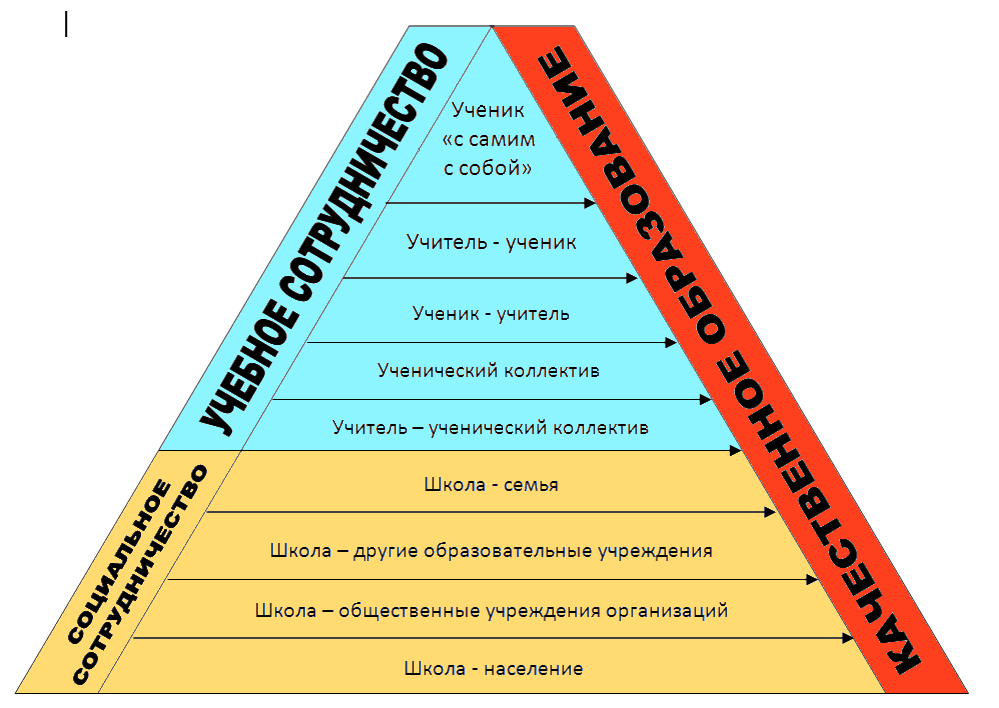 Текущий учебный год является завершающим. Подробнее можно ознакомиться в отчете.Раздел 2. Структура и система управленияРуководитель ОУ: Слепцова Надежда Гаврильевна Структурные подразделения школыСтруктура управления школой соответствует функциональным задачам образовательного учреждения:- педагогический совет;- управляющий совет;- методический совет; - общее собрание работников;- общее собрание родителей.Управление школой осуществляется на принципах демократичности, открытости, приоритета общечеловеческих ценностей, охраны жизни и здоровья человека, свободного развития личности.В ОУ функционируют три методических объединения учителей (МО-1, МО-2, МО-3), руководителями которых являются: Тимофеева Н.И., Кириллина О.М., Юшкова С.В. Методическая тема школы: «Организационно-педагогические условия учебного  сотрудничества при формировании УУД  у младших школьников»Тема методического объединения МО-1:«Повышение эффективности и качества образования в условиях реализации федерального государственного образовательного стандарта начального общего образования».Проблема: современные образовательные технологии в учебно- воспитательном процессе в школе в условиях ФГОС. Цель: совершенствование педагогического мастерства в сфере формирования универсальных учебных действий (УУД ) в рамках ФГОС путём внедрения в учебно-воспитательный процесс современных образовательных технологий. Тема методического объединения МО-2: Формирование коммуникативной компетенции младших школьников.  Цель: совершенствование педагогического мастерства в сфере формирования универсальных учебных действий  в рамках ФГОС  путём внедрения в учебно-воспитательный процесс современных образовательных технологий Цель работы методического объединения МО-2:  совершенствование профессиональной компетентности учителя в условиях реализации  федерального государственного образовательного стандарта начального общего образования как средство повышения качества образованияРаздел 3. Реализация образовательной программы, оценка качества образования3.1. Статистические данные по ОУОбучающихся в ОУ – 242  В т.ч. с ОВЗ – 39 (16%)ЗПР – 22 (9%)УО – 1 (0,4%)  Нарушение речи – 2 (0,8%)Детей с инвалидностью – 3 (1,2%)Класс-комплектов – 12 (в т.ч. 1 класс КРО)Учителей начальных классов – 12 (в т.ч. 1 олигофренопедагог) Учитель домашнего обучения – 2  Учителей-предметников – 6Учитель-логопед – 1Педагог-психолог – 1Социальный педагог – 1 Педагог-библиотекарь – 1Педагоги дополнительного образования – 2 Раздел 4. Условия образовательного процессаРекомендации на будущий год:По реализации образовательной программы, оценке качества образованияУсилить работу с обучающимися, испытывающими затруднения в обучении;Систематизировать работу по ведению рабочего журнала (фиксировать сформированные учебные умения);При выявлении предметных результатов обучающихся использовать разные формы проверочных, контрольных работ (тестовые, комплексные и др.)Работать над формированием у обучающихся универсальных учебных действий;По созданию условий для организации образовательного процессаПродолжить работу над повышением методического уровня учителей. Вести целенаправленную работу с обучающимися, находящимися в резерве, в целях повышения качества обученности;Систематизировать работу с мотивированными обучающимися;Использовать в полной мере проектные технологии в целях дальнейшего развития обучающихся.  Продолжить работу по повышению квалификации;Организовать выезды в школы республики;Начать работу по присвоению педагогическим чтениям памяти Н.С.Поповой регионального статуса;Провести конкурс «Первый учитель»;Проводить методические недели по проблемам учебно-воспитательного процесса. Начать работу по реализации новой программы развития ОУ.Поднять вопрос о проведении научно-практической конференции по преемственности дошкольного и начального общего образования;Расширить сферы развития индивидуальных потребностей обучающихся путем привлечения специалистов дополнительного образования.Работать над качественным проведением занятий внеурочной деятельности, нацеленных на конечный результат. Вести мониторинг развития индивидуальных способностей обучающихся.Работать качественной реализацией Программы ЗОЖ и экологической культуры младших школьниковПо качеству воспитательной работыКорректировать и систематизировать организацию внеурочной деятельности для  более качественного проведения.Классным руководителям более четко организовать систему проведения классных часов, больше уделять внимания изучению результативности воспитательной работы в детском коллективе. Активно включаться в научно-методическую, инновационную, опытно-педагогическую деятельность. Продолжить систематическую работу над проектами, усовершенствовать реализуемые проекты, работать с новыми интересными проектами. Найти еще новые, наиболее интересные формы проведения библиотечных мероприятий, тем самым добиться 100% показателей посещения библиотеки;Усилить работу по  предупреждению семейного неблагополучия, социального сиротства, насилия в отношении детей и профилактика асоциального поведения родителей, безнадзорности, правонарушений обучающихся, пропаганда ЗОЖ.Организация своевременной, комплексной, личностно-ориентированной, социально-педагогической, психологической и правовой помощи обучающимся и родителям, а так же детям «группы риска», которые имеют проблемы в общении, обучении, развитии, социализации или находится в социально-опасном положении.Повышение педагогической и правовой культуры всех участников образовательного процесса и родителей.Обеспечить гармонию во взаимоотношениях в коллективе. Работать над имиджем ОУ.По материально-техническому и информационному обеспечениюОбновление материально-технической базы учебных классов в соответствии с требованиями ФГОС.По созданию безопасных условий при организации образовательного процесса в ОУСвоевременное проведение обучения обучающихся и работников по ПБ и ОТ. Использование учителями здоровьесберегающих технологий. По финансово-экономической деятельностиВключение в штатное расписание должностей учителя-логопеда, дефектолога, тьютора. Расширение дополнительной платной образовательной услуги для населения.В связи с поступлением в силу педагогического профессионального стандарта разработать механизм эффективного контракта с педагогическими работниками. Планирование  строительства нового задания школыУТВЕРЖДАЮДиректор МБОУ «ННОШ им.И.Д.Винокурова-Чагылган»________________/Слепцова Н.Г./«____»_____________2016 г.Отчет рассмотрен на заседании Управляющего совета  МБОУ «ННОШ им.И.Д.Винокурова-Чагылган» протокол заседания №___Председатель_______________/Слепцов И.В./ «____»________2016 г., Введение 3Раздел 1. Организационно-правовое обеспечение образовательной деятельности51.1.Общие сведения об образовательном учреждении51.2.Руководящие работники образовательного учреждения61.3.Миссия образовательной организации, образовательные цели6Раздел 2. Структура и система управления7Раздел 3. Реализация образовательной программы, оценка качества образования83.1.Статистические данные по ОУ83.2.Уровень доступности начального общего образования93.3.Результаты аттестации лиц, обучающихся по образовательным программам начального общего образования103.4.Уровень готовности к обучению учащихся 1 классов143.5.Уровень адаптации учащихся 1 классов153.6.Образовательные достижения обучающихся15Раздел 4. Условия образовательного процесса164.1.Кадровое обеспечение в части реализации основных общеобразовательных программ, а также оценка уровня заработной платы педагогических работников164.2.Профессиональная компетентность педагогов174.3.Сохранение контингента194.4.Система дополнительного образования204.5.Состояние здоровья лиц, обучающихся по основным общеобразовательным программам, здоровьесберегающие условия, условия организации физкультурно-оздоровительной и спортивной работы в части реализации основных общеобразовательных программ 204.6.Качество воспитательной работы224.7.Материально-техническое и информационное обеспечение234.8.Создание безопасных условий при организации образовательного процесса в ОУ254.9.Финансово-экономическая деятельность26Фамилия, имя, отчествоДолжностьКруг вопросов экспертизыКорякина Т.В.заместитель директора по учебной работеУровень доступности НООРезультаты аттестации обучающихсяОбразовательные достижения обучающихсяКадровое обеспечениеПрофессиональная компетентность педагоговСохранение контингентаЯдрихинская А.И.заместитель директора по воспитательной работеСистема дополнительного образованияКачество воспитательной работыАндреев С.А.заместитель директора по административно-хозяйственной частиМатериально-техническое и информационное обеспечениеСоздание безопасных условий при организации образовательного процессаДанилова Е.П.главный бухгалтерФинансово-экономическая деятельностьОлесова О.И.инструктор по гигиеническому воспитаниюСостояние здоровья обучающихся и работников ОУУсловия организации физкультурно-оздоровительной работыВинокурова А.В.педагог-психологуровень готовности к обучению учащихся 1 классовУровень адаптации учащихся 1 классовОбутова М.И.социальный педагогУдовлетворенность родителей (законных представителей) организацией образовательного процессаАндреева А.С.педагог-библиотекарьОбеспеченность методической и учебной литературойЮшкова С.В.руководитель МОРезультаты аттестации обучающихсяОбразовательные достижения обучающихсяКириллина О.М.руководитель МОРезультаты аттестации обучающихсяОбразовательные достижения обучающихсяТимофеева Н.И.руководитель МОРезультаты аттестации обучающихсяОбразовательные достижения обучающихся№ДолжностьФ.И.О.
Курирует виды деятельности Образование по диплому СтажСтажКв. категорияКв. категория№ДолжностьФ.И.О.
Курирует виды деятельности Образование по диплому админпедагадминпедаг1директор Слепцова Н.Г.учитель начальных классов28СЗДвысшая2заместитель директора Корякина Т.В.учебная работаучитель начальных классов716СЗДвысшая3заместитель директораЯдрихинская А.И.воспитательная работасоциальный педагог15СЗД-4заместитель директораАндреев С.А.административно-хозяйственная работа-СЗД-5главный бухгалтерДанилова Е.П.финансово-экономическая работа--№ ппНазвание структурного подразделенияРуководитель подразделенияДолжность1Учебно-методическая работаКорякина Татьяна ВасильевнаЗам.дир.по УР2Воспитательная работаЯдрихинская Анна ИльиничнаЗам.дир.по ВР3Психолого-педагогическая службаВинокурова Анастасия ВалерьевнаПедагог- психолог4Социальная службаОбутова Мария ИльиничнаСоциальный педагог5Медицинская службаОлесова Октябрина ИвановнаИнструктор по гигиен. воспитанию6Административно-хозяйственная частьАндреев Сергей АнатольевичЗам.дир.по АХЧ7Финансово-экономическая службаДанилова Евдокия ПетровнаГл.бухгалтер№п/ппоказатели и критерии2013-20142014-20152015-2016Общая численность обучающихся (ОШ-1/конец года)247/247239/225249/242Численность обучающихся по образовательной программе НОО                            (ОШ-1/конец года)247/247239/225249/2423.2.Уровень доступности начального общего образования Уровень доступности начального общего образования Уровень доступности начального общего образования Уровень доступности начального общего образования 3.2.Удельный вес численности учащихся общеобразовательных организаций, обучающихся в соответствии с федеральным государственным образовательным стандартом, в общей численности учащихся общеобразовательных организаций (процент)97,697,197,23.2.Удельный вес численности лиц, занимающихся во вторую смену, в общей численности учащихся общеобразовательных организаций (процент)0003.2.Удовлетворенность родителей качеством образования, которое предоставляет ОУ (процент)68,886,4903.2.Удельный вес численности детей с ограниченными возможностями здоровья, обучающихся в классах, не являющихся специальными (коррекционными), в общей численности детей с ограниченными возможностями здоровья, обучающихся в общеобразовательных организациях (процент)7679,482,13.2.Удельный вес численности детей-инвалидов, обучающихся в классах, не являющихся специальными (коррекционными), общеобразовательных организаций, в общей численности детей-инвалидов (процент)100%751003.2.Численность, удельный вес численности обучающихся с применением дистанционных образовательных технологий, электронного обучения, в общей численности учащихся1/0,41/0,40По образовательным программам в соответствии с ФГОС обучаются 11 класс-комплектов (235 обучающихся), один класс является классом коррекционного обучения 7 вида (7 обучающихся).Количество детей с ОВЗ на начало учебного года составляло 28 обучающихся, к концу года – 39. Из них выявлены дети такими диагнозами, как нарушение речи (с рекомендацией индивидуального подхода в обучении), задержка психического развития (с рекомендацией обучения по программам 7 вида), умственная отсталость (обучение по программам 8 вида).По приказу МО РС (Я) школа работала в режиме пилотного проекта по реализации ФГОС образования детей с ограниченными возможностями здоровья. Согласно Плану действий  деятельность по подготовке к введению ФГОС ОВЗ осуществляется по следующим направлениям:- нормативно-правовое обеспечение; - научно-методическое обеспечение;- организационное обеспечение; - кадровое обеспечение;  - финансово-экономическое;- материально-техническое обеспечение. По образовательным программам в соответствии с ФГОС обучаются 11 класс-комплектов (235 обучающихся), один класс является классом коррекционного обучения 7 вида (7 обучающихся).Количество детей с ОВЗ на начало учебного года составляло 28 обучающихся, к концу года – 39. Из них выявлены дети такими диагнозами, как нарушение речи (с рекомендацией индивидуального подхода в обучении), задержка психического развития (с рекомендацией обучения по программам 7 вида), умственная отсталость (обучение по программам 8 вида).По приказу МО РС (Я) школа работала в режиме пилотного проекта по реализации ФГОС образования детей с ограниченными возможностями здоровья. Согласно Плану действий  деятельность по подготовке к введению ФГОС ОВЗ осуществляется по следующим направлениям:- нормативно-правовое обеспечение; - научно-методическое обеспечение;- организационное обеспечение; - кадровое обеспечение;  - финансово-экономическое;- материально-техническое обеспечение. По образовательным программам в соответствии с ФГОС обучаются 11 класс-комплектов (235 обучающихся), один класс является классом коррекционного обучения 7 вида (7 обучающихся).Количество детей с ОВЗ на начало учебного года составляло 28 обучающихся, к концу года – 39. Из них выявлены дети такими диагнозами, как нарушение речи (с рекомендацией индивидуального подхода в обучении), задержка психического развития (с рекомендацией обучения по программам 7 вида), умственная отсталость (обучение по программам 8 вида).По приказу МО РС (Я) школа работала в режиме пилотного проекта по реализации ФГОС образования детей с ограниченными возможностями здоровья. Согласно Плану действий  деятельность по подготовке к введению ФГОС ОВЗ осуществляется по следующим направлениям:- нормативно-правовое обеспечение; - научно-методическое обеспечение;- организационное обеспечение; - кадровое обеспечение;  - финансово-экономическое;- материально-техническое обеспечение. По образовательным программам в соответствии с ФГОС обучаются 11 класс-комплектов (235 обучающихся), один класс является классом коррекционного обучения 7 вида (7 обучающихся).Количество детей с ОВЗ на начало учебного года составляло 28 обучающихся, к концу года – 39. Из них выявлены дети такими диагнозами, как нарушение речи (с рекомендацией индивидуального подхода в обучении), задержка психического развития (с рекомендацией обучения по программам 7 вида), умственная отсталость (обучение по программам 8 вида).По приказу МО РС (Я) школа работала в режиме пилотного проекта по реализации ФГОС образования детей с ограниченными возможностями здоровья. Согласно Плану действий  деятельность по подготовке к введению ФГОС ОВЗ осуществляется по следующим направлениям:- нормативно-правовое обеспечение; - научно-методическое обеспечение;- организационное обеспечение; - кадровое обеспечение;  - финансово-экономическое;- материально-техническое обеспечение. 3.33.43.5Результаты аттестации лиц, обучающихся по образовательным программам начального общего образованияРезультаты аттестации лиц, обучающихся по образовательным программам начального общего образованияРезультаты аттестации лиц, обучающихся по образовательным программам начального общего образованияРезультаты аттестации лиц, обучающихся по образовательным программам начального общего образования3.33.43.5показатели и критерии2013-20142014-20152015-20163.33.43.5успеваемость (процент)1001001003.33.43.5качество обученности (процент)60,559,147,43.33.43.5итоговая аттестация выпускников 4-х классов:                                                   итоговая аттестация выпускников 4-х классов:                                                   итоговая аттестация выпускников 4-х классов:                                                   итоговая аттестация выпускников 4-х классов:                                                   3.33.43.5предметные результаты (процент)3.33.43.5математика69,867,158,13.33.43.5русский язык71,768,360,53.33.43.5литературное чтение84,480,574,43.33.43.5родной язык8370,758,13.33.43.5родная литература90,679,372,13.33.43.5английский язык76,668,358,13.33.43.5окружающий мир96,27881,43.33.43.5метапредметные результаты (процент)3.33.43.5познавательный интерес (уровни с 1 до 6)1 уровень - 0                 2 уров - 7,7                      3 уров  - 13,5                                    4 уров - 25                                        5 уров - 30,8                                            6 уров - 23,11 уровень - 0                 2 уров - 3,2                      3 уров  - 3,2                                    4 уров - 24,2                                        5 уров - 45,2                                            6 уров - 24,21 уровень - 0                 2 уров - 7                      3 уров  - 18,6                                    4 уров - 32,6                                       5 уров - 23,3                                            6 уров - 18,63.33.43.5целеполагание1 уров - 3,8                 2 уров - 21,2                      3 уров  - 21,2                                    4 уров - 40,4                                        5 уров - 13,5                                            6 уров - 01 уровень - 0                 2 уров - 8,1                      3 уров  - 17,7                                    4 уров - 33,9                                        5 уров - 21                                            6 уров - 19,41 уровень - 0                 2 уров - 4,7                      3 уров  - 23,3                                    4 уров - 23,3                                        5 уров - 27,9                                            6 уров - 20,93.33.43.5контроль1 уров - 1,9                 2 уров - 11,5                      3 уров  - 13,5                                    4 уров - 19,2                                        5 уров - 25                                            6 уров - 28,81 уров - 1,6                 2 уров - 11,3                      3 уров  - 22,6                                    4 уров - 22,6                                        5 уров - 32,3                                            6 уров - 9,71 уров - 7                 2 уров - 18,6                      3 уров  - 27,9                                    4 уров - 22,6                                        5 уров - 25,9                                            6 уров - 20,93.33.43.5оценка1 уров - 0                 2 уров - 0                      3 уров  - 11,5                                    4 уров - 13,5                                        5 уров - 40,4                                            6 уров - 34,61 уровень - 0                 2 уров - 3,2                      3 уров  - 12,9                                    4 уров - 30,6                                        5 уров - 24,2                                            6 уров - 291 уровень - 0                 2 уров - 7                      3 уров  - 16,3                                   4 уров - 18,6                                        5 уров - 46,5                                            6 уров - 11,63.33.43.5учебные действия1 уров - 0                 2 уров - 9,6                      3 уров  - 13,5                                    4 уров - 57,7                                        5 уров - 19,2                                            6 уров - 01 уровень - 0                 2 уров - 8,1                      3 уров  - 14,5                                    4 уров - 27,4                                        5 уров - 32,3                                            6 уров - 17,71 уровень - 0                 2 уров - 18,6                      3 уров  - 18,6                                    4 уров - 25,6                                        5 уров - 20,9                                            6 уров - 16,33.33.43.5промежуточная аттестация обучающихся 2-3 классов:3.33.43.5предметные результаты (процент)3.33.43.5математика6569,1643.33.43.5русский язык65,759,6553.33.43.5литературное чтение74,575,581,13.33.43.5родной язык70,864,961,33.33.43.5родная литература75,269,176,63.33.43.5английский язык73,780,570,23.33.43.5окружающий мир83,288,389,23.33.43.5метапредметные результаты (процент)3.33.43.5познавательный интерес (уровни с 1 до 6)1 уров - 7,7                 2 уров - 19,7                      3 уров  - 12,0                                    4 уров - 25,6                                        5 уров - 26,5                                            6 уров - 8,51 уров - 5,3                 2 уров - 16,8                      3 уров  - 16,8                                    4 уров - 28,4                                        5 уров - 18,9                                            6 уров - 13,71 уров - 6,9                 2 уров - 18                      3 уров  - 22,8                                    4 уров - 23,3                                        5 уров - 20,6                                            6 уров - 8,53.33.43.5целеполагание1 уров - 15,2                 2 уров - 27,7                      3 уров  - 20,5                                    4 уров - 12,5                                        5 уров - 13,4                                            6 уров - 10,71 уров - 11,6                 2 уров - 34,7                      3 уров  - 15,8                                    4 уров - 18,9                                        5 уров - 9,5                                            6 уров - 9,51 уров - 8,5                 2 уров - 33,3                     3 уров  - 28                                    4 уров - 14,3                                        5 уров - 10,1                                            6 уров - 5,83.33.43.5контроль1 уров - 18,3                 2 уров - 25,2                      3 уров  - 16,5                                    4 уров - 20,0                                        5 уров - 10,4                                            6 уров - 9,61 уров - 9,5                 2 уров - 21,1                      3 уров  - 33,7                                    4 уров - 21,1                                        5 уров - 5,3                                            6 уров - 9,51 уров - 8,5                 2 уров - 23,3                      3 уров  - 30,7                                    4 уров - 24,9                                        5 уров - 7,4                                            6 уров - 5,33.33.43.5оценка1 уров - 10,5                 2 уров - 7,9                      3 уров  - 28,9                                    4 уров - 12,3                                        5 уров - 16,7                                            6 уров - 23,71 уров - 3,2                 2 уров - 38,9                      3 уров  - 23,2                                    4 уров - 23,2                                        5 уров - 11,6                                            6 уров - 01 уров - 2,6                 2 уров - 31,7                      3 уров  - 30,7                                    4 уров - 20,1                                        5 уров - 9,5                                            6 уров - 5,33.33.43.5учебные действия1 уров - 13,0                 2 уров - 34,8                      3 уров  - 8,7                                    4 уров - 16,5                                        5 уров - 22,3                                            6 уров - 4,31 уров - 7,4                 2 уров - 28,4                      3 уров  - 9,6                                    4 уров - 36,8                                        5 уров - 12,6                                            6 уров - 5,31 уров - 3,7                 2 уров - 28                      3 уров  - 25,4                                    4 уров - 23,3                                        5 уров - 13,8                                            6 уров - 5,83.33.43.5результативность и участие в предметных  олимпиадах  (количество участия/количество призеров)                                                                                                                                                                                                                                                                                3.33.43.5муниципальных20//630//912//13.33.43.5республиканских 60/068//003.33.43.5российских109/14128//0157//03.33.43.5Несмотря на большое количество актированных дней (по причине низкой температуры в здании ОУ в сентябре, низкой температуры наружного воздуха в декабре-феврале, карантина по заболеваемости ОРВИ в феврале-марте) образовательные программы по всем учебным дисциплинам реализованы в полном объеме.Выполнение программ по основным учебным дисциплинам в течение 2015-2016 учебного года (процент)По итогам аттестации обучающихся выявлено понижение качества обученности по учебным дисциплинам. Одной из причин может быть продолжительная отмена учебных занятий по причине актированных дней.  16,1% от общего количества обучающихся составляют обучающиеся с ОВЗ. Среди четвертых классов дети с ЗПР составляют 16,3%.Итоги Всероссийских контрольных работ. 4 класс.В целях устранения пробелов учителями школы была организована индивидуальная работа с обучающимися, испытывающими затруднения в обучении.В ОУ постоянно проводится мониторинг сформированности у обучающихся универсальных учебных действий. Можно утверждать, что коммуникативные и личностные УУД формируются у младших школьников на достаточном уровне. Вместе с этим надо признать, что требуется усилить работу по формированию познавательных и регулятивных УУД.Сводный аналитический отчет участия общеобразовательной организацииМБОУ "Намская НОШ им. И.Д. Винокурова - Чагылган"в полиатлон-мониторинге "Политоринг-2016"Проведенное мониторинговое исследование является независимой оценкой качества образования в отношении общеобразовательных организаций и реализуемых ими образовательных программ в целях определения соответствия предоставляемого образования потребностям физических лиц, в интересах которых осуществляется образовательная деятельность, повышения конкурентоспособности организаций, осуществляющих образовательную деятельность, и реализуемых ими образовательных программ.Проведенное исследование основано на анализе выполнения испытуемыми тестового задания и обработке полученных материалов математическими методами педагогических измерений.Полиатлон-мониторинг «Политоринг-2016» был проведен 2 марта 2016 года. Участие приняли учащиеся 2-4 классов, обучающиеся по общеобразовательным программам.Предметные результаты.Параллель 2 классовПараллель 3 классовПараллель 4 классовМетапредметные результатыПараллель 2 классовПараллель 3 классовПараллель 4 классовРекомендации на будущий учебный год:Усилить работу с обучающимися, испытывающими затруднения в обучении;Систематизировать работу по ведению рабочего журнала (фиксировать сформированные учебные умения);При выявлении предметных результатов обучающихся использовать разные формы проверочных, контрольных работ (тестовые, комплексные и др.)Работать над формированием у обучающихся универсальных учебных действий;Продолжить работу над повышением методического уровня учителей. Несмотря на большое количество актированных дней (по причине низкой температуры в здании ОУ в сентябре, низкой температуры наружного воздуха в декабре-феврале, карантина по заболеваемости ОРВИ в феврале-марте) образовательные программы по всем учебным дисциплинам реализованы в полном объеме.Выполнение программ по основным учебным дисциплинам в течение 2015-2016 учебного года (процент)По итогам аттестации обучающихся выявлено понижение качества обученности по учебным дисциплинам. Одной из причин может быть продолжительная отмена учебных занятий по причине актированных дней.  16,1% от общего количества обучающихся составляют обучающиеся с ОВЗ. Среди четвертых классов дети с ЗПР составляют 16,3%.Итоги Всероссийских контрольных работ. 4 класс.В целях устранения пробелов учителями школы была организована индивидуальная работа с обучающимися, испытывающими затруднения в обучении.В ОУ постоянно проводится мониторинг сформированности у обучающихся универсальных учебных действий. Можно утверждать, что коммуникативные и личностные УУД формируются у младших школьников на достаточном уровне. Вместе с этим надо признать, что требуется усилить работу по формированию познавательных и регулятивных УУД.Сводный аналитический отчет участия общеобразовательной организацииМБОУ "Намская НОШ им. И.Д. Винокурова - Чагылган"в полиатлон-мониторинге "Политоринг-2016"Проведенное мониторинговое исследование является независимой оценкой качества образования в отношении общеобразовательных организаций и реализуемых ими образовательных программ в целях определения соответствия предоставляемого образования потребностям физических лиц, в интересах которых осуществляется образовательная деятельность, повышения конкурентоспособности организаций, осуществляющих образовательную деятельность, и реализуемых ими образовательных программ.Проведенное исследование основано на анализе выполнения испытуемыми тестового задания и обработке полученных материалов математическими методами педагогических измерений.Полиатлон-мониторинг «Политоринг-2016» был проведен 2 марта 2016 года. Участие приняли учащиеся 2-4 классов, обучающиеся по общеобразовательным программам.Предметные результаты.Параллель 2 классовПараллель 3 классовПараллель 4 классовМетапредметные результатыПараллель 2 классовПараллель 3 классовПараллель 4 классовРекомендации на будущий учебный год:Усилить работу с обучающимися, испытывающими затруднения в обучении;Систематизировать работу по ведению рабочего журнала (фиксировать сформированные учебные умения);При выявлении предметных результатов обучающихся использовать разные формы проверочных, контрольных работ (тестовые, комплексные и др.)Работать над формированием у обучающихся универсальных учебных действий;Продолжить работу над повышением методического уровня учителей. Несмотря на большое количество актированных дней (по причине низкой температуры в здании ОУ в сентябре, низкой температуры наружного воздуха в декабре-феврале, карантина по заболеваемости ОРВИ в феврале-марте) образовательные программы по всем учебным дисциплинам реализованы в полном объеме.Выполнение программ по основным учебным дисциплинам в течение 2015-2016 учебного года (процент)По итогам аттестации обучающихся выявлено понижение качества обученности по учебным дисциплинам. Одной из причин может быть продолжительная отмена учебных занятий по причине актированных дней.  16,1% от общего количества обучающихся составляют обучающиеся с ОВЗ. Среди четвертых классов дети с ЗПР составляют 16,3%.Итоги Всероссийских контрольных работ. 4 класс.В целях устранения пробелов учителями школы была организована индивидуальная работа с обучающимися, испытывающими затруднения в обучении.В ОУ постоянно проводится мониторинг сформированности у обучающихся универсальных учебных действий. Можно утверждать, что коммуникативные и личностные УУД формируются у младших школьников на достаточном уровне. Вместе с этим надо признать, что требуется усилить работу по формированию познавательных и регулятивных УУД.Сводный аналитический отчет участия общеобразовательной организацииМБОУ "Намская НОШ им. И.Д. Винокурова - Чагылган"в полиатлон-мониторинге "Политоринг-2016"Проведенное мониторинговое исследование является независимой оценкой качества образования в отношении общеобразовательных организаций и реализуемых ими образовательных программ в целях определения соответствия предоставляемого образования потребностям физических лиц, в интересах которых осуществляется образовательная деятельность, повышения конкурентоспособности организаций, осуществляющих образовательную деятельность, и реализуемых ими образовательных программ.Проведенное исследование основано на анализе выполнения испытуемыми тестового задания и обработке полученных материалов математическими методами педагогических измерений.Полиатлон-мониторинг «Политоринг-2016» был проведен 2 марта 2016 года. Участие приняли учащиеся 2-4 классов, обучающиеся по общеобразовательным программам.Предметные результаты.Параллель 2 классовПараллель 3 классовПараллель 4 классовМетапредметные результатыПараллель 2 классовПараллель 3 классовПараллель 4 классовРекомендации на будущий учебный год:Усилить работу с обучающимися, испытывающими затруднения в обучении;Систематизировать работу по ведению рабочего журнала (фиксировать сформированные учебные умения);При выявлении предметных результатов обучающихся использовать разные формы проверочных, контрольных работ (тестовые, комплексные и др.)Работать над формированием у обучающихся универсальных учебных действий;Продолжить работу над повышением методического уровня учителей. Несмотря на большое количество актированных дней (по причине низкой температуры в здании ОУ в сентябре, низкой температуры наружного воздуха в декабре-феврале, карантина по заболеваемости ОРВИ в феврале-марте) образовательные программы по всем учебным дисциплинам реализованы в полном объеме.Выполнение программ по основным учебным дисциплинам в течение 2015-2016 учебного года (процент)По итогам аттестации обучающихся выявлено понижение качества обученности по учебным дисциплинам. Одной из причин может быть продолжительная отмена учебных занятий по причине актированных дней.  16,1% от общего количества обучающихся составляют обучающиеся с ОВЗ. Среди четвертых классов дети с ЗПР составляют 16,3%.Итоги Всероссийских контрольных работ. 4 класс.В целях устранения пробелов учителями школы была организована индивидуальная работа с обучающимися, испытывающими затруднения в обучении.В ОУ постоянно проводится мониторинг сформированности у обучающихся универсальных учебных действий. Можно утверждать, что коммуникативные и личностные УУД формируются у младших школьников на достаточном уровне. Вместе с этим надо признать, что требуется усилить работу по формированию познавательных и регулятивных УУД.Сводный аналитический отчет участия общеобразовательной организацииМБОУ "Намская НОШ им. И.Д. Винокурова - Чагылган"в полиатлон-мониторинге "Политоринг-2016"Проведенное мониторинговое исследование является независимой оценкой качества образования в отношении общеобразовательных организаций и реализуемых ими образовательных программ в целях определения соответствия предоставляемого образования потребностям физических лиц, в интересах которых осуществляется образовательная деятельность, повышения конкурентоспособности организаций, осуществляющих образовательную деятельность, и реализуемых ими образовательных программ.Проведенное исследование основано на анализе выполнения испытуемыми тестового задания и обработке полученных материалов математическими методами педагогических измерений.Полиатлон-мониторинг «Политоринг-2016» был проведен 2 марта 2016 года. Участие приняли учащиеся 2-4 классов, обучающиеся по общеобразовательным программам.Предметные результаты.Параллель 2 классовПараллель 3 классовПараллель 4 классовМетапредметные результатыПараллель 2 классовПараллель 3 классовПараллель 4 классовРекомендации на будущий учебный год:Усилить работу с обучающимися, испытывающими затруднения в обучении;Систематизировать работу по ведению рабочего журнала (фиксировать сформированные учебные умения);При выявлении предметных результатов обучающихся использовать разные формы проверочных, контрольных работ (тестовые, комплексные и др.)Работать над формированием у обучающихся универсальных учебных действий;Продолжить работу над повышением методического уровня учителей. 3.33.43.5показатели и критерии2013-20142014-20152015-20163.33.43.5Уровень готовности к обучению  учащихся 1 классов (процент)                                                                                                                                                                                                                                                                    Уровень готовности к обучению  учащихся 1 классов (процент)                                                                                                                                                                                                                                                                    Уровень готовности к обучению  учащихся 1 классов (процент)                                                                                                                                                                                                                                                                    Уровень готовности к обучению  учащихся 1 классов (процент)                                                                                                                                                                                                                                                                    3.33.43.5Здоровье и двигательная активность3.33.43.5высокий35,738,543,83.33.43.5средний30,421,138,23.33.43.5низкий33,940,417,93.33.43.5Умственные способности (сенсорные и интеллектуальные)3.33.43.5высокий32,163,442,63.33.43.5средний51,834,649,43.33.43.5низкий16,127,83.33.43.5Творческие способности3.33.43.5высокий19,630,815,73.33.43.5средний55,463,475,23.33.43.5низкий255,88,93.33.43.5Коммуникативные срособности3.33.43.5высокий5078,840,43.33.43.5средний42,921,2553.33.43.5низкий7,104,43.33.43.5Регуляторные способности3.33.43.5высокий58,97550,53.33.43.5средний37,52547,13.33.43.5низкий3,602,23.33.43.5Способность к построению речевого высказывания3.33.43.5высокий17,911,515,73.33.43.5средний39,340,433,73.33.43.5низкий42,848,850,53.33.43.5Осведомленность в основных областях знаний3.33.43.5высокий60,782,761,73.33.43.5средний2515,334,83.33.43.5низкий14,323,33.33.43.5Игровая деятельность3.33.43.5высокий26,944,232,53.33.43.5средний60,753,8643.33.43.5низкий12,523,33.33.43.5Продуктивная, изобразительная деятельность3.33.43.5высокий73,261,543,83.33.43.5средний19,738,5373.33.43.5низкий7,1019,13.33.43.5Продуктивная деятельность, конструирование3.33.43.5высокий21,428,838,23.33.43.5средний69,765,457,33.33.43.5низкий8,95,84,43.33.43.5показатели и критерии2013-20142014-20152015-20163.33.43.5Уровень адаптации учащихся 1 классов (процент, осень/весна)Уровень адаптации учащихся 1 классов (процент, осень/весна)Уровень адаптации учащихся 1 классов (процент, осень/весна)Уровень адаптации учащихся 1 классов (процент, осень/весна)3.33.43.5критический3,5/1,70/13.33.43.5низкий8,9/5,28/103.33.43.5средний17,8/24,621/243.33.43.5высокий69,8/68,571/65Ведется плановая работа с дошкольными образовательными учреждениями. В течение учебного года проведены:Психолого-медико-педагогические консилиумы с ДОУ с.Намцы;По запросам ДОУ проведены психологические тренинги, консультации для родителей;Организована Школа будущих первоклассников;Работа по раннему выявлению детей с особыми потребностями образования;Родительское собрание для родителей будущих первоклассников.Ведется плановая работа с дошкольными образовательными учреждениями. В течение учебного года проведены:Психолого-медико-педагогические консилиумы с ДОУ с.Намцы;По запросам ДОУ проведены психологические тренинги, консультации для родителей;Организована Школа будущих первоклассников;Работа по раннему выявлению детей с особыми потребностями образования;Родительское собрание для родителей будущих первоклассников.Ведется плановая работа с дошкольными образовательными учреждениями. В течение учебного года проведены:Психолого-медико-педагогические консилиумы с ДОУ с.Намцы;По запросам ДОУ проведены психологические тренинги, консультации для родителей;Организована Школа будущих первоклассников;Работа по раннему выявлению детей с особыми потребностями образования;Родительское собрание для родителей будущих первоклассников.Ведется плановая работа с дошкольными образовательными учреждениями. В течение учебного года проведены:Психолого-медико-педагогические консилиумы с ДОУ с.Намцы;По запросам ДОУ проведены психологические тренинги, консультации для родителей;Организована Школа будущих первоклассников;Работа по раннему выявлению детей с особыми потребностями образования;Родительское собрание для родителей будущих первоклассников.Ведется плановая работа с дошкольными образовательными учреждениями. В течение учебного года проведены:Психолого-медико-педагогические консилиумы с ДОУ с.Намцы;По запросам ДОУ проведены психологические тренинги, консультации для родителей;Организована Школа будущих первоклассников;Работа по раннему выявлению детей с особыми потребностями образования;Родительское собрание для родителей будущих первоклассников.3.6. Образовательные достижения обучающихся:3.6. Образовательные достижения обучающихся:3.6. Образовательные достижения обучающихся:3.6. Образовательные достижения обучающихся:3.6. Образовательные достижения обучающихся:показатели и критерии2013-20142014-20152015-2016Численность/удельный вес численности учащихся, успевающих на "4" и "5" по результатам промежуточной аттестации, в общей численности учащихся115/60,5104/59,173/47,4обучающиеся на "4" и "5" (количество)968768обучающиеся на "5" (количество)18175Численность/удельный вес учащихся, принявших участие в различных олимпиадах, смотрах, конкурсах, в общей численности учащихся114/46,2164/72,8149/61,6Численность/ удельный вес учащихся-победителей, призеров олимпиад, смотров, конкурсов. В общей численности учащихся, в том числе:81/32,8121/53,8104/43муниципального уровня428843регионального уровня24714федерального уровня152647резерв на повышение качества обученности (количество):с одной «3»788с одной «4»311На будущий учебный год поставлены задачи:Вести целенаправленную работу с обучающимися, находящимися в резерве, в целях повышения качества обученности;Систематизировать работу с мотивированными обучающимися;Использовать в полной мере проектные технологии в целях дальнейшего развития обучающихся.  На будущий учебный год поставлены задачи:Вести целенаправленную работу с обучающимися, находящимися в резерве, в целях повышения качества обученности;Систематизировать работу с мотивированными обучающимися;Использовать в полной мере проектные технологии в целях дальнейшего развития обучающихся.  На будущий учебный год поставлены задачи:Вести целенаправленную работу с обучающимися, находящимися в резерве, в целях повышения качества обученности;Систематизировать работу с мотивированными обучающимися;Использовать в полной мере проектные технологии в целях дальнейшего развития обучающихся.  На будущий учебный год поставлены задачи:Вести целенаправленную работу с обучающимися, находящимися в резерве, в целях повышения качества обученности;Систематизировать работу с мотивированными обучающимися;Использовать в полной мере проектные технологии в целях дальнейшего развития обучающихся.  4.1.4.2.4.1.4.2.Кадровое обеспечение в части реализации основных общеобразовательных программ, а также оценка уровня заработной платы педагогических работниковКадровое обеспечение в части реализации основных общеобразовательных программ, а также оценка уровня заработной платы педагогических работниковКадровое обеспечение в части реализации основных общеобразовательных программ, а также оценка уровня заработной платы педагогических работниковКадровое обеспечение в части реализации основных общеобразовательных программ, а также оценка уровня заработной платы педагогических работниковКадровое обеспечение в части реализации основных общеобразовательных программ, а также оценка уровня заработной платы педагогических работниковКадровое обеспечение в части реализации основных общеобразовательных программ, а также оценка уровня заработной платы педагогических работниковКадровое обеспечение в части реализации основных общеобразовательных программ, а также оценка уровня заработной платы педагогических работниковКадровое обеспечение в части реализации основных общеобразовательных программ, а также оценка уровня заработной платы педагогических работниковКадровое обеспечение в части реализации основных общеобразовательных программ, а также оценка уровня заработной платы педагогических работниковКадровое обеспечение в части реализации основных общеобразовательных программ, а также оценка уровня заработной платы педагогических работниковКадровое обеспечение в части реализации основных общеобразовательных программ, а также оценка уровня заработной платы педагогических работниковКадровое обеспечение в части реализации основных общеобразовательных программ, а также оценка уровня заработной платы педагогических работниковКадровое обеспечение в части реализации основных общеобразовательных программ, а также оценка уровня заработной платы педагогических работниковКадровое обеспечение в части реализации основных общеобразовательных программ, а также оценка уровня заработной платы педагогических работниковКадровое обеспечение в части реализации основных общеобразовательных программ, а также оценка уровня заработной платы педагогических работниковКадровое обеспечение в части реализации основных общеобразовательных программ, а также оценка уровня заработной платы педагогических работниковКадровое обеспечение в части реализации основных общеобразовательных программ, а также оценка уровня заработной платы педагогических работников4.1.4.2.4.1.4.2.показатели и критериипоказатели и критериипоказатели и критериипоказатели и критерии2013-20142013-20142013-20142013-20142014-20152014-20152014-20152014-20152014-20152014-20152015-20162015-20162015-20164.1.4.2.4.1.4.2.Численность учащихся в расчете на 1 педагогического работника (человек)Численность учащихся в расчете на 1 педагогического работника (человек)Численность учащихся в расчете на 1 педагогического работника (человек)Численность учащихся в расчете на 1 педагогического работника (человек)101010109,29,29,29,29,29,29,39,39,34.1.4.2.4.1.4.2.численность, удельный вес педработников в общей численности педработников в возрасте до 30 лет.численность, удельный вес педработников в общей численности педработников в возрасте до 30 лет.численность, удельный вес педработников в общей численности педработников в возрасте до 30 лет.численность, удельный вес педработников в общей численности педработников в возрасте до 30 лет.2/7,72/7,72/7,72/7,73/11,53/11,53/11,53/11,53/11,53/11,55/19,25/19,25/19,24.1.4.2.4.1.4.2.численность, удельный вес педработников в общей численности педработников в возрасте от 55 лет.численность, удельный вес педработников в общей численности педработников в возрасте от 55 лет.численность, удельный вес педработников в общей численности педработников в возрасте от 55 лет.численность, удельный вес педработников в общей численности педработников в возрасте от 55 лет.2/7,72/7,72/7,72/7,72/7,72/7,72/7,72/7,72/7,72/7,72/7,72/7,72/7,74.1.4.2.4.1.4.2.Численность, удельный вес численности педработников в общей численности педработников, педстаж работы которых составляет:Численность, удельный вес численности педработников в общей численности педработников, педстаж работы которых составляет:Численность, удельный вес численности педработников в общей численности педработников, педстаж работы которых составляет:Численность, удельный вес численности педработников в общей численности педработников, педстаж работы которых составляет:4.1.4.2.4.1.4.2.до 5 летдо 5 летдо 5 летдо 5 лет3/11,53/11,53/11,53/11,53/11,53/11,53/11,53/11,53/11,53/11,56/23,16/23,16/23,14.1.4.2.4.1.4.2.свыше 30 летсвыше 30 летсвыше 30 летсвыше 30 лет0,00,00,00,00,00,00,00,00,00,01/3,81/3,81/3,84.1.4.2.4.1.4.2.Отношение среднемесячной заработной платы педагогических работников к среднемесячной заработной плате в Республике Саха (Якутия): Отношение среднемесячной заработной платы педагогических работников к среднемесячной заработной плате в Республике Саха (Якутия): Отношение среднемесячной заработной платы педагогических работников к среднемесячной заработной плате в Республике Саха (Якутия): Отношение среднемесячной заработной платы педагогических работников к среднемесячной заработной плате в Республике Саха (Якутия): 4.1.4.2.4.1.4.2.педагогических работников – всего (процент)педагогических работников – всего (процент)педагогических работников – всего (процент)педагогических работников – всего (процент)103,3103,3103,3103,310010010010010010098,398,398,34.1.4.2.4.1.4.2.из них учителей (процент)из них учителей (процент)из них учителей (процент)из них учителей (процент)105,8105,8105,8105,8102,6102,6102,6102,6102,6102,694,694,694,64.1.4.2.4.1.4.2.4.1.4.2.4.1.4.2.показатели и критериипоказатели и критериипоказатели и критериипоказатели и критерии2013-20142013-20142013-20142013-20142014-20152014-20152014-20152014-20152014-20152014-20152015-20162015-20162015-20164.1.4.2.4.1.4.2.Профессиональная компетентность педагоговПрофессиональная компетентность педагоговПрофессиональная компетентность педагоговПрофессиональная компетентность педагогов4.1.4.2.4.1.4.2.Общая численность педагогических работников, в том числе:Общая численность педагогических работников, в том числе:Общая численность педагогических работников, в том числе:Общая численность педагогических работников, в том числе:262626262626262626262626264.1.4.2.4.1.4.2.Численность, удельный вес численности педработников, имеющих высшее образование , в общей численности педработниковЧисленность, удельный вес численности педработников, имеющих высшее образование , в общей численности педработниковЧисленность, удельный вес численности педработников, имеющих высшее образование , в общей численности педработниковЧисленность, удельный вес численности педработников, имеющих высшее образование , в общей численности педработников25/96,225/96,225/96,225/96,224/92,324/92,324/92,324/92,324/92,324/92,324/92,324/92,324/92,34.1.4.2.4.1.4.2.Численность, удельный вес численности педработников, имеющих высшее образование педагогической направленности, в общей численности педработниковЧисленность, удельный вес численности педработников, имеющих высшее образование педагогической направленности, в общей численности педработниковЧисленность, удельный вес численности педработников, имеющих высшее образование педагогической направленности, в общей численности педработниковЧисленность, удельный вес численности педработников, имеющих высшее образование педагогической направленности, в общей численности педработников25/96,225/96,225/96,225/96,224/92,324/92,324/92,324/92,324/92,324/92,324/92,324/92,324/92,34.1.4.2.4.1.4.2.Численность, удельный вес численности педработников, имеющих среднее профессиональное образование , в общей численности педработниковЧисленность, удельный вес численности педработников, имеющих среднее профессиональное образование , в общей численности педработниковЧисленность, удельный вес численности педработников, имеющих среднее профессиональное образование , в общей численности педработниковЧисленность, удельный вес численности педработников, имеющих среднее профессиональное образование , в общей численности педработников1/3,81/3,81/3,81/3,82/7,72/7,72/7,72/7,72/7,72/7,72/7,72/7,72/7,74.1.4.2.4.1.4.2.Численность, удельный вес численности педработников, имеющих среднее профессиональное образование педагогической направленности, в общей численности педработниковЧисленность, удельный вес численности педработников, имеющих среднее профессиональное образование педагогической направленности, в общей численности педработниковЧисленность, удельный вес численности педработников, имеющих среднее профессиональное образование педагогической направленности, в общей численности педработниковЧисленность, удельный вес численности педработников, имеющих среднее профессиональное образование педагогической направленности, в общей численности педработников1/3,81/3,81/3,81/3,82/7,72/7,72/7,72/7,72/7,72/7,72/7,72/7,72/7,74.1.4.2.4.1.4.2.квалификационные категории педработников:квалификационные категории педработников:квалификационные категории педработников:квалификационные категории педработников:4.1.4.2.4.1.4.2.высшая (процент)высшая (процент)высшая (процент)высшая (процент)23,123,123,123,119,219,219,219,219,219,223,123,123,14.1.4.2.4.1.4.2.из них учителей (процент)из них учителей (процент)из них учителей (процент)из них учителей (процент)23,123,123,123,119,219,219,219,219,219,223,123,123,14.1.4.2.4.1.4.2.первая (процент)первая (процент)первая (процент)первая (процент)30,830,830,830,819,219,219,219,219,219,215,415,415,44.1.4.2.4.1.4.2.из них учителей (процент)из них учителей (процент)из них учителей (процент)из них учителей (процент)19,219,219,219,211,511,511,511,511,511,53,83,83,84.1.4.2.4.1.4.2.вторая (процент)вторая (процент)вторая (процент)вторая (процент)15,415,415,415,40000000004.1.4.2.4.1.4.2.из них учителей (процент)из них учителей (процент)из них учителей (процент)из них учителей (процент)15,415,415,415,40000000004.1.4.2.4.1.4.2.СЗД (процент)СЗД (процент)СЗД (процент)СЗД (процент)19,219,219,219,250505050505042,342,342,34.1.4.2.4.1.4.2.из них учителей (процент)из них учителей (процент)из них учителей (процент)из них учителей (процент)7,77,77,77,738,538,538,538,538,538,526,926,926,94.1.4.2.4.1.4.2.Численность, уделный вес педагогических и административно-хозяйственных работников, прошедших за последние 5 лет повышение квалификации/профессиональную переподготовку по профилю педагогической деятельности или иной осуществляемой в ОО деятельности, в общей численности педагогических и административно-хозяйственных работниковЧисленность, уделный вес педагогических и административно-хозяйственных работников, прошедших за последние 5 лет повышение квалификации/профессиональную переподготовку по профилю педагогической деятельности или иной осуществляемой в ОО деятельности, в общей численности педагогических и административно-хозяйственных работниковЧисленность, уделный вес педагогических и административно-хозяйственных работников, прошедших за последние 5 лет повышение квалификации/профессиональную переподготовку по профилю педагогической деятельности или иной осуществляемой в ОО деятельности, в общей численности педагогических и административно-хозяйственных работниковЧисленность, уделный вес педагогических и административно-хозяйственных работников, прошедших за последние 5 лет повышение квалификации/профессиональную переподготовку по профилю педагогической деятельности или иной осуществляемой в ОО деятельности, в общей численности педагогических и административно-хозяйственных работников25/86,225/86,225/86,225/86,226/89,626/89,626/89,626/89,626/89,626/89,626/89,626/89,626/89,64.1.4.2.4.1.4.2.Численность, уделный вес педагогических и административно-хозяйственных работников, прошедших за последние 5 лет повышение квалификации по применению в образовательном процессе ФГОС, в общей численности педагогических и административно-хозяйственных работниковЧисленность, уделный вес педагогических и административно-хозяйственных работников, прошедших за последние 5 лет повышение квалификации по применению в образовательном процессе ФГОС, в общей численности педагогических и административно-хозяйственных работниковЧисленность, уделный вес педагогических и административно-хозяйственных работников, прошедших за последние 5 лет повышение квалификации по применению в образовательном процессе ФГОС, в общей численности педагогических и административно-хозяйственных работниковЧисленность, уделный вес педагогических и административно-хозяйственных работников, прошедших за последние 5 лет повышение квалификации по применению в образовательном процессе ФГОС, в общей численности педагогических и административно-хозяйственных работников24/82,724/82,724/82,724/82,725/86,225/86,225/86,225/86,225/86,225/86,225/86,225/86,225/86,24.1.4.2.4.1.4.2.отношение к инновационной работе:отношение к инновационной работе:отношение к инновационной работе:отношение к инновационной работе:4.1.4.2.4.1.4.2.применение (процент)применение (процент)применение (процент)применение (процент)60%60%60%60%68,468,468,468,468,468,478,978,978,94.1.4.2.4.1.4.2.изучение (процент)изучение (процент)изучение (процент)изучение (процент)40%40%40%40%31,631,631,631,631,631,621,121,121,14.1.4.2.4.1.4.2.отсутствие интереса (процент)отсутствие интереса (процент)отсутствие интереса (процент)отсутствие интереса (процент)00000000000004.1.4.2.4.1.4.2.использование современных образовательных технологий:использование современных образовательных технологий:использование современных образовательных технологий:использование современных образовательных технологий:4.1.4.2.4.1.4.2.развивающее обучение (процент)развивающее обучение (процент)развивающее обучение (процент)развивающее обучение (процент)63,263,263,263,273,773,773,773,773,773,773,773,773,74.1.4.2.4.1.4.2.КСО (процент)КСО (процент)КСО (процент)КСО (процент)31,631,631,631,636,836,836,836,836,836,831,631,631,64.1.4.2.4.1.4.2.исследовательские и проектные технологии (процент)исследовательские и проектные технологии (процент)исследовательские и проектные технологии (процент)исследовательские и проектные технологии (процент)36,836,836,836,847,447,447,447,447,447,463,263,263,24.1.4.2.4.1.4.2.технология использования в обучении игровых методов (процент)технология использования в обучении игровых методов (процент)технология использования в обучении игровых методов (процент)технология использования в обучении игровых методов (процент)100100100100100,0100,0100,0100,0100,0100,0100,0100,0100,04.1.4.2.4.1.4.2.информационно-коммуникационные технологии (процент)информационно-коммуникационные технологии (процент)информационно-коммуникационные технологии (процент)информационно-коммуникационные технологии (процент)94,794,794,794,789,589,589,589,589,589,589,589,589,54.1.4.2.4.1.4.2.система инновационной оценки «Портфолио» (процент)система инновационной оценки «Портфолио» (процент)система инновационной оценки «Портфолио» (процент)система инновационной оценки «Портфолио» (процент)68,468,468,468,473,773,773,773,773,773,763,263,263,24.1.4.2.4.1.4.2.технологии дистанционного обучения (процент)технологии дистанционного обучения (процент)технологии дистанционного обучения (процент)технологии дистанционного обучения (процент)5,35,35,35,30,00,00,00,00,00,00,00,00,04.1.4.2.4.1.4.2.разноуровневое обучение (процент)разноуровневое обучение (процент)разноуровневое обучение (процент)разноуровневое обучение (процент)47,447,447,447,473,773,773,773,773,773,773,773,773,74.1.4.2.4.1.4.2.отношение и готовность к повышению педагогического мастерства:отношение и готовность к повышению педагогического мастерства:отношение и готовность к повышению педагогического мастерства:отношение и готовность к повышению педагогического мастерства:4.1.4.2.4.1.4.2. прохождение курсов (процент) прохождение курсов (процент) прохождение курсов (процент) прохождение курсов (процент)30,830,830,830,86464646464644.1.4.2.4.1.4.2. участие в работе методических объединений (процент) участие в работе методических объединений (процент) участие в работе методических объединений (процент) участие в работе методических объединений (процент)1001001001001001001001001001001001001004.1.4.2.4.1.4.2.Участие в профессиональных конкурсах (процент):Участие в профессиональных конкурсах (процент):Участие в профессиональных конкурсах (процент):Участие в профессиональных конкурсах (процент):4.1.4.2.4.1.4.2.Школьного уровняШкольного уровняШкольного уровняШкольного уровня47,447,447,447,415,815,815,815,815,815,80004.1.4.2.4.1.4.2.МуниципальногоМуниципальногоМуниципальногоМуниципального5,35,35,35,336,836,836,836,836,836,831,631,631,64.1.4.2.4.1.4.2.РеспубликанскогоРеспубликанскогоРеспубликанскогоРеспубликанского000000000021,121,121,1В целях повышения квалификации, профессиональной компетентности педагогов ОУ проведена работа:Наставничество над молодыми учителями;Посещение уроков с последующим анализом и оказанием методической помощи;Распространение позитивного опыта ведущих учителей школы (открытые уроки, мастер-классы).Выезды на семинары, курсы повышения квалификации муниципального, регионального, федерального уровней; Приглашение лекторов с улуса, региона и организация обучающих семинаров.Организация и проведение методической недели в ОУ;Публикация статей педагогов ОУ;Организация и проведение педагогических  чтений учителей начальных классов памяти Н.С.Поповой муниципального уровня.Продолжена работа по проекту «Цифровой век».Учителя ОУ распространили собственный опыт на семинарах, курсах повышения квалификации, профессиональных конкурсах муниципального и регионального уровня. Приняли участие и удостоились Гранта на «Сельской педагогической ярмарке».В течение учебного года учителя школы работали со студентами-практикантами Намского педагогического колледжа: показывали открытые уроки, посещали и анализировали уроки студентов, учили планировать и проводить уроки в соответствии с требованиями ФГОС, делились опытом классного руководства.Рекомендации на будущий учебный год:Продолжить работу по повышению квалификации;Организовать выезды в школы республики;Начать работу по присвоению педагогическим чтениям памяти Н.С.Поповой регионального статуса;Провести конкурс «Первый учитель»;Проводить методические недели по проблемам учебно-воспитательного процесса.Начать работу по реализации новой программы развития ОУ.В целях повышения квалификации, профессиональной компетентности педагогов ОУ проведена работа:Наставничество над молодыми учителями;Посещение уроков с последующим анализом и оказанием методической помощи;Распространение позитивного опыта ведущих учителей школы (открытые уроки, мастер-классы).Выезды на семинары, курсы повышения квалификации муниципального, регионального, федерального уровней; Приглашение лекторов с улуса, региона и организация обучающих семинаров.Организация и проведение методической недели в ОУ;Публикация статей педагогов ОУ;Организация и проведение педагогических  чтений учителей начальных классов памяти Н.С.Поповой муниципального уровня.Продолжена работа по проекту «Цифровой век».Учителя ОУ распространили собственный опыт на семинарах, курсах повышения квалификации, профессиональных конкурсах муниципального и регионального уровня. Приняли участие и удостоились Гранта на «Сельской педагогической ярмарке».В течение учебного года учителя школы работали со студентами-практикантами Намского педагогического колледжа: показывали открытые уроки, посещали и анализировали уроки студентов, учили планировать и проводить уроки в соответствии с требованиями ФГОС, делились опытом классного руководства.Рекомендации на будущий учебный год:Продолжить работу по повышению квалификации;Организовать выезды в школы республики;Начать работу по присвоению педагогическим чтениям памяти Н.С.Поповой регионального статуса;Провести конкурс «Первый учитель»;Проводить методические недели по проблемам учебно-воспитательного процесса.Начать работу по реализации новой программы развития ОУ.В целях повышения квалификации, профессиональной компетентности педагогов ОУ проведена работа:Наставничество над молодыми учителями;Посещение уроков с последующим анализом и оказанием методической помощи;Распространение позитивного опыта ведущих учителей школы (открытые уроки, мастер-классы).Выезды на семинары, курсы повышения квалификации муниципального, регионального, федерального уровней; Приглашение лекторов с улуса, региона и организация обучающих семинаров.Организация и проведение методической недели в ОУ;Публикация статей педагогов ОУ;Организация и проведение педагогических  чтений учителей начальных классов памяти Н.С.Поповой муниципального уровня.Продолжена работа по проекту «Цифровой век».Учителя ОУ распространили собственный опыт на семинарах, курсах повышения квалификации, профессиональных конкурсах муниципального и регионального уровня. Приняли участие и удостоились Гранта на «Сельской педагогической ярмарке».В течение учебного года учителя школы работали со студентами-практикантами Намского педагогического колледжа: показывали открытые уроки, посещали и анализировали уроки студентов, учили планировать и проводить уроки в соответствии с требованиями ФГОС, делились опытом классного руководства.Рекомендации на будущий учебный год:Продолжить работу по повышению квалификации;Организовать выезды в школы республики;Начать работу по присвоению педагогическим чтениям памяти Н.С.Поповой регионального статуса;Провести конкурс «Первый учитель»;Проводить методические недели по проблемам учебно-воспитательного процесса.Начать работу по реализации новой программы развития ОУ.В целях повышения квалификации, профессиональной компетентности педагогов ОУ проведена работа:Наставничество над молодыми учителями;Посещение уроков с последующим анализом и оказанием методической помощи;Распространение позитивного опыта ведущих учителей школы (открытые уроки, мастер-классы).Выезды на семинары, курсы повышения квалификации муниципального, регионального, федерального уровней; Приглашение лекторов с улуса, региона и организация обучающих семинаров.Организация и проведение методической недели в ОУ;Публикация статей педагогов ОУ;Организация и проведение педагогических  чтений учителей начальных классов памяти Н.С.Поповой муниципального уровня.Продолжена работа по проекту «Цифровой век».Учителя ОУ распространили собственный опыт на семинарах, курсах повышения квалификации, профессиональных конкурсах муниципального и регионального уровня. Приняли участие и удостоились Гранта на «Сельской педагогической ярмарке».В течение учебного года учителя школы работали со студентами-практикантами Намского педагогического колледжа: показывали открытые уроки, посещали и анализировали уроки студентов, учили планировать и проводить уроки в соответствии с требованиями ФГОС, делились опытом классного руководства.Рекомендации на будущий учебный год:Продолжить работу по повышению квалификации;Организовать выезды в школы республики;Начать работу по присвоению педагогическим чтениям памяти Н.С.Поповой регионального статуса;Провести конкурс «Первый учитель»;Проводить методические недели по проблемам учебно-воспитательного процесса.Начать работу по реализации новой программы развития ОУ.В целях повышения квалификации, профессиональной компетентности педагогов ОУ проведена работа:Наставничество над молодыми учителями;Посещение уроков с последующим анализом и оказанием методической помощи;Распространение позитивного опыта ведущих учителей школы (открытые уроки, мастер-классы).Выезды на семинары, курсы повышения квалификации муниципального, регионального, федерального уровней; Приглашение лекторов с улуса, региона и организация обучающих семинаров.Организация и проведение методической недели в ОУ;Публикация статей педагогов ОУ;Организация и проведение педагогических  чтений учителей начальных классов памяти Н.С.Поповой муниципального уровня.Продолжена работа по проекту «Цифровой век».Учителя ОУ распространили собственный опыт на семинарах, курсах повышения квалификации, профессиональных конкурсах муниципального и регионального уровня. Приняли участие и удостоились Гранта на «Сельской педагогической ярмарке».В течение учебного года учителя школы работали со студентами-практикантами Намского педагогического колледжа: показывали открытые уроки, посещали и анализировали уроки студентов, учили планировать и проводить уроки в соответствии с требованиями ФГОС, делились опытом классного руководства.Рекомендации на будущий учебный год:Продолжить работу по повышению квалификации;Организовать выезды в школы республики;Начать работу по присвоению педагогическим чтениям памяти Н.С.Поповой регионального статуса;Провести конкурс «Первый учитель»;Проводить методические недели по проблемам учебно-воспитательного процесса.Начать работу по реализации новой программы развития ОУ.В целях повышения квалификации, профессиональной компетентности педагогов ОУ проведена работа:Наставничество над молодыми учителями;Посещение уроков с последующим анализом и оказанием методической помощи;Распространение позитивного опыта ведущих учителей школы (открытые уроки, мастер-классы).Выезды на семинары, курсы повышения квалификации муниципального, регионального, федерального уровней; Приглашение лекторов с улуса, региона и организация обучающих семинаров.Организация и проведение методической недели в ОУ;Публикация статей педагогов ОУ;Организация и проведение педагогических  чтений учителей начальных классов памяти Н.С.Поповой муниципального уровня.Продолжена работа по проекту «Цифровой век».Учителя ОУ распространили собственный опыт на семинарах, курсах повышения квалификации, профессиональных конкурсах муниципального и регионального уровня. Приняли участие и удостоились Гранта на «Сельской педагогической ярмарке».В течение учебного года учителя школы работали со студентами-практикантами Намского педагогического колледжа: показывали открытые уроки, посещали и анализировали уроки студентов, учили планировать и проводить уроки в соответствии с требованиями ФГОС, делились опытом классного руководства.Рекомендации на будущий учебный год:Продолжить работу по повышению квалификации;Организовать выезды в школы республики;Начать работу по присвоению педагогическим чтениям памяти Н.С.Поповой регионального статуса;Провести конкурс «Первый учитель»;Проводить методические недели по проблемам учебно-воспитательного процесса.Начать работу по реализации новой программы развития ОУ.В целях повышения квалификации, профессиональной компетентности педагогов ОУ проведена работа:Наставничество над молодыми учителями;Посещение уроков с последующим анализом и оказанием методической помощи;Распространение позитивного опыта ведущих учителей школы (открытые уроки, мастер-классы).Выезды на семинары, курсы повышения квалификации муниципального, регионального, федерального уровней; Приглашение лекторов с улуса, региона и организация обучающих семинаров.Организация и проведение методической недели в ОУ;Публикация статей педагогов ОУ;Организация и проведение педагогических  чтений учителей начальных классов памяти Н.С.Поповой муниципального уровня.Продолжена работа по проекту «Цифровой век».Учителя ОУ распространили собственный опыт на семинарах, курсах повышения квалификации, профессиональных конкурсах муниципального и регионального уровня. Приняли участие и удостоились Гранта на «Сельской педагогической ярмарке».В течение учебного года учителя школы работали со студентами-практикантами Намского педагогического колледжа: показывали открытые уроки, посещали и анализировали уроки студентов, учили планировать и проводить уроки в соответствии с требованиями ФГОС, делились опытом классного руководства.Рекомендации на будущий учебный год:Продолжить работу по повышению квалификации;Организовать выезды в школы республики;Начать работу по присвоению педагогическим чтениям памяти Н.С.Поповой регионального статуса;Провести конкурс «Первый учитель»;Проводить методические недели по проблемам учебно-воспитательного процесса.Начать работу по реализации новой программы развития ОУ.В целях повышения квалификации, профессиональной компетентности педагогов ОУ проведена работа:Наставничество над молодыми учителями;Посещение уроков с последующим анализом и оказанием методической помощи;Распространение позитивного опыта ведущих учителей школы (открытые уроки, мастер-классы).Выезды на семинары, курсы повышения квалификации муниципального, регионального, федерального уровней; Приглашение лекторов с улуса, региона и организация обучающих семинаров.Организация и проведение методической недели в ОУ;Публикация статей педагогов ОУ;Организация и проведение педагогических  чтений учителей начальных классов памяти Н.С.Поповой муниципального уровня.Продолжена работа по проекту «Цифровой век».Учителя ОУ распространили собственный опыт на семинарах, курсах повышения квалификации, профессиональных конкурсах муниципального и регионального уровня. Приняли участие и удостоились Гранта на «Сельской педагогической ярмарке».В течение учебного года учителя школы работали со студентами-практикантами Намского педагогического колледжа: показывали открытые уроки, посещали и анализировали уроки студентов, учили планировать и проводить уроки в соответствии с требованиями ФГОС, делились опытом классного руководства.Рекомендации на будущий учебный год:Продолжить работу по повышению квалификации;Организовать выезды в школы республики;Начать работу по присвоению педагогическим чтениям памяти Н.С.Поповой регионального статуса;Провести конкурс «Первый учитель»;Проводить методические недели по проблемам учебно-воспитательного процесса.Начать работу по реализации новой программы развития ОУ.В целях повышения квалификации, профессиональной компетентности педагогов ОУ проведена работа:Наставничество над молодыми учителями;Посещение уроков с последующим анализом и оказанием методической помощи;Распространение позитивного опыта ведущих учителей школы (открытые уроки, мастер-классы).Выезды на семинары, курсы повышения квалификации муниципального, регионального, федерального уровней; Приглашение лекторов с улуса, региона и организация обучающих семинаров.Организация и проведение методической недели в ОУ;Публикация статей педагогов ОУ;Организация и проведение педагогических  чтений учителей начальных классов памяти Н.С.Поповой муниципального уровня.Продолжена работа по проекту «Цифровой век».Учителя ОУ распространили собственный опыт на семинарах, курсах повышения квалификации, профессиональных конкурсах муниципального и регионального уровня. Приняли участие и удостоились Гранта на «Сельской педагогической ярмарке».В течение учебного года учителя школы работали со студентами-практикантами Намского педагогического колледжа: показывали открытые уроки, посещали и анализировали уроки студентов, учили планировать и проводить уроки в соответствии с требованиями ФГОС, делились опытом классного руководства.Рекомендации на будущий учебный год:Продолжить работу по повышению квалификации;Организовать выезды в школы республики;Начать работу по присвоению педагогическим чтениям памяти Н.С.Поповой регионального статуса;Провести конкурс «Первый учитель»;Проводить методические недели по проблемам учебно-воспитательного процесса.Начать работу по реализации новой программы развития ОУ.В целях повышения квалификации, профессиональной компетентности педагогов ОУ проведена работа:Наставничество над молодыми учителями;Посещение уроков с последующим анализом и оказанием методической помощи;Распространение позитивного опыта ведущих учителей школы (открытые уроки, мастер-классы).Выезды на семинары, курсы повышения квалификации муниципального, регионального, федерального уровней; Приглашение лекторов с улуса, региона и организация обучающих семинаров.Организация и проведение методической недели в ОУ;Публикация статей педагогов ОУ;Организация и проведение педагогических  чтений учителей начальных классов памяти Н.С.Поповой муниципального уровня.Продолжена работа по проекту «Цифровой век».Учителя ОУ распространили собственный опыт на семинарах, курсах повышения квалификации, профессиональных конкурсах муниципального и регионального уровня. Приняли участие и удостоились Гранта на «Сельской педагогической ярмарке».В течение учебного года учителя школы работали со студентами-практикантами Намского педагогического колледжа: показывали открытые уроки, посещали и анализировали уроки студентов, учили планировать и проводить уроки в соответствии с требованиями ФГОС, делились опытом классного руководства.Рекомендации на будущий учебный год:Продолжить работу по повышению квалификации;Организовать выезды в школы республики;Начать работу по присвоению педагогическим чтениям памяти Н.С.Поповой регионального статуса;Провести конкурс «Первый учитель»;Проводить методические недели по проблемам учебно-воспитательного процесса.Начать работу по реализации новой программы развития ОУ.В целях повышения квалификации, профессиональной компетентности педагогов ОУ проведена работа:Наставничество над молодыми учителями;Посещение уроков с последующим анализом и оказанием методической помощи;Распространение позитивного опыта ведущих учителей школы (открытые уроки, мастер-классы).Выезды на семинары, курсы повышения квалификации муниципального, регионального, федерального уровней; Приглашение лекторов с улуса, региона и организация обучающих семинаров.Организация и проведение методической недели в ОУ;Публикация статей педагогов ОУ;Организация и проведение педагогических  чтений учителей начальных классов памяти Н.С.Поповой муниципального уровня.Продолжена работа по проекту «Цифровой век».Учителя ОУ распространили собственный опыт на семинарах, курсах повышения квалификации, профессиональных конкурсах муниципального и регионального уровня. Приняли участие и удостоились Гранта на «Сельской педагогической ярмарке».В течение учебного года учителя школы работали со студентами-практикантами Намского педагогического колледжа: показывали открытые уроки, посещали и анализировали уроки студентов, учили планировать и проводить уроки в соответствии с требованиями ФГОС, делились опытом классного руководства.Рекомендации на будущий учебный год:Продолжить работу по повышению квалификации;Организовать выезды в школы республики;Начать работу по присвоению педагогическим чтениям памяти Н.С.Поповой регионального статуса;Провести конкурс «Первый учитель»;Проводить методические недели по проблемам учебно-воспитательного процесса.Начать работу по реализации новой программы развития ОУ.В целях повышения квалификации, профессиональной компетентности педагогов ОУ проведена работа:Наставничество над молодыми учителями;Посещение уроков с последующим анализом и оказанием методической помощи;Распространение позитивного опыта ведущих учителей школы (открытые уроки, мастер-классы).Выезды на семинары, курсы повышения квалификации муниципального, регионального, федерального уровней; Приглашение лекторов с улуса, региона и организация обучающих семинаров.Организация и проведение методической недели в ОУ;Публикация статей педагогов ОУ;Организация и проведение педагогических  чтений учителей начальных классов памяти Н.С.Поповой муниципального уровня.Продолжена работа по проекту «Цифровой век».Учителя ОУ распространили собственный опыт на семинарах, курсах повышения квалификации, профессиональных конкурсах муниципального и регионального уровня. Приняли участие и удостоились Гранта на «Сельской педагогической ярмарке».В течение учебного года учителя школы работали со студентами-практикантами Намского педагогического колледжа: показывали открытые уроки, посещали и анализировали уроки студентов, учили планировать и проводить уроки в соответствии с требованиями ФГОС, делились опытом классного руководства.Рекомендации на будущий учебный год:Продолжить работу по повышению квалификации;Организовать выезды в школы республики;Начать работу по присвоению педагогическим чтениям памяти Н.С.Поповой регионального статуса;Провести конкурс «Первый учитель»;Проводить методические недели по проблемам учебно-воспитательного процесса.Начать работу по реализации новой программы развития ОУ.В целях повышения квалификации, профессиональной компетентности педагогов ОУ проведена работа:Наставничество над молодыми учителями;Посещение уроков с последующим анализом и оказанием методической помощи;Распространение позитивного опыта ведущих учителей школы (открытые уроки, мастер-классы).Выезды на семинары, курсы повышения квалификации муниципального, регионального, федерального уровней; Приглашение лекторов с улуса, региона и организация обучающих семинаров.Организация и проведение методической недели в ОУ;Публикация статей педагогов ОУ;Организация и проведение педагогических  чтений учителей начальных классов памяти Н.С.Поповой муниципального уровня.Продолжена работа по проекту «Цифровой век».Учителя ОУ распространили собственный опыт на семинарах, курсах повышения квалификации, профессиональных конкурсах муниципального и регионального уровня. Приняли участие и удостоились Гранта на «Сельской педагогической ярмарке».В течение учебного года учителя школы работали со студентами-практикантами Намского педагогического колледжа: показывали открытые уроки, посещали и анализировали уроки студентов, учили планировать и проводить уроки в соответствии с требованиями ФГОС, делились опытом классного руководства.Рекомендации на будущий учебный год:Продолжить работу по повышению квалификации;Организовать выезды в школы республики;Начать работу по присвоению педагогическим чтениям памяти Н.С.Поповой регионального статуса;Провести конкурс «Первый учитель»;Проводить методические недели по проблемам учебно-воспитательного процесса.Начать работу по реализации новой программы развития ОУ.В целях повышения квалификации, профессиональной компетентности педагогов ОУ проведена работа:Наставничество над молодыми учителями;Посещение уроков с последующим анализом и оказанием методической помощи;Распространение позитивного опыта ведущих учителей школы (открытые уроки, мастер-классы).Выезды на семинары, курсы повышения квалификации муниципального, регионального, федерального уровней; Приглашение лекторов с улуса, региона и организация обучающих семинаров.Организация и проведение методической недели в ОУ;Публикация статей педагогов ОУ;Организация и проведение педагогических  чтений учителей начальных классов памяти Н.С.Поповой муниципального уровня.Продолжена работа по проекту «Цифровой век».Учителя ОУ распространили собственный опыт на семинарах, курсах повышения квалификации, профессиональных конкурсах муниципального и регионального уровня. Приняли участие и удостоились Гранта на «Сельской педагогической ярмарке».В течение учебного года учителя школы работали со студентами-практикантами Намского педагогического колледжа: показывали открытые уроки, посещали и анализировали уроки студентов, учили планировать и проводить уроки в соответствии с требованиями ФГОС, делились опытом классного руководства.Рекомендации на будущий учебный год:Продолжить работу по повышению квалификации;Организовать выезды в школы республики;Начать работу по присвоению педагогическим чтениям памяти Н.С.Поповой регионального статуса;Провести конкурс «Первый учитель»;Проводить методические недели по проблемам учебно-воспитательного процесса.Начать работу по реализации новой программы развития ОУ.В целях повышения квалификации, профессиональной компетентности педагогов ОУ проведена работа:Наставничество над молодыми учителями;Посещение уроков с последующим анализом и оказанием методической помощи;Распространение позитивного опыта ведущих учителей школы (открытые уроки, мастер-классы).Выезды на семинары, курсы повышения квалификации муниципального, регионального, федерального уровней; Приглашение лекторов с улуса, региона и организация обучающих семинаров.Организация и проведение методической недели в ОУ;Публикация статей педагогов ОУ;Организация и проведение педагогических  чтений учителей начальных классов памяти Н.С.Поповой муниципального уровня.Продолжена работа по проекту «Цифровой век».Учителя ОУ распространили собственный опыт на семинарах, курсах повышения квалификации, профессиональных конкурсах муниципального и регионального уровня. Приняли участие и удостоились Гранта на «Сельской педагогической ярмарке».В течение учебного года учителя школы работали со студентами-практикантами Намского педагогического колледжа: показывали открытые уроки, посещали и анализировали уроки студентов, учили планировать и проводить уроки в соответствии с требованиями ФГОС, делились опытом классного руководства.Рекомендации на будущий учебный год:Продолжить работу по повышению квалификации;Организовать выезды в школы республики;Начать работу по присвоению педагогическим чтениям памяти Н.С.Поповой регионального статуса;Провести конкурс «Первый учитель»;Проводить методические недели по проблемам учебно-воспитательного процесса.Начать работу по реализации новой программы развития ОУ.В целях повышения квалификации, профессиональной компетентности педагогов ОУ проведена работа:Наставничество над молодыми учителями;Посещение уроков с последующим анализом и оказанием методической помощи;Распространение позитивного опыта ведущих учителей школы (открытые уроки, мастер-классы).Выезды на семинары, курсы повышения квалификации муниципального, регионального, федерального уровней; Приглашение лекторов с улуса, региона и организация обучающих семинаров.Организация и проведение методической недели в ОУ;Публикация статей педагогов ОУ;Организация и проведение педагогических  чтений учителей начальных классов памяти Н.С.Поповой муниципального уровня.Продолжена работа по проекту «Цифровой век».Учителя ОУ распространили собственный опыт на семинарах, курсах повышения квалификации, профессиональных конкурсах муниципального и регионального уровня. Приняли участие и удостоились Гранта на «Сельской педагогической ярмарке».В течение учебного года учителя школы работали со студентами-практикантами Намского педагогического колледжа: показывали открытые уроки, посещали и анализировали уроки студентов, учили планировать и проводить уроки в соответствии с требованиями ФГОС, делились опытом классного руководства.Рекомендации на будущий учебный год:Продолжить работу по повышению квалификации;Организовать выезды в школы республики;Начать работу по присвоению педагогическим чтениям памяти Н.С.Поповой регионального статуса;Провести конкурс «Первый учитель»;Проводить методические недели по проблемам учебно-воспитательного процесса.Начать работу по реализации новой программы развития ОУ.В целях повышения квалификации, профессиональной компетентности педагогов ОУ проведена работа:Наставничество над молодыми учителями;Посещение уроков с последующим анализом и оказанием методической помощи;Распространение позитивного опыта ведущих учителей школы (открытые уроки, мастер-классы).Выезды на семинары, курсы повышения квалификации муниципального, регионального, федерального уровней; Приглашение лекторов с улуса, региона и организация обучающих семинаров.Организация и проведение методической недели в ОУ;Публикация статей педагогов ОУ;Организация и проведение педагогических  чтений учителей начальных классов памяти Н.С.Поповой муниципального уровня.Продолжена работа по проекту «Цифровой век».Учителя ОУ распространили собственный опыт на семинарах, курсах повышения квалификации, профессиональных конкурсах муниципального и регионального уровня. Приняли участие и удостоились Гранта на «Сельской педагогической ярмарке».В течение учебного года учителя школы работали со студентами-практикантами Намского педагогического колледжа: показывали открытые уроки, посещали и анализировали уроки студентов, учили планировать и проводить уроки в соответствии с требованиями ФГОС, делились опытом классного руководства.Рекомендации на будущий учебный год:Продолжить работу по повышению квалификации;Организовать выезды в школы республики;Начать работу по присвоению педагогическим чтениям памяти Н.С.Поповой регионального статуса;Провести конкурс «Первый учитель»;Проводить методические недели по проблемам учебно-воспитательного процесса.Начать работу по реализации новой программы развития ОУ.4.3.4.3.Сохранение контингентаСохранение контингентаСохранение контингентаСохранение контингентаСохранение контингентаСохранение контингентаСохранение контингентаСохранение контингентаСохранение контингентаСохранение контингентаСохранение контингентаСохранение контингентаСохранение контингентаСохранение контингентаСохранение контингентаСохранение контингентаСохранение контингентаСохранение контингента4.3.4.3.показатели и критериипоказатели и критериипоказатели и критерии2013-20142013-20142013-20142013-20142014-20152014-20152014-20152014-20152014-20152014-20152015-20162015-20162015-20162015-20162015-20164.3.4.3.наличие и реализация договора, а также совместного плана работы школы и ДОУналичие и реализация договора, а также совместного плана работы школы и ДОУналичие и реализация договора, а также совместного плана работы школы и ДОУимеетсяимеетсяимеетсяимеетсяимеетсяимеетсяимеетсяимеетсяимеетсяимеетсяимеется имеется имеется имеется имеется 4.3.4.3.расширение образовательных услуг, организация внеурочного времени обучающихсярасширение образовательных услуг, организация внеурочного времени обучающихсярасширение образовательных услуг, организация внеурочного времени обучающихся120 часов ВУД120 часов ВУД120 часов ВУД120 часов ВУД110 часов ВУД110 часов ВУД110 часов ВУД110 часов ВУД110 часов ВУД110 часов ВУД110 часов ВУД110 часов ВУД110 часов ВУД110 часов ВУД110 часов ВУДРеализуется совместный проект с ДОУ с.Намцы по подготовке детей к обучению в школе.Внеурочная деятельность обучающихся организуется с привлечением педагогов УДОД.Хорошо поставлена работа по организации досуга обучающихся:Проведение внеклассных мероприятий на высоком уровне;Реализация различных проектов с привлечением родителей и общественности села;Организация каникулярных мероприятий (выезды, летние оздоровительные и развлекательно-развивающие лагеря и др.).Профилактические беседы с представителями ГИБДД, АО «Якутскэнерго», МЧС, ГИМС.Рекомендации на будущий учебный год:Поднять вопрос о проведении научно-практической конференции по преемственности дошкольного и начального общего образования;Расширить сферы развития индивидуальных потребностей обучающихся путем привлечения специалистов дополнительного образования.Реализуется совместный проект с ДОУ с.Намцы по подготовке детей к обучению в школе.Внеурочная деятельность обучающихся организуется с привлечением педагогов УДОД.Хорошо поставлена работа по организации досуга обучающихся:Проведение внеклассных мероприятий на высоком уровне;Реализация различных проектов с привлечением родителей и общественности села;Организация каникулярных мероприятий (выезды, летние оздоровительные и развлекательно-развивающие лагеря и др.).Профилактические беседы с представителями ГИБДД, АО «Якутскэнерго», МЧС, ГИМС.Рекомендации на будущий учебный год:Поднять вопрос о проведении научно-практической конференции по преемственности дошкольного и начального общего образования;Расширить сферы развития индивидуальных потребностей обучающихся путем привлечения специалистов дополнительного образования.Реализуется совместный проект с ДОУ с.Намцы по подготовке детей к обучению в школе.Внеурочная деятельность обучающихся организуется с привлечением педагогов УДОД.Хорошо поставлена работа по организации досуга обучающихся:Проведение внеклассных мероприятий на высоком уровне;Реализация различных проектов с привлечением родителей и общественности села;Организация каникулярных мероприятий (выезды, летние оздоровительные и развлекательно-развивающие лагеря и др.).Профилактические беседы с представителями ГИБДД, АО «Якутскэнерго», МЧС, ГИМС.Рекомендации на будущий учебный год:Поднять вопрос о проведении научно-практической конференции по преемственности дошкольного и начального общего образования;Расширить сферы развития индивидуальных потребностей обучающихся путем привлечения специалистов дополнительного образования.Реализуется совместный проект с ДОУ с.Намцы по подготовке детей к обучению в школе.Внеурочная деятельность обучающихся организуется с привлечением педагогов УДОД.Хорошо поставлена работа по организации досуга обучающихся:Проведение внеклассных мероприятий на высоком уровне;Реализация различных проектов с привлечением родителей и общественности села;Организация каникулярных мероприятий (выезды, летние оздоровительные и развлекательно-развивающие лагеря и др.).Профилактические беседы с представителями ГИБДД, АО «Якутскэнерго», МЧС, ГИМС.Рекомендации на будущий учебный год:Поднять вопрос о проведении научно-практической конференции по преемственности дошкольного и начального общего образования;Расширить сферы развития индивидуальных потребностей обучающихся путем привлечения специалистов дополнительного образования.Реализуется совместный проект с ДОУ с.Намцы по подготовке детей к обучению в школе.Внеурочная деятельность обучающихся организуется с привлечением педагогов УДОД.Хорошо поставлена работа по организации досуга обучающихся:Проведение внеклассных мероприятий на высоком уровне;Реализация различных проектов с привлечением родителей и общественности села;Организация каникулярных мероприятий (выезды, летние оздоровительные и развлекательно-развивающие лагеря и др.).Профилактические беседы с представителями ГИБДД, АО «Якутскэнерго», МЧС, ГИМС.Рекомендации на будущий учебный год:Поднять вопрос о проведении научно-практической конференции по преемственности дошкольного и начального общего образования;Расширить сферы развития индивидуальных потребностей обучающихся путем привлечения специалистов дополнительного образования.Реализуется совместный проект с ДОУ с.Намцы по подготовке детей к обучению в школе.Внеурочная деятельность обучающихся организуется с привлечением педагогов УДОД.Хорошо поставлена работа по организации досуга обучающихся:Проведение внеклассных мероприятий на высоком уровне;Реализация различных проектов с привлечением родителей и общественности села;Организация каникулярных мероприятий (выезды, летние оздоровительные и развлекательно-развивающие лагеря и др.).Профилактические беседы с представителями ГИБДД, АО «Якутскэнерго», МЧС, ГИМС.Рекомендации на будущий учебный год:Поднять вопрос о проведении научно-практической конференции по преемственности дошкольного и начального общего образования;Расширить сферы развития индивидуальных потребностей обучающихся путем привлечения специалистов дополнительного образования.Реализуется совместный проект с ДОУ с.Намцы по подготовке детей к обучению в школе.Внеурочная деятельность обучающихся организуется с привлечением педагогов УДОД.Хорошо поставлена работа по организации досуга обучающихся:Проведение внеклассных мероприятий на высоком уровне;Реализация различных проектов с привлечением родителей и общественности села;Организация каникулярных мероприятий (выезды, летние оздоровительные и развлекательно-развивающие лагеря и др.).Профилактические беседы с представителями ГИБДД, АО «Якутскэнерго», МЧС, ГИМС.Рекомендации на будущий учебный год:Поднять вопрос о проведении научно-практической конференции по преемственности дошкольного и начального общего образования;Расширить сферы развития индивидуальных потребностей обучающихся путем привлечения специалистов дополнительного образования.Реализуется совместный проект с ДОУ с.Намцы по подготовке детей к обучению в школе.Внеурочная деятельность обучающихся организуется с привлечением педагогов УДОД.Хорошо поставлена работа по организации досуга обучающихся:Проведение внеклассных мероприятий на высоком уровне;Реализация различных проектов с привлечением родителей и общественности села;Организация каникулярных мероприятий (выезды, летние оздоровительные и развлекательно-развивающие лагеря и др.).Профилактические беседы с представителями ГИБДД, АО «Якутскэнерго», МЧС, ГИМС.Рекомендации на будущий учебный год:Поднять вопрос о проведении научно-практической конференции по преемственности дошкольного и начального общего образования;Расширить сферы развития индивидуальных потребностей обучающихся путем привлечения специалистов дополнительного образования.Реализуется совместный проект с ДОУ с.Намцы по подготовке детей к обучению в школе.Внеурочная деятельность обучающихся организуется с привлечением педагогов УДОД.Хорошо поставлена работа по организации досуга обучающихся:Проведение внеклассных мероприятий на высоком уровне;Реализация различных проектов с привлечением родителей и общественности села;Организация каникулярных мероприятий (выезды, летние оздоровительные и развлекательно-развивающие лагеря и др.).Профилактические беседы с представителями ГИБДД, АО «Якутскэнерго», МЧС, ГИМС.Рекомендации на будущий учебный год:Поднять вопрос о проведении научно-практической конференции по преемственности дошкольного и начального общего образования;Расширить сферы развития индивидуальных потребностей обучающихся путем привлечения специалистов дополнительного образования.Реализуется совместный проект с ДОУ с.Намцы по подготовке детей к обучению в школе.Внеурочная деятельность обучающихся организуется с привлечением педагогов УДОД.Хорошо поставлена работа по организации досуга обучающихся:Проведение внеклассных мероприятий на высоком уровне;Реализация различных проектов с привлечением родителей и общественности села;Организация каникулярных мероприятий (выезды, летние оздоровительные и развлекательно-развивающие лагеря и др.).Профилактические беседы с представителями ГИБДД, АО «Якутскэнерго», МЧС, ГИМС.Рекомендации на будущий учебный год:Поднять вопрос о проведении научно-практической конференции по преемственности дошкольного и начального общего образования;Расширить сферы развития индивидуальных потребностей обучающихся путем привлечения специалистов дополнительного образования.Реализуется совместный проект с ДОУ с.Намцы по подготовке детей к обучению в школе.Внеурочная деятельность обучающихся организуется с привлечением педагогов УДОД.Хорошо поставлена работа по организации досуга обучающихся:Проведение внеклассных мероприятий на высоком уровне;Реализация различных проектов с привлечением родителей и общественности села;Организация каникулярных мероприятий (выезды, летние оздоровительные и развлекательно-развивающие лагеря и др.).Профилактические беседы с представителями ГИБДД, АО «Якутскэнерго», МЧС, ГИМС.Рекомендации на будущий учебный год:Поднять вопрос о проведении научно-практической конференции по преемственности дошкольного и начального общего образования;Расширить сферы развития индивидуальных потребностей обучающихся путем привлечения специалистов дополнительного образования.Реализуется совместный проект с ДОУ с.Намцы по подготовке детей к обучению в школе.Внеурочная деятельность обучающихся организуется с привлечением педагогов УДОД.Хорошо поставлена работа по организации досуга обучающихся:Проведение внеклассных мероприятий на высоком уровне;Реализация различных проектов с привлечением родителей и общественности села;Организация каникулярных мероприятий (выезды, летние оздоровительные и развлекательно-развивающие лагеря и др.).Профилактические беседы с представителями ГИБДД, АО «Якутскэнерго», МЧС, ГИМС.Рекомендации на будущий учебный год:Поднять вопрос о проведении научно-практической конференции по преемственности дошкольного и начального общего образования;Расширить сферы развития индивидуальных потребностей обучающихся путем привлечения специалистов дополнительного образования.Реализуется совместный проект с ДОУ с.Намцы по подготовке детей к обучению в школе.Внеурочная деятельность обучающихся организуется с привлечением педагогов УДОД.Хорошо поставлена работа по организации досуга обучающихся:Проведение внеклассных мероприятий на высоком уровне;Реализация различных проектов с привлечением родителей и общественности села;Организация каникулярных мероприятий (выезды, летние оздоровительные и развлекательно-развивающие лагеря и др.).Профилактические беседы с представителями ГИБДД, АО «Якутскэнерго», МЧС, ГИМС.Рекомендации на будущий учебный год:Поднять вопрос о проведении научно-практической конференции по преемственности дошкольного и начального общего образования;Расширить сферы развития индивидуальных потребностей обучающихся путем привлечения специалистов дополнительного образования.Реализуется совместный проект с ДОУ с.Намцы по подготовке детей к обучению в школе.Внеурочная деятельность обучающихся организуется с привлечением педагогов УДОД.Хорошо поставлена работа по организации досуга обучающихся:Проведение внеклассных мероприятий на высоком уровне;Реализация различных проектов с привлечением родителей и общественности села;Организация каникулярных мероприятий (выезды, летние оздоровительные и развлекательно-развивающие лагеря и др.).Профилактические беседы с представителями ГИБДД, АО «Якутскэнерго», МЧС, ГИМС.Рекомендации на будущий учебный год:Поднять вопрос о проведении научно-практической конференции по преемственности дошкольного и начального общего образования;Расширить сферы развития индивидуальных потребностей обучающихся путем привлечения специалистов дополнительного образования.Реализуется совместный проект с ДОУ с.Намцы по подготовке детей к обучению в школе.Внеурочная деятельность обучающихся организуется с привлечением педагогов УДОД.Хорошо поставлена работа по организации досуга обучающихся:Проведение внеклассных мероприятий на высоком уровне;Реализация различных проектов с привлечением родителей и общественности села;Организация каникулярных мероприятий (выезды, летние оздоровительные и развлекательно-развивающие лагеря и др.).Профилактические беседы с представителями ГИБДД, АО «Якутскэнерго», МЧС, ГИМС.Рекомендации на будущий учебный год:Поднять вопрос о проведении научно-практической конференции по преемственности дошкольного и начального общего образования;Расширить сферы развития индивидуальных потребностей обучающихся путем привлечения специалистов дополнительного образования.Реализуется совместный проект с ДОУ с.Намцы по подготовке детей к обучению в школе.Внеурочная деятельность обучающихся организуется с привлечением педагогов УДОД.Хорошо поставлена работа по организации досуга обучающихся:Проведение внеклассных мероприятий на высоком уровне;Реализация различных проектов с привлечением родителей и общественности села;Организация каникулярных мероприятий (выезды, летние оздоровительные и развлекательно-развивающие лагеря и др.).Профилактические беседы с представителями ГИБДД, АО «Якутскэнерго», МЧС, ГИМС.Рекомендации на будущий учебный год:Поднять вопрос о проведении научно-практической конференции по преемственности дошкольного и начального общего образования;Расширить сферы развития индивидуальных потребностей обучающихся путем привлечения специалистов дополнительного образования.Реализуется совместный проект с ДОУ с.Намцы по подготовке детей к обучению в школе.Внеурочная деятельность обучающихся организуется с привлечением педагогов УДОД.Хорошо поставлена работа по организации досуга обучающихся:Проведение внеклассных мероприятий на высоком уровне;Реализация различных проектов с привлечением родителей и общественности села;Организация каникулярных мероприятий (выезды, летние оздоровительные и развлекательно-развивающие лагеря и др.).Профилактические беседы с представителями ГИБДД, АО «Якутскэнерго», МЧС, ГИМС.Рекомендации на будущий учебный год:Поднять вопрос о проведении научно-практической конференции по преемственности дошкольного и начального общего образования;Расширить сферы развития индивидуальных потребностей обучающихся путем привлечения специалистов дополнительного образования.Реализуется совместный проект с ДОУ с.Намцы по подготовке детей к обучению в школе.Внеурочная деятельность обучающихся организуется с привлечением педагогов УДОД.Хорошо поставлена работа по организации досуга обучающихся:Проведение внеклассных мероприятий на высоком уровне;Реализация различных проектов с привлечением родителей и общественности села;Организация каникулярных мероприятий (выезды, летние оздоровительные и развлекательно-развивающие лагеря и др.).Профилактические беседы с представителями ГИБДД, АО «Якутскэнерго», МЧС, ГИМС.Рекомендации на будущий учебный год:Поднять вопрос о проведении научно-практической конференции по преемственности дошкольного и начального общего образования;Расширить сферы развития индивидуальных потребностей обучающихся путем привлечения специалистов дополнительного образования.4.44.4Система дополнительного образованияСистема дополнительного образованияСистема дополнительного образованияСистема дополнительного образованияСистема дополнительного образованияСистема дополнительного образованияСистема дополнительного образованияСистема дополнительного образованияСистема дополнительного образованияСистема дополнительного образованияСистема дополнительного образованияСистема дополнительного образованияСистема дополнительного образованияСистема дополнительного образованияСистема дополнительного образованияСистема дополнительного образованияСистема дополнительного образованияСистема дополнительного образования4.44.4показатели и критериипоказатели и критериипоказатели и критерии2013-20142013-20142013-20142013-20142014-20152014-20152014-20152015-20162015-20162015-20162015-20162015-20162015-20162015-20162015-20164.44.4степень соответствия  количества и качества дополнительных образовательных услуг запросам родителей  и обучающихся (удовлетворенность родителей), процентстепень соответствия  количества и качества дополнительных образовательных услуг запросам родителей  и обучающихся (удовлетворенность родителей), процентстепень соответствия  количества и качества дополнительных образовательных услуг запросам родителей  и обучающихся (удовлетворенность родителей), процент84,684,684,684,683,383,383,388,588,588,588,588,588,588,588,54.44.4результативность предоставляемых образовательных услуг (наличие победителей олимпиад, конкурсов, соревнований, фестивалей и т.д.)результативность предоставляемых образовательных услуг (наличие победителей олимпиад, конкурсов, соревнований, фестивалей и т.д.)результативность предоставляемых образовательных услуг (наличие победителей олимпиад, конкурсов, соревнований, фестивалей и т.д.)4.44.4муниципального уровнямуниципального уровнямуниципального уровня6666666688888843434343434343434.44.4республиканского уровняреспубликанского уровняреспубликанского уровня3333333377714141414141414144.44.4российского уровня (количество)российского уровня (количество)российского уровня (количество)1515151526262647474747474747474.44.4Охват детей дополнительными общеобразовательными программами (удельный вес численности детей, получающих услуги дополнительного образования). процентОхват детей дополнительными общеобразовательными программами (удельный вес численности детей, получающих услуги дополнительного образования). процентОхват детей дополнительными общеобразовательными программами (удельный вес численности детей, получающих услуги дополнительного образования). процент100%100%100%100%1001001001001001001001001001001004.44.4Удельный вес численности детей, обучающихся в организациях, реализующих дополнительные общеобразовательные программы различных видов, в общей численности детей, обучающихся в организациях, реализующих дополнительные общеобразовательные программы). процентУдельный вес численности детей, обучающихся в организациях, реализующих дополнительные общеобразовательные программы различных видов, в общей численности детей, обучающихся в организациях, реализующих дополнительные общеобразовательные программы). процентУдельный вес численности детей, обучающихся в организациях, реализующих дополнительные общеобразовательные программы различных видов, в общей численности детей, обучающихся в организациях, реализующих дополнительные общеобразовательные программы). процент44,944,944,944,986,286,286,265,765,765,765,765,765,765,765,74.44.4Результаты занятий детей (оценка удельного веса родителей  обучающихся, отметивших различные результаты обучения их детей): Результаты занятий детей (оценка удельного веса родителей  обучающихся, отметивших различные результаты обучения их детей): Результаты занятий детей (оценка удельного веса родителей  обучающихся, отметивших различные результаты обучения их детей): 4.44.4     приобретение  актуальных  знаний,  умений,     практических навыков обучающимися (процент)     приобретение  актуальных  знаний,  умений,     практических навыков обучающимися (процент)     приобретение  актуальных  знаний,  умений,     практических навыков обучающимися (процент)69,269,269,269,286,686,686,690909090909090904.44.4    выявление    и    развитие    таланта    и     способностей обучающихся (процент)    выявление    и    развитие    таланта    и     способностей обучающихся (процент)    выявление    и    развитие    таланта    и     способностей обучающихся (процент)76,976,976,976,990,790,790,791,291,291,291,291,291,291,291,24.44.4    улучшение   знаний   в    рамках  школьной     программы обучающимися (процент)     улучшение   знаний   в    рамках  школьной     программы обучающимися (процент)     улучшение   знаний   в    рамках  школьной     программы обучающимися (процент) 76,976,976,976,986,486,486,485,785,785,785,785,785,785,785,7Рекомендации на будущий учебный год:Работать над качественным проведением занятий внеурочной деятельности, нацеленных на конечный результат.  Вести мониторинг развития индивидуальных способностей обучающихся.Рекомендации на будущий учебный год:Работать над качественным проведением занятий внеурочной деятельности, нацеленных на конечный результат.  Вести мониторинг развития индивидуальных способностей обучающихся.Рекомендации на будущий учебный год:Работать над качественным проведением занятий внеурочной деятельности, нацеленных на конечный результат.  Вести мониторинг развития индивидуальных способностей обучающихся.Рекомендации на будущий учебный год:Работать над качественным проведением занятий внеурочной деятельности, нацеленных на конечный результат.  Вести мониторинг развития индивидуальных способностей обучающихся.Рекомендации на будущий учебный год:Работать над качественным проведением занятий внеурочной деятельности, нацеленных на конечный результат.  Вести мониторинг развития индивидуальных способностей обучающихся.Рекомендации на будущий учебный год:Работать над качественным проведением занятий внеурочной деятельности, нацеленных на конечный результат.  Вести мониторинг развития индивидуальных способностей обучающихся.Рекомендации на будущий учебный год:Работать над качественным проведением занятий внеурочной деятельности, нацеленных на конечный результат.  Вести мониторинг развития индивидуальных способностей обучающихся.Рекомендации на будущий учебный год:Работать над качественным проведением занятий внеурочной деятельности, нацеленных на конечный результат.  Вести мониторинг развития индивидуальных способностей обучающихся.Рекомендации на будущий учебный год:Работать над качественным проведением занятий внеурочной деятельности, нацеленных на конечный результат.  Вести мониторинг развития индивидуальных способностей обучающихся.Рекомендации на будущий учебный год:Работать над качественным проведением занятий внеурочной деятельности, нацеленных на конечный результат.  Вести мониторинг развития индивидуальных способностей обучающихся.Рекомендации на будущий учебный год:Работать над качественным проведением занятий внеурочной деятельности, нацеленных на конечный результат.  Вести мониторинг развития индивидуальных способностей обучающихся.Рекомендации на будущий учебный год:Работать над качественным проведением занятий внеурочной деятельности, нацеленных на конечный результат.  Вести мониторинг развития индивидуальных способностей обучающихся.Рекомендации на будущий учебный год:Работать над качественным проведением занятий внеурочной деятельности, нацеленных на конечный результат.  Вести мониторинг развития индивидуальных способностей обучающихся.Рекомендации на будущий учебный год:Работать над качественным проведением занятий внеурочной деятельности, нацеленных на конечный результат.  Вести мониторинг развития индивидуальных способностей обучающихся.Рекомендации на будущий учебный год:Работать над качественным проведением занятий внеурочной деятельности, нацеленных на конечный результат.  Вести мониторинг развития индивидуальных способностей обучающихся.Рекомендации на будущий учебный год:Работать над качественным проведением занятий внеурочной деятельности, нацеленных на конечный результат.  Вести мониторинг развития индивидуальных способностей обучающихся.Рекомендации на будущий учебный год:Работать над качественным проведением занятий внеурочной деятельности, нацеленных на конечный результат.  Вести мониторинг развития индивидуальных способностей обучающихся.Рекомендации на будущий учебный год:Работать над качественным проведением занятий внеурочной деятельности, нацеленных на конечный результат.  Вести мониторинг развития индивидуальных способностей обучающихся.4.5.4.5.Состояние здоровья лиц, обучающихся по основным общеобразовательным программам, здоровьесберегающие условия, условия организации физкультурно-оздоровительной и спортивной работы в части реализации основных общеобразовательных программСостояние здоровья лиц, обучающихся по основным общеобразовательным программам, здоровьесберегающие условия, условия организации физкультурно-оздоровительной и спортивной работы в части реализации основных общеобразовательных программСостояние здоровья лиц, обучающихся по основным общеобразовательным программам, здоровьесберегающие условия, условия организации физкультурно-оздоровительной и спортивной работы в части реализации основных общеобразовательных программСостояние здоровья лиц, обучающихся по основным общеобразовательным программам, здоровьесберегающие условия, условия организации физкультурно-оздоровительной и спортивной работы в части реализации основных общеобразовательных программСостояние здоровья лиц, обучающихся по основным общеобразовательным программам, здоровьесберегающие условия, условия организации физкультурно-оздоровительной и спортивной работы в части реализации основных общеобразовательных программСостояние здоровья лиц, обучающихся по основным общеобразовательным программам, здоровьесберегающие условия, условия организации физкультурно-оздоровительной и спортивной работы в части реализации основных общеобразовательных программСостояние здоровья лиц, обучающихся по основным общеобразовательным программам, здоровьесберегающие условия, условия организации физкультурно-оздоровительной и спортивной работы в части реализации основных общеобразовательных программСостояние здоровья лиц, обучающихся по основным общеобразовательным программам, здоровьесберегающие условия, условия организации физкультурно-оздоровительной и спортивной работы в части реализации основных общеобразовательных программСостояние здоровья лиц, обучающихся по основным общеобразовательным программам, здоровьесберегающие условия, условия организации физкультурно-оздоровительной и спортивной работы в части реализации основных общеобразовательных программСостояние здоровья лиц, обучающихся по основным общеобразовательным программам, здоровьесберегающие условия, условия организации физкультурно-оздоровительной и спортивной работы в части реализации основных общеобразовательных программСостояние здоровья лиц, обучающихся по основным общеобразовательным программам, здоровьесберегающие условия, условия организации физкультурно-оздоровительной и спортивной работы в части реализации основных общеобразовательных программСостояние здоровья лиц, обучающихся по основным общеобразовательным программам, здоровьесберегающие условия, условия организации физкультурно-оздоровительной и спортивной работы в части реализации основных общеобразовательных программСостояние здоровья лиц, обучающихся по основным общеобразовательным программам, здоровьесберегающие условия, условия организации физкультурно-оздоровительной и спортивной работы в части реализации основных общеобразовательных программСостояние здоровья лиц, обучающихся по основным общеобразовательным программам, здоровьесберегающие условия, условия организации физкультурно-оздоровительной и спортивной работы в части реализации основных общеобразовательных программСостояние здоровья лиц, обучающихся по основным общеобразовательным программам, здоровьесберегающие условия, условия организации физкультурно-оздоровительной и спортивной работы в части реализации основных общеобразовательных программСостояние здоровья лиц, обучающихся по основным общеобразовательным программам, здоровьесберегающие условия, условия организации физкультурно-оздоровительной и спортивной работы в части реализации основных общеобразовательных программСостояние здоровья лиц, обучающихся по основным общеобразовательным программам, здоровьесберегающие условия, условия организации физкультурно-оздоровительной и спортивной работы в части реализации основных общеобразовательных программСостояние здоровья лиц, обучающихся по основным общеобразовательным программам, здоровьесберегающие условия, условия организации физкультурно-оздоровительной и спортивной работы в части реализации основных общеобразовательных программ4.5.4.5.показатели и критериипоказатели и критериипоказатели и критерии2013-20142013-20142013-20142014-20152014-20152014-20152014-20152015-20162015-20162015-20162015-20162015-20162015-20162015-20162015-20164.5.4.5.наличие медицинского кабинета и его оснащенность в соответствии с современными требованияминаличие медицинского кабинета и его оснащенность в соответствии с современными требованияминаличие медицинского кабинета и его оснащенность в соответствии с современными требованиямида/дада/дада/дада/дада/дада/дада/дада/дада/дада/дада/дада/дада/дада/дада/да4.5.4.5.регулярность и качество проведения санитарно-эпидемиологических   мероприятий, углубленных медицинских осмотроврегулярность и качество проведения санитарно-эпидемиологических   мероприятий, углубленных медицинских осмотроврегулярность и качество проведения санитарно-эпидемиологических   мероприятий, углубленных медицинских осмотровда/дада/дада/дада/дада/дада/дада/дада/дада/дада/дада/дада/дада/дада/дада/да4.5.4.5.оценка заболеваемости обучающихся, педагогических и других   работниковоценка заболеваемости обучающихся, педагогических и других   работниковоценка заболеваемости обучающихся, педагогических и других   работников4.5.4.5.обучающиеся (количество фактов заболеваемости/процент)обучающиеся (количество фактов заболеваемости/процент)обучающиеся (количество фактов заболеваемости/процент)4.5.4.5.болезни ЖКТболезни ЖКТболезни ЖКТ16/7,816/7,816/7,823/9,623/9,623/9,623/9,638/8,438/8,438/8,438/8,438/8,438/8,438/8,438/8,44.5.4.5.болезни органов дыханияболезни органов дыханияболезни органов дыхания88/42,788/42,788/42,772/3072/3072/3072/30267/59,4267/59,4267/59,4267/59,4267/59,4267/59,4267/59,4267/59,44.5.4.5.болезни СССболезни СССболезни ССС00000002/0,42/0,42/0,42/0,42/0,42/0,42/0,42/0,44.5.4.5.болезни нервной системыболезни нервной системыболезни нервной системы3/1,53/1,53/1,53/1,23/1,23/1,23/1,21/0,21/0,21/0,21/0,21/0,21/0,21/0,21/0,24.5.4.5.кожные заболеваниякожные заболеваниякожные заболевания11/5,311/5,311/5,36/2,56/2,56/2,56/2,515/3,315/3,315/3,315/3,315/3,315/3,315/3,315/3,34.5.4.5.глазные болезниглазные болезниглазные болезни8/3,98/3,98/3,91/0,41/0,41/0,41/0,48/1,78/1,78/1,78/1,78/1,78/1,78/1,78/1,74.5.4.5.хирургическиехирургическиехирургические11/5,311/5,311/5,37/2,97/2,97/2,97/2,916//3,516//3,516//3,516//3,516//3,516//3,516//3,516//3,54.5.4.5.стоматологическиестоматологическиестоматологические11/5,311/5,311/5,315/6,215/6,215/6,215/6,211//2,411//2,411//2,411//2,411//2,411//2,411//2,411//2,44.5.4.5.лор болезнилор болезнилор болезни27/13,127/13,127/13,128/1128/1128/1128/114/0,84/0,84/0,84/0,84/0,84/0,84/0,84/0,84.5.4.5.болезни мочеполовой системыболезни мочеполовой системыболезни мочеполовой системы4/1,94/1,94/1,92/0,82/0,82/0,82/0,84/0,84/0,84/0,84/0,84/0,84/0,84/0,84/0,84.5.4.5.болезни кровиболезни кровиболезни крови00000001/0,21/0,21/0,21/0,21/0,21/0,21/0,21/0,24.5.4.5.опорно-двигательные системыопорно-двигательные системыопорно-двигательные системы00000002/0,42/0,42/0,42/0,42/0,42/0,42/0,42/0,44.5.4.5.ОРВИОРВИОРВИ19/9,219/9,219/9,222/9,222/9,222/9,222/9,277/17,177/17,177/17,177/17,177/17,177/17,177/17,177/17,14.5.4.5.инфекционные (ветр.)инфекционные (ветр.)инфекционные (ветр.)6/2,96/2,96/2,900001/0,21/0,21/0,21/0,21/0,21/0,21/0,21/0,24.5.4.5.паразитарные (гельминт.)паразитарные (гельминт.)паразитарные (гельминт.)2/1,02/1,02/1,000002/0,42/0,42/0,42/0,42/0,42/0,42/0,42/0,44.5.4.5.педработники (количество фактов заболеваемости/количество дней по болезни)педработники (количество фактов заболеваемости/количество дней по болезни)педработники (количество фактов заболеваемости/количество дней по болезни)24/53724/53724/53720/22120/22120/22120/22112//9312//9312//9312//9312//9312//9312//9312//934.5.4.5.другие работники (количество фактов заболеваемости/количество дней по болезни)другие работники (количество фактов заболеваемости/количество дней по болезни)другие работники (количество фактов заболеваемости/количество дней по болезни)6//566//566//5613/11413/11413/11413/1149/1119/1119/1119/1119/1119/1119/1119/1114.5.4.5.оценка состояния физкультурно-оздоровительной работы     (распределение школьников по уровню физического развития,       группам риска, группам здоровья, группам физической культуры)оценка состояния физкультурно-оздоровительной работы     (распределение школьников по уровню физического развития,       группам риска, группам здоровья, группам физической культуры)оценка состояния физкультурно-оздоровительной работы     (распределение школьников по уровню физического развития,       группам риска, группам здоровья, группам физической культуры)Д1 - 23               Д2 - 205                  Д3 - 16             Д4 - 3Д1 - 23               Д2 - 205                  Д3 - 16             Д4 - 3Д1 - 23               Д2 - 205                  Д3 - 16             Д4 - 3Д1 - 62               Д2 - 145                  Д3 - 14             Д4 - 4Д1 - 62               Д2 - 145                  Д3 - 14             Д4 - 4Д1 - 62               Д2 - 145                  Д3 - 14             Д4 - 4Д1 - 62               Д2 - 145                  Д3 - 14             Д4 - 4Д1-80                   Д2-139                     Д3-20                    Д4-3Д1-80                   Д2-139                     Д3-20                    Д4-3Д1-80                   Д2-139                     Д3-20                    Д4-3Д1-80                   Д2-139                     Д3-20                    Д4-3Д1-80                   Д2-139                     Д3-20                    Д4-3Д1-80                   Д2-139                     Д3-20                    Д4-3Д1-80                   Д2-139                     Д3-20                    Д4-3Д1-80                   Д2-139                     Д3-20                    Д4-34.5.4.5.Удельный вес лиц, обеспеченных горячим питанием, в общей численности обучающихся общеобразовательных организаций (процент)Удельный вес лиц, обеспеченных горячим питанием, в общей численности обучающихся общеобразовательных организаций (процент)Удельный вес лиц, обеспеченных горячим питанием, в общей численности обучающихся общеобразовательных организаций (процент)100%100%100%100%100%100%100%100%100%100%100%100%100%100%100%4.5.4.5.мониторинг организации питания в школе (удовлетворенность обучающихся и родителей)мониторинг организации питания в школе (удовлетворенность обучающихся и родителей)мониторинг организации питания в школе (удовлетворенность обучающихся и родителей)93,993,993,996,296,296,296,293,393,393,393,393,393,393,393,34.5.4.5.Наличие логопедического пунктаНаличие логопедического пунктаНаличие логопедического пунктаимеетсяимеетсяимеетсяимеетсяимеетсяимеетсяимеетсяимеется имеется имеется имеется имеется имеется имеется имеется 4.5.4.5.Удельный вес обучающихся, получающих логопедическую помощь (процент)Удельный вес обучающихся, получающих логопедическую помощь (процент)Удельный вес обучающихся, получающих логопедическую помощь (процент)8,18,18,14,94,94,94,925,225,225,225,225,225,225,225,24.5.4.5.Наличие спортивного залаНаличие спортивного залаНаличие спортивного залаимеетсяимеетсяимеетсяимеетсяимеетсяимеетсяимеетсяимеется имеется имеется имеется имеется имеется имеется имеется Инструктором по гигиеническому воспитанию проведена работа:Ведение документации по формам, утвержденным федеральными органами исполнительной власти в области здравоохранения, образования. Оформление индивидуальной медицинской карты на каждого ученика. Организация профилактических осмотров учащихся и проведению профилактических прививок совместно с детской консультацией.Информирование о результатах медосмотров родителей, учащихся, педагогов с рекомендациями врачей специалистов.Заполнение карты физического здоровья учащихся совместно с  учителями физической культуры  2 раза в год.Ежемесячный осмотр учащихся на соблюдение гигиенических норм.Контроль за санитарно-гигиеническим и воздушно-тепловым режимом в ОУ.Первая медицинская помощь при обращениях субъектов образовательного процесса.Проведение бесед, лекций о правилах личной гигиены, ЗОЖ, профилактике кишечных инфекций, туберкулеза, гриппа, о вреде курения, о вредных привычках, о правильном питании, гигиене девочек и.т.д,  Выпуск санитарных бюллетней. Рекомендации на будущий год:Работать качественной реализацией Программы ЗОЖ и экологической культуры младших школьников Инструктором по гигиеническому воспитанию проведена работа:Ведение документации по формам, утвержденным федеральными органами исполнительной власти в области здравоохранения, образования. Оформление индивидуальной медицинской карты на каждого ученика. Организация профилактических осмотров учащихся и проведению профилактических прививок совместно с детской консультацией.Информирование о результатах медосмотров родителей, учащихся, педагогов с рекомендациями врачей специалистов.Заполнение карты физического здоровья учащихся совместно с  учителями физической культуры  2 раза в год.Ежемесячный осмотр учащихся на соблюдение гигиенических норм.Контроль за санитарно-гигиеническим и воздушно-тепловым режимом в ОУ.Первая медицинская помощь при обращениях субъектов образовательного процесса.Проведение бесед, лекций о правилах личной гигиены, ЗОЖ, профилактике кишечных инфекций, туберкулеза, гриппа, о вреде курения, о вредных привычках, о правильном питании, гигиене девочек и.т.д,  Выпуск санитарных бюллетней. Рекомендации на будущий год:Работать качественной реализацией Программы ЗОЖ и экологической культуры младших школьников Инструктором по гигиеническому воспитанию проведена работа:Ведение документации по формам, утвержденным федеральными органами исполнительной власти в области здравоохранения, образования. Оформление индивидуальной медицинской карты на каждого ученика. Организация профилактических осмотров учащихся и проведению профилактических прививок совместно с детской консультацией.Информирование о результатах медосмотров родителей, учащихся, педагогов с рекомендациями врачей специалистов.Заполнение карты физического здоровья учащихся совместно с  учителями физической культуры  2 раза в год.Ежемесячный осмотр учащихся на соблюдение гигиенических норм.Контроль за санитарно-гигиеническим и воздушно-тепловым режимом в ОУ.Первая медицинская помощь при обращениях субъектов образовательного процесса.Проведение бесед, лекций о правилах личной гигиены, ЗОЖ, профилактике кишечных инфекций, туберкулеза, гриппа, о вреде курения, о вредных привычках, о правильном питании, гигиене девочек и.т.д,  Выпуск санитарных бюллетней. Рекомендации на будущий год:Работать качественной реализацией Программы ЗОЖ и экологической культуры младших школьников Инструктором по гигиеническому воспитанию проведена работа:Ведение документации по формам, утвержденным федеральными органами исполнительной власти в области здравоохранения, образования. Оформление индивидуальной медицинской карты на каждого ученика. Организация профилактических осмотров учащихся и проведению профилактических прививок совместно с детской консультацией.Информирование о результатах медосмотров родителей, учащихся, педагогов с рекомендациями врачей специалистов.Заполнение карты физического здоровья учащихся совместно с  учителями физической культуры  2 раза в год.Ежемесячный осмотр учащихся на соблюдение гигиенических норм.Контроль за санитарно-гигиеническим и воздушно-тепловым режимом в ОУ.Первая медицинская помощь при обращениях субъектов образовательного процесса.Проведение бесед, лекций о правилах личной гигиены, ЗОЖ, профилактике кишечных инфекций, туберкулеза, гриппа, о вреде курения, о вредных привычках, о правильном питании, гигиене девочек и.т.д,  Выпуск санитарных бюллетней. Рекомендации на будущий год:Работать качественной реализацией Программы ЗОЖ и экологической культуры младших школьников Инструктором по гигиеническому воспитанию проведена работа:Ведение документации по формам, утвержденным федеральными органами исполнительной власти в области здравоохранения, образования. Оформление индивидуальной медицинской карты на каждого ученика. Организация профилактических осмотров учащихся и проведению профилактических прививок совместно с детской консультацией.Информирование о результатах медосмотров родителей, учащихся, педагогов с рекомендациями врачей специалистов.Заполнение карты физического здоровья учащихся совместно с  учителями физической культуры  2 раза в год.Ежемесячный осмотр учащихся на соблюдение гигиенических норм.Контроль за санитарно-гигиеническим и воздушно-тепловым режимом в ОУ.Первая медицинская помощь при обращениях субъектов образовательного процесса.Проведение бесед, лекций о правилах личной гигиены, ЗОЖ, профилактике кишечных инфекций, туберкулеза, гриппа, о вреде курения, о вредных привычках, о правильном питании, гигиене девочек и.т.д,  Выпуск санитарных бюллетней. Рекомендации на будущий год:Работать качественной реализацией Программы ЗОЖ и экологической культуры младших школьников Инструктором по гигиеническому воспитанию проведена работа:Ведение документации по формам, утвержденным федеральными органами исполнительной власти в области здравоохранения, образования. Оформление индивидуальной медицинской карты на каждого ученика. Организация профилактических осмотров учащихся и проведению профилактических прививок совместно с детской консультацией.Информирование о результатах медосмотров родителей, учащихся, педагогов с рекомендациями врачей специалистов.Заполнение карты физического здоровья учащихся совместно с  учителями физической культуры  2 раза в год.Ежемесячный осмотр учащихся на соблюдение гигиенических норм.Контроль за санитарно-гигиеническим и воздушно-тепловым режимом в ОУ.Первая медицинская помощь при обращениях субъектов образовательного процесса.Проведение бесед, лекций о правилах личной гигиены, ЗОЖ, профилактике кишечных инфекций, туберкулеза, гриппа, о вреде курения, о вредных привычках, о правильном питании, гигиене девочек и.т.д,  Выпуск санитарных бюллетней. Рекомендации на будущий год:Работать качественной реализацией Программы ЗОЖ и экологической культуры младших школьников Инструктором по гигиеническому воспитанию проведена работа:Ведение документации по формам, утвержденным федеральными органами исполнительной власти в области здравоохранения, образования. Оформление индивидуальной медицинской карты на каждого ученика. Организация профилактических осмотров учащихся и проведению профилактических прививок совместно с детской консультацией.Информирование о результатах медосмотров родителей, учащихся, педагогов с рекомендациями врачей специалистов.Заполнение карты физического здоровья учащихся совместно с  учителями физической культуры  2 раза в год.Ежемесячный осмотр учащихся на соблюдение гигиенических норм.Контроль за санитарно-гигиеническим и воздушно-тепловым режимом в ОУ.Первая медицинская помощь при обращениях субъектов образовательного процесса.Проведение бесед, лекций о правилах личной гигиены, ЗОЖ, профилактике кишечных инфекций, туберкулеза, гриппа, о вреде курения, о вредных привычках, о правильном питании, гигиене девочек и.т.д,  Выпуск санитарных бюллетней. Рекомендации на будущий год:Работать качественной реализацией Программы ЗОЖ и экологической культуры младших школьников Инструктором по гигиеническому воспитанию проведена работа:Ведение документации по формам, утвержденным федеральными органами исполнительной власти в области здравоохранения, образования. Оформление индивидуальной медицинской карты на каждого ученика. Организация профилактических осмотров учащихся и проведению профилактических прививок совместно с детской консультацией.Информирование о результатах медосмотров родителей, учащихся, педагогов с рекомендациями врачей специалистов.Заполнение карты физического здоровья учащихся совместно с  учителями физической культуры  2 раза в год.Ежемесячный осмотр учащихся на соблюдение гигиенических норм.Контроль за санитарно-гигиеническим и воздушно-тепловым режимом в ОУ.Первая медицинская помощь при обращениях субъектов образовательного процесса.Проведение бесед, лекций о правилах личной гигиены, ЗОЖ, профилактике кишечных инфекций, туберкулеза, гриппа, о вреде курения, о вредных привычках, о правильном питании, гигиене девочек и.т.д,  Выпуск санитарных бюллетней. Рекомендации на будущий год:Работать качественной реализацией Программы ЗОЖ и экологической культуры младших школьников Инструктором по гигиеническому воспитанию проведена работа:Ведение документации по формам, утвержденным федеральными органами исполнительной власти в области здравоохранения, образования. Оформление индивидуальной медицинской карты на каждого ученика. Организация профилактических осмотров учащихся и проведению профилактических прививок совместно с детской консультацией.Информирование о результатах медосмотров родителей, учащихся, педагогов с рекомендациями врачей специалистов.Заполнение карты физического здоровья учащихся совместно с  учителями физической культуры  2 раза в год.Ежемесячный осмотр учащихся на соблюдение гигиенических норм.Контроль за санитарно-гигиеническим и воздушно-тепловым режимом в ОУ.Первая медицинская помощь при обращениях субъектов образовательного процесса.Проведение бесед, лекций о правилах личной гигиены, ЗОЖ, профилактике кишечных инфекций, туберкулеза, гриппа, о вреде курения, о вредных привычках, о правильном питании, гигиене девочек и.т.д,  Выпуск санитарных бюллетней. Рекомендации на будущий год:Работать качественной реализацией Программы ЗОЖ и экологической культуры младших школьников Инструктором по гигиеническому воспитанию проведена работа:Ведение документации по формам, утвержденным федеральными органами исполнительной власти в области здравоохранения, образования. Оформление индивидуальной медицинской карты на каждого ученика. Организация профилактических осмотров учащихся и проведению профилактических прививок совместно с детской консультацией.Информирование о результатах медосмотров родителей, учащихся, педагогов с рекомендациями врачей специалистов.Заполнение карты физического здоровья учащихся совместно с  учителями физической культуры  2 раза в год.Ежемесячный осмотр учащихся на соблюдение гигиенических норм.Контроль за санитарно-гигиеническим и воздушно-тепловым режимом в ОУ.Первая медицинская помощь при обращениях субъектов образовательного процесса.Проведение бесед, лекций о правилах личной гигиены, ЗОЖ, профилактике кишечных инфекций, туберкулеза, гриппа, о вреде курения, о вредных привычках, о правильном питании, гигиене девочек и.т.д,  Выпуск санитарных бюллетней. Рекомендации на будущий год:Работать качественной реализацией Программы ЗОЖ и экологической культуры младших школьников Инструктором по гигиеническому воспитанию проведена работа:Ведение документации по формам, утвержденным федеральными органами исполнительной власти в области здравоохранения, образования. Оформление индивидуальной медицинской карты на каждого ученика. Организация профилактических осмотров учащихся и проведению профилактических прививок совместно с детской консультацией.Информирование о результатах медосмотров родителей, учащихся, педагогов с рекомендациями врачей специалистов.Заполнение карты физического здоровья учащихся совместно с  учителями физической культуры  2 раза в год.Ежемесячный осмотр учащихся на соблюдение гигиенических норм.Контроль за санитарно-гигиеническим и воздушно-тепловым режимом в ОУ.Первая медицинская помощь при обращениях субъектов образовательного процесса.Проведение бесед, лекций о правилах личной гигиены, ЗОЖ, профилактике кишечных инфекций, туберкулеза, гриппа, о вреде курения, о вредных привычках, о правильном питании, гигиене девочек и.т.д,  Выпуск санитарных бюллетней. Рекомендации на будущий год:Работать качественной реализацией Программы ЗОЖ и экологической культуры младших школьников Инструктором по гигиеническому воспитанию проведена работа:Ведение документации по формам, утвержденным федеральными органами исполнительной власти в области здравоохранения, образования. Оформление индивидуальной медицинской карты на каждого ученика. Организация профилактических осмотров учащихся и проведению профилактических прививок совместно с детской консультацией.Информирование о результатах медосмотров родителей, учащихся, педагогов с рекомендациями врачей специалистов.Заполнение карты физического здоровья учащихся совместно с  учителями физической культуры  2 раза в год.Ежемесячный осмотр учащихся на соблюдение гигиенических норм.Контроль за санитарно-гигиеническим и воздушно-тепловым режимом в ОУ.Первая медицинская помощь при обращениях субъектов образовательного процесса.Проведение бесед, лекций о правилах личной гигиены, ЗОЖ, профилактике кишечных инфекций, туберкулеза, гриппа, о вреде курения, о вредных привычках, о правильном питании, гигиене девочек и.т.д,  Выпуск санитарных бюллетней. Рекомендации на будущий год:Работать качественной реализацией Программы ЗОЖ и экологической культуры младших школьников Инструктором по гигиеническому воспитанию проведена работа:Ведение документации по формам, утвержденным федеральными органами исполнительной власти в области здравоохранения, образования. Оформление индивидуальной медицинской карты на каждого ученика. Организация профилактических осмотров учащихся и проведению профилактических прививок совместно с детской консультацией.Информирование о результатах медосмотров родителей, учащихся, педагогов с рекомендациями врачей специалистов.Заполнение карты физического здоровья учащихся совместно с  учителями физической культуры  2 раза в год.Ежемесячный осмотр учащихся на соблюдение гигиенических норм.Контроль за санитарно-гигиеническим и воздушно-тепловым режимом в ОУ.Первая медицинская помощь при обращениях субъектов образовательного процесса.Проведение бесед, лекций о правилах личной гигиены, ЗОЖ, профилактике кишечных инфекций, туберкулеза, гриппа, о вреде курения, о вредных привычках, о правильном питании, гигиене девочек и.т.д,  Выпуск санитарных бюллетней. Рекомендации на будущий год:Работать качественной реализацией Программы ЗОЖ и экологической культуры младших школьников Инструктором по гигиеническому воспитанию проведена работа:Ведение документации по формам, утвержденным федеральными органами исполнительной власти в области здравоохранения, образования. Оформление индивидуальной медицинской карты на каждого ученика. Организация профилактических осмотров учащихся и проведению профилактических прививок совместно с детской консультацией.Информирование о результатах медосмотров родителей, учащихся, педагогов с рекомендациями врачей специалистов.Заполнение карты физического здоровья учащихся совместно с  учителями физической культуры  2 раза в год.Ежемесячный осмотр учащихся на соблюдение гигиенических норм.Контроль за санитарно-гигиеническим и воздушно-тепловым режимом в ОУ.Первая медицинская помощь при обращениях субъектов образовательного процесса.Проведение бесед, лекций о правилах личной гигиены, ЗОЖ, профилактике кишечных инфекций, туберкулеза, гриппа, о вреде курения, о вредных привычках, о правильном питании, гигиене девочек и.т.д,  Выпуск санитарных бюллетней. Рекомендации на будущий год:Работать качественной реализацией Программы ЗОЖ и экологической культуры младших школьников Инструктором по гигиеническому воспитанию проведена работа:Ведение документации по формам, утвержденным федеральными органами исполнительной власти в области здравоохранения, образования. Оформление индивидуальной медицинской карты на каждого ученика. Организация профилактических осмотров учащихся и проведению профилактических прививок совместно с детской консультацией.Информирование о результатах медосмотров родителей, учащихся, педагогов с рекомендациями врачей специалистов.Заполнение карты физического здоровья учащихся совместно с  учителями физической культуры  2 раза в год.Ежемесячный осмотр учащихся на соблюдение гигиенических норм.Контроль за санитарно-гигиеническим и воздушно-тепловым режимом в ОУ.Первая медицинская помощь при обращениях субъектов образовательного процесса.Проведение бесед, лекций о правилах личной гигиены, ЗОЖ, профилактике кишечных инфекций, туберкулеза, гриппа, о вреде курения, о вредных привычках, о правильном питании, гигиене девочек и.т.д,  Выпуск санитарных бюллетней. Рекомендации на будущий год:Работать качественной реализацией Программы ЗОЖ и экологической культуры младших школьников Инструктором по гигиеническому воспитанию проведена работа:Ведение документации по формам, утвержденным федеральными органами исполнительной власти в области здравоохранения, образования. Оформление индивидуальной медицинской карты на каждого ученика. Организация профилактических осмотров учащихся и проведению профилактических прививок совместно с детской консультацией.Информирование о результатах медосмотров родителей, учащихся, педагогов с рекомендациями врачей специалистов.Заполнение карты физического здоровья учащихся совместно с  учителями физической культуры  2 раза в год.Ежемесячный осмотр учащихся на соблюдение гигиенических норм.Контроль за санитарно-гигиеническим и воздушно-тепловым режимом в ОУ.Первая медицинская помощь при обращениях субъектов образовательного процесса.Проведение бесед, лекций о правилах личной гигиены, ЗОЖ, профилактике кишечных инфекций, туберкулеза, гриппа, о вреде курения, о вредных привычках, о правильном питании, гигиене девочек и.т.д,  Выпуск санитарных бюллетней. Рекомендации на будущий год:Работать качественной реализацией Программы ЗОЖ и экологической культуры младших школьников Инструктором по гигиеническому воспитанию проведена работа:Ведение документации по формам, утвержденным федеральными органами исполнительной власти в области здравоохранения, образования. Оформление индивидуальной медицинской карты на каждого ученика. Организация профилактических осмотров учащихся и проведению профилактических прививок совместно с детской консультацией.Информирование о результатах медосмотров родителей, учащихся, педагогов с рекомендациями врачей специалистов.Заполнение карты физического здоровья учащихся совместно с  учителями физической культуры  2 раза в год.Ежемесячный осмотр учащихся на соблюдение гигиенических норм.Контроль за санитарно-гигиеническим и воздушно-тепловым режимом в ОУ.Первая медицинская помощь при обращениях субъектов образовательного процесса.Проведение бесед, лекций о правилах личной гигиены, ЗОЖ, профилактике кишечных инфекций, туберкулеза, гриппа, о вреде курения, о вредных привычках, о правильном питании, гигиене девочек и.т.д,  Выпуск санитарных бюллетней. Рекомендации на будущий год:Работать качественной реализацией Программы ЗОЖ и экологической культуры младших школьников Инструктором по гигиеническому воспитанию проведена работа:Ведение документации по формам, утвержденным федеральными органами исполнительной власти в области здравоохранения, образования. Оформление индивидуальной медицинской карты на каждого ученика. Организация профилактических осмотров учащихся и проведению профилактических прививок совместно с детской консультацией.Информирование о результатах медосмотров родителей, учащихся, педагогов с рекомендациями врачей специалистов.Заполнение карты физического здоровья учащихся совместно с  учителями физической культуры  2 раза в год.Ежемесячный осмотр учащихся на соблюдение гигиенических норм.Контроль за санитарно-гигиеническим и воздушно-тепловым режимом в ОУ.Первая медицинская помощь при обращениях субъектов образовательного процесса.Проведение бесед, лекций о правилах личной гигиены, ЗОЖ, профилактике кишечных инфекций, туберкулеза, гриппа, о вреде курения, о вредных привычках, о правильном питании, гигиене девочек и.т.д,  Выпуск санитарных бюллетней. Рекомендации на будущий год:Работать качественной реализацией Программы ЗОЖ и экологической культуры младших школьников 4.6.Качество воспитательной работыКачество воспитательной работыКачество воспитательной работыКачество воспитательной работыКачество воспитательной работыКачество воспитательной работыКачество воспитательной работыКачество воспитательной работыКачество воспитательной работыКачество воспитательной работыКачество воспитательной работыКачество воспитательной работыКачество воспитательной работыКачество воспитательной работыКачество воспитательной работыКачество воспитательной работыКачество воспитательной работы4.6.показатели и критериипоказатели и критериипоказатели и критерии2013-20142013-20142013-20142014-20152014-20152014-20152014-20152014-20152014-20152015-20162015-20162015-20162015-20162015-20164.6.оценка содержания деятельности в соответствии с интересами и потребностями обучающихся (удовлетворительно/неудовлетворительно)оценка содержания деятельности в соответствии с интересами и потребностями обучающихся (удовлетворительно/неудовлетворительно)оценка содержания деятельности в соответствии с интересами и потребностями обучающихся (удовлетворительно/неудовлетворительно)удовлетвудовлетвудовлетвудовлетв.удовлетв.удовлетв.удовлетв.удовлетв.удовлетв.удовлетв.удовлетв.удовлетв.удовлетв.удовлетв.4.6.наличие детского самоуправления, его соответствие различным направлениям детской самодеятельностиналичие детского самоуправления, его соответствие различным направлениям детской самодеятельностиналичие детского самоуправления, его соответствие различным направлениям детской самодеятельностида/дада/дада/дада/дада/дада/дада/дада/дада/дада/дада/дада/дада/дада/да4.6.преемственность воспитания на уроке, вне урока, в окружающем социумепреемственность воспитания на уроке, вне урока, в окружающем социумепреемственность воспитания на уроке, вне урока, в окружающем социумедададададададададададададада4.6.удовлетворенность обучающихся и родителей воспитательным процессомудовлетворенность обучающихся и родителей воспитательным процессомудовлетворенность обучающихся и родителей воспитательным процессом84,684,684,695,495,495,495,495,495,493,693,693,693,693,64.6.наличие системы стимулирования участников воспитательного процессаналичие системы стимулирования участников воспитательного процессаналичие системы стимулирования участников воспитательного процессадададададададададададададада4.6.уровень воспитанности обучающихсяуровень воспитанности обучающихсяуровень воспитанности обучающихся4.6.высокийвысокийвысокий00030303030303027,927,927,927,927,94.6.выше среднеговыше среднеговыше среднего13,513,513,527272727272725,525,525,525,525,54.6.среднийсреднийсредний63,563,563,529292929292930,230,230,230,230,24.6.ниже среднегониже среднегониже среднего17,317,317,37777776,96,96,96,96,94.6.низкийнизкийнизкий5,85,85,87777779,39,39,39,39,3Об эффективности воспитательного процесса следует судить в двух планах—результативном и процессуальном. Результативность проявляется в уровне воспитанности учащихся, который выражается в показателях—наблюдаемых признаках поведения и сознания. Результативность за 2015-2016 учебный год находится на уровне выше среднего. Процессуальная оценка эффективности воспитательного процесса состоит в установлении того, насколько адекватны цели, содержание работы, выбраны методы, средства и формы ее, учтены психологические условия и многое другое в деятельности педагогического коллектива. Процессуальная оценка находится на уровне выше среднего.В ходе реализации программы духовно-нравственного развития «Росток» создавалась система массовых, досуговых мероприятий по основным направлениям воспитания. Реализованы планы совместной работы с учреждениями ДО, школами села и улуса, культуры, другими социальными институтами. В течение 2015-2016 учебного года деятельность ОУ неоднократно опубликованы в газетах «Энсиэли», «Кэскил», «Юность Севера», 5 раз показаны новостных выпусках по НВК Саха.В ходе работы выявлены следующие проблемы:1.  Недостаточный уровень проведения внеурочных занятий.2.   Недостаточно популяризирован опыт передовых классных руководителей.3. Слабое участие классных руководителей в работе Интернет-сообществ, методических журналов.4. Недостаточная работа по педагогическому просвещению родителей.Возможные пути преодоления недостатков в 2016-2017 году:Корректировать и систематизировать организацию внеурочной деятельности для  более качественного проведения.Организаторам воспитательного процесса активно включаться в научно-методическую, инновационную, опытно-педагогическую деятельность.Классным руководителям более четко организовать систему проведения классных часов, больше уделять внимания изучению результативности воспитательной работы в детском коллективе. Продолжить систематическую работу над проектами, усовершенствовать реализуемые проекты, работать с новыми интересными проектами. Найти еще новые, наиболее интересные формы проведения библиотечных мероприятий, тем самым добиться 100% показателей посещения библиотеки;Усилить работу по  предупреждению семейного неблагополучия, социального сиротства, насилия в отношении детей и профилактика асоциального поведения родителей , безнадзорности, правонарушений обучающихся, пропаганда ЗОЖ.Организация своевременной, комплексной, личностно-ориентированной, социально-педагогической, психологической и правовой помощи обучающимся и родителям, а так же детям «группы риска», которые имеют проблемы в общении, обучении, развитии, социализации или находится в социально-опасном положении.Повышение педагогической и правовой культуры всех участников образовательного процесса и родителей.Обеспечить гармонию во взаимоотношениях в коллективе. Работать над имиджем ОУ.Об эффективности воспитательного процесса следует судить в двух планах—результативном и процессуальном. Результативность проявляется в уровне воспитанности учащихся, который выражается в показателях—наблюдаемых признаках поведения и сознания. Результативность за 2015-2016 учебный год находится на уровне выше среднего. Процессуальная оценка эффективности воспитательного процесса состоит в установлении того, насколько адекватны цели, содержание работы, выбраны методы, средства и формы ее, учтены психологические условия и многое другое в деятельности педагогического коллектива. Процессуальная оценка находится на уровне выше среднего.В ходе реализации программы духовно-нравственного развития «Росток» создавалась система массовых, досуговых мероприятий по основным направлениям воспитания. Реализованы планы совместной работы с учреждениями ДО, школами села и улуса, культуры, другими социальными институтами. В течение 2015-2016 учебного года деятельность ОУ неоднократно опубликованы в газетах «Энсиэли», «Кэскил», «Юность Севера», 5 раз показаны новостных выпусках по НВК Саха.В ходе работы выявлены следующие проблемы:1.  Недостаточный уровень проведения внеурочных занятий.2.   Недостаточно популяризирован опыт передовых классных руководителей.3. Слабое участие классных руководителей в работе Интернет-сообществ, методических журналов.4. Недостаточная работа по педагогическому просвещению родителей.Возможные пути преодоления недостатков в 2016-2017 году:Корректировать и систематизировать организацию внеурочной деятельности для  более качественного проведения.Организаторам воспитательного процесса активно включаться в научно-методическую, инновационную, опытно-педагогическую деятельность.Классным руководителям более четко организовать систему проведения классных часов, больше уделять внимания изучению результативности воспитательной работы в детском коллективе. Продолжить систематическую работу над проектами, усовершенствовать реализуемые проекты, работать с новыми интересными проектами. Найти еще новые, наиболее интересные формы проведения библиотечных мероприятий, тем самым добиться 100% показателей посещения библиотеки;Усилить работу по  предупреждению семейного неблагополучия, социального сиротства, насилия в отношении детей и профилактика асоциального поведения родителей , безнадзорности, правонарушений обучающихся, пропаганда ЗОЖ.Организация своевременной, комплексной, личностно-ориентированной, социально-педагогической, психологической и правовой помощи обучающимся и родителям, а так же детям «группы риска», которые имеют проблемы в общении, обучении, развитии, социализации или находится в социально-опасном положении.Повышение педагогической и правовой культуры всех участников образовательного процесса и родителей.Обеспечить гармонию во взаимоотношениях в коллективе. Работать над имиджем ОУ.Об эффективности воспитательного процесса следует судить в двух планах—результативном и процессуальном. Результативность проявляется в уровне воспитанности учащихся, который выражается в показателях—наблюдаемых признаках поведения и сознания. Результативность за 2015-2016 учебный год находится на уровне выше среднего. Процессуальная оценка эффективности воспитательного процесса состоит в установлении того, насколько адекватны цели, содержание работы, выбраны методы, средства и формы ее, учтены психологические условия и многое другое в деятельности педагогического коллектива. Процессуальная оценка находится на уровне выше среднего.В ходе реализации программы духовно-нравственного развития «Росток» создавалась система массовых, досуговых мероприятий по основным направлениям воспитания. Реализованы планы совместной работы с учреждениями ДО, школами села и улуса, культуры, другими социальными институтами. В течение 2015-2016 учебного года деятельность ОУ неоднократно опубликованы в газетах «Энсиэли», «Кэскил», «Юность Севера», 5 раз показаны новостных выпусках по НВК Саха.В ходе работы выявлены следующие проблемы:1.  Недостаточный уровень проведения внеурочных занятий.2.   Недостаточно популяризирован опыт передовых классных руководителей.3. Слабое участие классных руководителей в работе Интернет-сообществ, методических журналов.4. Недостаточная работа по педагогическому просвещению родителей.Возможные пути преодоления недостатков в 2016-2017 году:Корректировать и систематизировать организацию внеурочной деятельности для  более качественного проведения.Организаторам воспитательного процесса активно включаться в научно-методическую, инновационную, опытно-педагогическую деятельность.Классным руководителям более четко организовать систему проведения классных часов, больше уделять внимания изучению результативности воспитательной работы в детском коллективе. Продолжить систематическую работу над проектами, усовершенствовать реализуемые проекты, работать с новыми интересными проектами. Найти еще новые, наиболее интересные формы проведения библиотечных мероприятий, тем самым добиться 100% показателей посещения библиотеки;Усилить работу по  предупреждению семейного неблагополучия, социального сиротства, насилия в отношении детей и профилактика асоциального поведения родителей , безнадзорности, правонарушений обучающихся, пропаганда ЗОЖ.Организация своевременной, комплексной, личностно-ориентированной, социально-педагогической, психологической и правовой помощи обучающимся и родителям, а так же детям «группы риска», которые имеют проблемы в общении, обучении, развитии, социализации или находится в социально-опасном положении.Повышение педагогической и правовой культуры всех участников образовательного процесса и родителей.Обеспечить гармонию во взаимоотношениях в коллективе. Работать над имиджем ОУ.Об эффективности воспитательного процесса следует судить в двух планах—результативном и процессуальном. Результативность проявляется в уровне воспитанности учащихся, который выражается в показателях—наблюдаемых признаках поведения и сознания. Результативность за 2015-2016 учебный год находится на уровне выше среднего. Процессуальная оценка эффективности воспитательного процесса состоит в установлении того, насколько адекватны цели, содержание работы, выбраны методы, средства и формы ее, учтены психологические условия и многое другое в деятельности педагогического коллектива. Процессуальная оценка находится на уровне выше среднего.В ходе реализации программы духовно-нравственного развития «Росток» создавалась система массовых, досуговых мероприятий по основным направлениям воспитания. Реализованы планы совместной работы с учреждениями ДО, школами села и улуса, культуры, другими социальными институтами. В течение 2015-2016 учебного года деятельность ОУ неоднократно опубликованы в газетах «Энсиэли», «Кэскил», «Юность Севера», 5 раз показаны новостных выпусках по НВК Саха.В ходе работы выявлены следующие проблемы:1.  Недостаточный уровень проведения внеурочных занятий.2.   Недостаточно популяризирован опыт передовых классных руководителей.3. Слабое участие классных руководителей в работе Интернет-сообществ, методических журналов.4. Недостаточная работа по педагогическому просвещению родителей.Возможные пути преодоления недостатков в 2016-2017 году:Корректировать и систематизировать организацию внеурочной деятельности для  более качественного проведения.Организаторам воспитательного процесса активно включаться в научно-методическую, инновационную, опытно-педагогическую деятельность.Классным руководителям более четко организовать систему проведения классных часов, больше уделять внимания изучению результативности воспитательной работы в детском коллективе. Продолжить систематическую работу над проектами, усовершенствовать реализуемые проекты, работать с новыми интересными проектами. Найти еще новые, наиболее интересные формы проведения библиотечных мероприятий, тем самым добиться 100% показателей посещения библиотеки;Усилить работу по  предупреждению семейного неблагополучия, социального сиротства, насилия в отношении детей и профилактика асоциального поведения родителей , безнадзорности, правонарушений обучающихся, пропаганда ЗОЖ.Организация своевременной, комплексной, личностно-ориентированной, социально-педагогической, психологической и правовой помощи обучающимся и родителям, а так же детям «группы риска», которые имеют проблемы в общении, обучении, развитии, социализации или находится в социально-опасном положении.Повышение педагогической и правовой культуры всех участников образовательного процесса и родителей.Обеспечить гармонию во взаимоотношениях в коллективе. Работать над имиджем ОУ.Об эффективности воспитательного процесса следует судить в двух планах—результативном и процессуальном. Результативность проявляется в уровне воспитанности учащихся, который выражается в показателях—наблюдаемых признаках поведения и сознания. Результативность за 2015-2016 учебный год находится на уровне выше среднего. Процессуальная оценка эффективности воспитательного процесса состоит в установлении того, насколько адекватны цели, содержание работы, выбраны методы, средства и формы ее, учтены психологические условия и многое другое в деятельности педагогического коллектива. Процессуальная оценка находится на уровне выше среднего.В ходе реализации программы духовно-нравственного развития «Росток» создавалась система массовых, досуговых мероприятий по основным направлениям воспитания. Реализованы планы совместной работы с учреждениями ДО, школами села и улуса, культуры, другими социальными институтами. В течение 2015-2016 учебного года деятельность ОУ неоднократно опубликованы в газетах «Энсиэли», «Кэскил», «Юность Севера», 5 раз показаны новостных выпусках по НВК Саха.В ходе работы выявлены следующие проблемы:1.  Недостаточный уровень проведения внеурочных занятий.2.   Недостаточно популяризирован опыт передовых классных руководителей.3. Слабое участие классных руководителей в работе Интернет-сообществ, методических журналов.4. Недостаточная работа по педагогическому просвещению родителей.Возможные пути преодоления недостатков в 2016-2017 году:Корректировать и систематизировать организацию внеурочной деятельности для  более качественного проведения.Организаторам воспитательного процесса активно включаться в научно-методическую, инновационную, опытно-педагогическую деятельность.Классным руководителям более четко организовать систему проведения классных часов, больше уделять внимания изучению результативности воспитательной работы в детском коллективе. Продолжить систематическую работу над проектами, усовершенствовать реализуемые проекты, работать с новыми интересными проектами. Найти еще новые, наиболее интересные формы проведения библиотечных мероприятий, тем самым добиться 100% показателей посещения библиотеки;Усилить работу по  предупреждению семейного неблагополучия, социального сиротства, насилия в отношении детей и профилактика асоциального поведения родителей , безнадзорности, правонарушений обучающихся, пропаганда ЗОЖ.Организация своевременной, комплексной, личностно-ориентированной, социально-педагогической, психологической и правовой помощи обучающимся и родителям, а так же детям «группы риска», которые имеют проблемы в общении, обучении, развитии, социализации или находится в социально-опасном положении.Повышение педагогической и правовой культуры всех участников образовательного процесса и родителей.Обеспечить гармонию во взаимоотношениях в коллективе. Работать над имиджем ОУ.Об эффективности воспитательного процесса следует судить в двух планах—результативном и процессуальном. Результативность проявляется в уровне воспитанности учащихся, который выражается в показателях—наблюдаемых признаках поведения и сознания. Результативность за 2015-2016 учебный год находится на уровне выше среднего. Процессуальная оценка эффективности воспитательного процесса состоит в установлении того, насколько адекватны цели, содержание работы, выбраны методы, средства и формы ее, учтены психологические условия и многое другое в деятельности педагогического коллектива. Процессуальная оценка находится на уровне выше среднего.В ходе реализации программы духовно-нравственного развития «Росток» создавалась система массовых, досуговых мероприятий по основным направлениям воспитания. Реализованы планы совместной работы с учреждениями ДО, школами села и улуса, культуры, другими социальными институтами. В течение 2015-2016 учебного года деятельность ОУ неоднократно опубликованы в газетах «Энсиэли», «Кэскил», «Юность Севера», 5 раз показаны новостных выпусках по НВК Саха.В ходе работы выявлены следующие проблемы:1.  Недостаточный уровень проведения внеурочных занятий.2.   Недостаточно популяризирован опыт передовых классных руководителей.3. Слабое участие классных руководителей в работе Интернет-сообществ, методических журналов.4. Недостаточная работа по педагогическому просвещению родителей.Возможные пути преодоления недостатков в 2016-2017 году:Корректировать и систематизировать организацию внеурочной деятельности для  более качественного проведения.Организаторам воспитательного процесса активно включаться в научно-методическую, инновационную, опытно-педагогическую деятельность.Классным руководителям более четко организовать систему проведения классных часов, больше уделять внимания изучению результативности воспитательной работы в детском коллективе. Продолжить систематическую работу над проектами, усовершенствовать реализуемые проекты, работать с новыми интересными проектами. Найти еще новые, наиболее интересные формы проведения библиотечных мероприятий, тем самым добиться 100% показателей посещения библиотеки;Усилить работу по  предупреждению семейного неблагополучия, социального сиротства, насилия в отношении детей и профилактика асоциального поведения родителей , безнадзорности, правонарушений обучающихся, пропаганда ЗОЖ.Организация своевременной, комплексной, личностно-ориентированной, социально-педагогической, психологической и правовой помощи обучающимся и родителям, а так же детям «группы риска», которые имеют проблемы в общении, обучении, развитии, социализации или находится в социально-опасном положении.Повышение педагогической и правовой культуры всех участников образовательного процесса и родителей.Обеспечить гармонию во взаимоотношениях в коллективе. Работать над имиджем ОУ.Об эффективности воспитательного процесса следует судить в двух планах—результативном и процессуальном. Результативность проявляется в уровне воспитанности учащихся, который выражается в показателях—наблюдаемых признаках поведения и сознания. Результативность за 2015-2016 учебный год находится на уровне выше среднего. Процессуальная оценка эффективности воспитательного процесса состоит в установлении того, насколько адекватны цели, содержание работы, выбраны методы, средства и формы ее, учтены психологические условия и многое другое в деятельности педагогического коллектива. Процессуальная оценка находится на уровне выше среднего.В ходе реализации программы духовно-нравственного развития «Росток» создавалась система массовых, досуговых мероприятий по основным направлениям воспитания. Реализованы планы совместной работы с учреждениями ДО, школами села и улуса, культуры, другими социальными институтами. В течение 2015-2016 учебного года деятельность ОУ неоднократно опубликованы в газетах «Энсиэли», «Кэскил», «Юность Севера», 5 раз показаны новостных выпусках по НВК Саха.В ходе работы выявлены следующие проблемы:1.  Недостаточный уровень проведения внеурочных занятий.2.   Недостаточно популяризирован опыт передовых классных руководителей.3. Слабое участие классных руководителей в работе Интернет-сообществ, методических журналов.4. Недостаточная работа по педагогическому просвещению родителей.Возможные пути преодоления недостатков в 2016-2017 году:Корректировать и систематизировать организацию внеурочной деятельности для  более качественного проведения.Организаторам воспитательного процесса активно включаться в научно-методическую, инновационную, опытно-педагогическую деятельность.Классным руководителям более четко организовать систему проведения классных часов, больше уделять внимания изучению результативности воспитательной работы в детском коллективе. Продолжить систематическую работу над проектами, усовершенствовать реализуемые проекты, работать с новыми интересными проектами. Найти еще новые, наиболее интересные формы проведения библиотечных мероприятий, тем самым добиться 100% показателей посещения библиотеки;Усилить работу по  предупреждению семейного неблагополучия, социального сиротства, насилия в отношении детей и профилактика асоциального поведения родителей , безнадзорности, правонарушений обучающихся, пропаганда ЗОЖ.Организация своевременной, комплексной, личностно-ориентированной, социально-педагогической, психологической и правовой помощи обучающимся и родителям, а так же детям «группы риска», которые имеют проблемы в общении, обучении, развитии, социализации или находится в социально-опасном положении.Повышение педагогической и правовой культуры всех участников образовательного процесса и родителей.Обеспечить гармонию во взаимоотношениях в коллективе. Работать над имиджем ОУ.Об эффективности воспитательного процесса следует судить в двух планах—результативном и процессуальном. Результативность проявляется в уровне воспитанности учащихся, который выражается в показателях—наблюдаемых признаках поведения и сознания. Результативность за 2015-2016 учебный год находится на уровне выше среднего. Процессуальная оценка эффективности воспитательного процесса состоит в установлении того, насколько адекватны цели, содержание работы, выбраны методы, средства и формы ее, учтены психологические условия и многое другое в деятельности педагогического коллектива. Процессуальная оценка находится на уровне выше среднего.В ходе реализации программы духовно-нравственного развития «Росток» создавалась система массовых, досуговых мероприятий по основным направлениям воспитания. Реализованы планы совместной работы с учреждениями ДО, школами села и улуса, культуры, другими социальными институтами. В течение 2015-2016 учебного года деятельность ОУ неоднократно опубликованы в газетах «Энсиэли», «Кэскил», «Юность Севера», 5 раз показаны новостных выпусках по НВК Саха.В ходе работы выявлены следующие проблемы:1.  Недостаточный уровень проведения внеурочных занятий.2.   Недостаточно популяризирован опыт передовых классных руководителей.3. Слабое участие классных руководителей в работе Интернет-сообществ, методических журналов.4. Недостаточная работа по педагогическому просвещению родителей.Возможные пути преодоления недостатков в 2016-2017 году:Корректировать и систематизировать организацию внеурочной деятельности для  более качественного проведения.Организаторам воспитательного процесса активно включаться в научно-методическую, инновационную, опытно-педагогическую деятельность.Классным руководителям более четко организовать систему проведения классных часов, больше уделять внимания изучению результативности воспитательной работы в детском коллективе. Продолжить систематическую работу над проектами, усовершенствовать реализуемые проекты, работать с новыми интересными проектами. Найти еще новые, наиболее интересные формы проведения библиотечных мероприятий, тем самым добиться 100% показателей посещения библиотеки;Усилить работу по  предупреждению семейного неблагополучия, социального сиротства, насилия в отношении детей и профилактика асоциального поведения родителей , безнадзорности, правонарушений обучающихся, пропаганда ЗОЖ.Организация своевременной, комплексной, личностно-ориентированной, социально-педагогической, психологической и правовой помощи обучающимся и родителям, а так же детям «группы риска», которые имеют проблемы в общении, обучении, развитии, социализации или находится в социально-опасном положении.Повышение педагогической и правовой культуры всех участников образовательного процесса и родителей.Обеспечить гармонию во взаимоотношениях в коллективе. Работать над имиджем ОУ.Об эффективности воспитательного процесса следует судить в двух планах—результативном и процессуальном. Результативность проявляется в уровне воспитанности учащихся, который выражается в показателях—наблюдаемых признаках поведения и сознания. Результативность за 2015-2016 учебный год находится на уровне выше среднего. Процессуальная оценка эффективности воспитательного процесса состоит в установлении того, насколько адекватны цели, содержание работы, выбраны методы, средства и формы ее, учтены психологические условия и многое другое в деятельности педагогического коллектива. Процессуальная оценка находится на уровне выше среднего.В ходе реализации программы духовно-нравственного развития «Росток» создавалась система массовых, досуговых мероприятий по основным направлениям воспитания. Реализованы планы совместной работы с учреждениями ДО, школами села и улуса, культуры, другими социальными институтами. В течение 2015-2016 учебного года деятельность ОУ неоднократно опубликованы в газетах «Энсиэли», «Кэскил», «Юность Севера», 5 раз показаны новостных выпусках по НВК Саха.В ходе работы выявлены следующие проблемы:1.  Недостаточный уровень проведения внеурочных занятий.2.   Недостаточно популяризирован опыт передовых классных руководителей.3. Слабое участие классных руководителей в работе Интернет-сообществ, методических журналов.4. Недостаточная работа по педагогическому просвещению родителей.Возможные пути преодоления недостатков в 2016-2017 году:Корректировать и систематизировать организацию внеурочной деятельности для  более качественного проведения.Организаторам воспитательного процесса активно включаться в научно-методическую, инновационную, опытно-педагогическую деятельность.Классным руководителям более четко организовать систему проведения классных часов, больше уделять внимания изучению результативности воспитательной работы в детском коллективе. Продолжить систематическую работу над проектами, усовершенствовать реализуемые проекты, работать с новыми интересными проектами. Найти еще новые, наиболее интересные формы проведения библиотечных мероприятий, тем самым добиться 100% показателей посещения библиотеки;Усилить работу по  предупреждению семейного неблагополучия, социального сиротства, насилия в отношении детей и профилактика асоциального поведения родителей , безнадзорности, правонарушений обучающихся, пропаганда ЗОЖ.Организация своевременной, комплексной, личностно-ориентированной, социально-педагогической, психологической и правовой помощи обучающимся и родителям, а так же детям «группы риска», которые имеют проблемы в общении, обучении, развитии, социализации или находится в социально-опасном положении.Повышение педагогической и правовой культуры всех участников образовательного процесса и родителей.Обеспечить гармонию во взаимоотношениях в коллективе. Работать над имиджем ОУ.Об эффективности воспитательного процесса следует судить в двух планах—результативном и процессуальном. Результативность проявляется в уровне воспитанности учащихся, который выражается в показателях—наблюдаемых признаках поведения и сознания. Результативность за 2015-2016 учебный год находится на уровне выше среднего. Процессуальная оценка эффективности воспитательного процесса состоит в установлении того, насколько адекватны цели, содержание работы, выбраны методы, средства и формы ее, учтены психологические условия и многое другое в деятельности педагогического коллектива. Процессуальная оценка находится на уровне выше среднего.В ходе реализации программы духовно-нравственного развития «Росток» создавалась система массовых, досуговых мероприятий по основным направлениям воспитания. Реализованы планы совместной работы с учреждениями ДО, школами села и улуса, культуры, другими социальными институтами. В течение 2015-2016 учебного года деятельность ОУ неоднократно опубликованы в газетах «Энсиэли», «Кэскил», «Юность Севера», 5 раз показаны новостных выпусках по НВК Саха.В ходе работы выявлены следующие проблемы:1.  Недостаточный уровень проведения внеурочных занятий.2.   Недостаточно популяризирован опыт передовых классных руководителей.3. Слабое участие классных руководителей в работе Интернет-сообществ, методических журналов.4. Недостаточная работа по педагогическому просвещению родителей.Возможные пути преодоления недостатков в 2016-2017 году:Корректировать и систематизировать организацию внеурочной деятельности для  более качественного проведения.Организаторам воспитательного процесса активно включаться в научно-методическую, инновационную, опытно-педагогическую деятельность.Классным руководителям более четко организовать систему проведения классных часов, больше уделять внимания изучению результативности воспитательной работы в детском коллективе. Продолжить систематическую работу над проектами, усовершенствовать реализуемые проекты, работать с новыми интересными проектами. Найти еще новые, наиболее интересные формы проведения библиотечных мероприятий, тем самым добиться 100% показателей посещения библиотеки;Усилить работу по  предупреждению семейного неблагополучия, социального сиротства, насилия в отношении детей и профилактика асоциального поведения родителей , безнадзорности, правонарушений обучающихся, пропаганда ЗОЖ.Организация своевременной, комплексной, личностно-ориентированной, социально-педагогической, психологической и правовой помощи обучающимся и родителям, а так же детям «группы риска», которые имеют проблемы в общении, обучении, развитии, социализации или находится в социально-опасном положении.Повышение педагогической и правовой культуры всех участников образовательного процесса и родителей.Обеспечить гармонию во взаимоотношениях в коллективе. Работать над имиджем ОУ.Об эффективности воспитательного процесса следует судить в двух планах—результативном и процессуальном. Результативность проявляется в уровне воспитанности учащихся, который выражается в показателях—наблюдаемых признаках поведения и сознания. Результативность за 2015-2016 учебный год находится на уровне выше среднего. Процессуальная оценка эффективности воспитательного процесса состоит в установлении того, насколько адекватны цели, содержание работы, выбраны методы, средства и формы ее, учтены психологические условия и многое другое в деятельности педагогического коллектива. Процессуальная оценка находится на уровне выше среднего.В ходе реализации программы духовно-нравственного развития «Росток» создавалась система массовых, досуговых мероприятий по основным направлениям воспитания. Реализованы планы совместной работы с учреждениями ДО, школами села и улуса, культуры, другими социальными институтами. В течение 2015-2016 учебного года деятельность ОУ неоднократно опубликованы в газетах «Энсиэли», «Кэскил», «Юность Севера», 5 раз показаны новостных выпусках по НВК Саха.В ходе работы выявлены следующие проблемы:1.  Недостаточный уровень проведения внеурочных занятий.2.   Недостаточно популяризирован опыт передовых классных руководителей.3. Слабое участие классных руководителей в работе Интернет-сообществ, методических журналов.4. Недостаточная работа по педагогическому просвещению родителей.Возможные пути преодоления недостатков в 2016-2017 году:Корректировать и систематизировать организацию внеурочной деятельности для  более качественного проведения.Организаторам воспитательного процесса активно включаться в научно-методическую, инновационную, опытно-педагогическую деятельность.Классным руководителям более четко организовать систему проведения классных часов, больше уделять внимания изучению результативности воспитательной работы в детском коллективе. Продолжить систематическую работу над проектами, усовершенствовать реализуемые проекты, работать с новыми интересными проектами. Найти еще новые, наиболее интересные формы проведения библиотечных мероприятий, тем самым добиться 100% показателей посещения библиотеки;Усилить работу по  предупреждению семейного неблагополучия, социального сиротства, насилия в отношении детей и профилактика асоциального поведения родителей , безнадзорности, правонарушений обучающихся, пропаганда ЗОЖ.Организация своевременной, комплексной, личностно-ориентированной, социально-педагогической, психологической и правовой помощи обучающимся и родителям, а так же детям «группы риска», которые имеют проблемы в общении, обучении, развитии, социализации или находится в социально-опасном положении.Повышение педагогической и правовой культуры всех участников образовательного процесса и родителей.Обеспечить гармонию во взаимоотношениях в коллективе. Работать над имиджем ОУ.Об эффективности воспитательного процесса следует судить в двух планах—результативном и процессуальном. Результативность проявляется в уровне воспитанности учащихся, который выражается в показателях—наблюдаемых признаках поведения и сознания. Результативность за 2015-2016 учебный год находится на уровне выше среднего. Процессуальная оценка эффективности воспитательного процесса состоит в установлении того, насколько адекватны цели, содержание работы, выбраны методы, средства и формы ее, учтены психологические условия и многое другое в деятельности педагогического коллектива. Процессуальная оценка находится на уровне выше среднего.В ходе реализации программы духовно-нравственного развития «Росток» создавалась система массовых, досуговых мероприятий по основным направлениям воспитания. Реализованы планы совместной работы с учреждениями ДО, школами села и улуса, культуры, другими социальными институтами. В течение 2015-2016 учебного года деятельность ОУ неоднократно опубликованы в газетах «Энсиэли», «Кэскил», «Юность Севера», 5 раз показаны новостных выпусках по НВК Саха.В ходе работы выявлены следующие проблемы:1.  Недостаточный уровень проведения внеурочных занятий.2.   Недостаточно популяризирован опыт передовых классных руководителей.3. Слабое участие классных руководителей в работе Интернет-сообществ, методических журналов.4. Недостаточная работа по педагогическому просвещению родителей.Возможные пути преодоления недостатков в 2016-2017 году:Корректировать и систематизировать организацию внеурочной деятельности для  более качественного проведения.Организаторам воспитательного процесса активно включаться в научно-методическую, инновационную, опытно-педагогическую деятельность.Классным руководителям более четко организовать систему проведения классных часов, больше уделять внимания изучению результативности воспитательной работы в детском коллективе. Продолжить систематическую работу над проектами, усовершенствовать реализуемые проекты, работать с новыми интересными проектами. Найти еще новые, наиболее интересные формы проведения библиотечных мероприятий, тем самым добиться 100% показателей посещения библиотеки;Усилить работу по  предупреждению семейного неблагополучия, социального сиротства, насилия в отношении детей и профилактика асоциального поведения родителей , безнадзорности, правонарушений обучающихся, пропаганда ЗОЖ.Организация своевременной, комплексной, личностно-ориентированной, социально-педагогической, психологической и правовой помощи обучающимся и родителям, а так же детям «группы риска», которые имеют проблемы в общении, обучении, развитии, социализации или находится в социально-опасном положении.Повышение педагогической и правовой культуры всех участников образовательного процесса и родителей.Обеспечить гармонию во взаимоотношениях в коллективе. Работать над имиджем ОУ.Об эффективности воспитательного процесса следует судить в двух планах—результативном и процессуальном. Результативность проявляется в уровне воспитанности учащихся, который выражается в показателях—наблюдаемых признаках поведения и сознания. Результативность за 2015-2016 учебный год находится на уровне выше среднего. Процессуальная оценка эффективности воспитательного процесса состоит в установлении того, насколько адекватны цели, содержание работы, выбраны методы, средства и формы ее, учтены психологические условия и многое другое в деятельности педагогического коллектива. Процессуальная оценка находится на уровне выше среднего.В ходе реализации программы духовно-нравственного развития «Росток» создавалась система массовых, досуговых мероприятий по основным направлениям воспитания. Реализованы планы совместной работы с учреждениями ДО, школами села и улуса, культуры, другими социальными институтами. В течение 2015-2016 учебного года деятельность ОУ неоднократно опубликованы в газетах «Энсиэли», «Кэскил», «Юность Севера», 5 раз показаны новостных выпусках по НВК Саха.В ходе работы выявлены следующие проблемы:1.  Недостаточный уровень проведения внеурочных занятий.2.   Недостаточно популяризирован опыт передовых классных руководителей.3. Слабое участие классных руководителей в работе Интернет-сообществ, методических журналов.4. Недостаточная работа по педагогическому просвещению родителей.Возможные пути преодоления недостатков в 2016-2017 году:Корректировать и систематизировать организацию внеурочной деятельности для  более качественного проведения.Организаторам воспитательного процесса активно включаться в научно-методическую, инновационную, опытно-педагогическую деятельность.Классным руководителям более четко организовать систему проведения классных часов, больше уделять внимания изучению результативности воспитательной работы в детском коллективе. Продолжить систематическую работу над проектами, усовершенствовать реализуемые проекты, работать с новыми интересными проектами. Найти еще новые, наиболее интересные формы проведения библиотечных мероприятий, тем самым добиться 100% показателей посещения библиотеки;Усилить работу по  предупреждению семейного неблагополучия, социального сиротства, насилия в отношении детей и профилактика асоциального поведения родителей , безнадзорности, правонарушений обучающихся, пропаганда ЗОЖ.Организация своевременной, комплексной, личностно-ориентированной, социально-педагогической, психологической и правовой помощи обучающимся и родителям, а так же детям «группы риска», которые имеют проблемы в общении, обучении, развитии, социализации или находится в социально-опасном положении.Повышение педагогической и правовой культуры всех участников образовательного процесса и родителей.Обеспечить гармонию во взаимоотношениях в коллективе. Работать над имиджем ОУ.Об эффективности воспитательного процесса следует судить в двух планах—результативном и процессуальном. Результативность проявляется в уровне воспитанности учащихся, который выражается в показателях—наблюдаемых признаках поведения и сознания. Результативность за 2015-2016 учебный год находится на уровне выше среднего. Процессуальная оценка эффективности воспитательного процесса состоит в установлении того, насколько адекватны цели, содержание работы, выбраны методы, средства и формы ее, учтены психологические условия и многое другое в деятельности педагогического коллектива. Процессуальная оценка находится на уровне выше среднего.В ходе реализации программы духовно-нравственного развития «Росток» создавалась система массовых, досуговых мероприятий по основным направлениям воспитания. Реализованы планы совместной работы с учреждениями ДО, школами села и улуса, культуры, другими социальными институтами. В течение 2015-2016 учебного года деятельность ОУ неоднократно опубликованы в газетах «Энсиэли», «Кэскил», «Юность Севера», 5 раз показаны новостных выпусках по НВК Саха.В ходе работы выявлены следующие проблемы:1.  Недостаточный уровень проведения внеурочных занятий.2.   Недостаточно популяризирован опыт передовых классных руководителей.3. Слабое участие классных руководителей в работе Интернет-сообществ, методических журналов.4. Недостаточная работа по педагогическому просвещению родителей.Возможные пути преодоления недостатков в 2016-2017 году:Корректировать и систематизировать организацию внеурочной деятельности для  более качественного проведения.Организаторам воспитательного процесса активно включаться в научно-методическую, инновационную, опытно-педагогическую деятельность.Классным руководителям более четко организовать систему проведения классных часов, больше уделять внимания изучению результативности воспитательной работы в детском коллективе. Продолжить систематическую работу над проектами, усовершенствовать реализуемые проекты, работать с новыми интересными проектами. Найти еще новые, наиболее интересные формы проведения библиотечных мероприятий, тем самым добиться 100% показателей посещения библиотеки;Усилить работу по  предупреждению семейного неблагополучия, социального сиротства, насилия в отношении детей и профилактика асоциального поведения родителей , безнадзорности, правонарушений обучающихся, пропаганда ЗОЖ.Организация своевременной, комплексной, личностно-ориентированной, социально-педагогической, психологической и правовой помощи обучающимся и родителям, а так же детям «группы риска», которые имеют проблемы в общении, обучении, развитии, социализации или находится в социально-опасном положении.Повышение педагогической и правовой культуры всех участников образовательного процесса и родителей.Обеспечить гармонию во взаимоотношениях в коллективе. Работать над имиджем ОУ.Об эффективности воспитательного процесса следует судить в двух планах—результативном и процессуальном. Результативность проявляется в уровне воспитанности учащихся, который выражается в показателях—наблюдаемых признаках поведения и сознания. Результативность за 2015-2016 учебный год находится на уровне выше среднего. Процессуальная оценка эффективности воспитательного процесса состоит в установлении того, насколько адекватны цели, содержание работы, выбраны методы, средства и формы ее, учтены психологические условия и многое другое в деятельности педагогического коллектива. Процессуальная оценка находится на уровне выше среднего.В ходе реализации программы духовно-нравственного развития «Росток» создавалась система массовых, досуговых мероприятий по основным направлениям воспитания. Реализованы планы совместной работы с учреждениями ДО, школами села и улуса, культуры, другими социальными институтами. В течение 2015-2016 учебного года деятельность ОУ неоднократно опубликованы в газетах «Энсиэли», «Кэскил», «Юность Севера», 5 раз показаны новостных выпусках по НВК Саха.В ходе работы выявлены следующие проблемы:1.  Недостаточный уровень проведения внеурочных занятий.2.   Недостаточно популяризирован опыт передовых классных руководителей.3. Слабое участие классных руководителей в работе Интернет-сообществ, методических журналов.4. Недостаточная работа по педагогическому просвещению родителей.Возможные пути преодоления недостатков в 2016-2017 году:Корректировать и систематизировать организацию внеурочной деятельности для  более качественного проведения.Организаторам воспитательного процесса активно включаться в научно-методическую, инновационную, опытно-педагогическую деятельность.Классным руководителям более четко организовать систему проведения классных часов, больше уделять внимания изучению результативности воспитательной работы в детском коллективе. Продолжить систематическую работу над проектами, усовершенствовать реализуемые проекты, работать с новыми интересными проектами. Найти еще новые, наиболее интересные формы проведения библиотечных мероприятий, тем самым добиться 100% показателей посещения библиотеки;Усилить работу по  предупреждению семейного неблагополучия, социального сиротства, насилия в отношении детей и профилактика асоциального поведения родителей , безнадзорности, правонарушений обучающихся, пропаганда ЗОЖ.Организация своевременной, комплексной, личностно-ориентированной, социально-педагогической, психологической и правовой помощи обучающимся и родителям, а так же детям «группы риска», которые имеют проблемы в общении, обучении, развитии, социализации или находится в социально-опасном положении.Повышение педагогической и правовой культуры всех участников образовательного процесса и родителей.Обеспечить гармонию во взаимоотношениях в коллективе. Работать над имиджем ОУ.Об эффективности воспитательного процесса следует судить в двух планах—результативном и процессуальном. Результативность проявляется в уровне воспитанности учащихся, который выражается в показателях—наблюдаемых признаках поведения и сознания. Результативность за 2015-2016 учебный год находится на уровне выше среднего. Процессуальная оценка эффективности воспитательного процесса состоит в установлении того, насколько адекватны цели, содержание работы, выбраны методы, средства и формы ее, учтены психологические условия и многое другое в деятельности педагогического коллектива. Процессуальная оценка находится на уровне выше среднего.В ходе реализации программы духовно-нравственного развития «Росток» создавалась система массовых, досуговых мероприятий по основным направлениям воспитания. Реализованы планы совместной работы с учреждениями ДО, школами села и улуса, культуры, другими социальными институтами. В течение 2015-2016 учебного года деятельность ОУ неоднократно опубликованы в газетах «Энсиэли», «Кэскил», «Юность Севера», 5 раз показаны новостных выпусках по НВК Саха.В ходе работы выявлены следующие проблемы:1.  Недостаточный уровень проведения внеурочных занятий.2.   Недостаточно популяризирован опыт передовых классных руководителей.3. Слабое участие классных руководителей в работе Интернет-сообществ, методических журналов.4. Недостаточная работа по педагогическому просвещению родителей.Возможные пути преодоления недостатков в 2016-2017 году:Корректировать и систематизировать организацию внеурочной деятельности для  более качественного проведения.Организаторам воспитательного процесса активно включаться в научно-методическую, инновационную, опытно-педагогическую деятельность.Классным руководителям более четко организовать систему проведения классных часов, больше уделять внимания изучению результативности воспитательной работы в детском коллективе. Продолжить систематическую работу над проектами, усовершенствовать реализуемые проекты, работать с новыми интересными проектами. Найти еще новые, наиболее интересные формы проведения библиотечных мероприятий, тем самым добиться 100% показателей посещения библиотеки;Усилить работу по  предупреждению семейного неблагополучия, социального сиротства, насилия в отношении детей и профилактика асоциального поведения родителей , безнадзорности, правонарушений обучающихся, пропаганда ЗОЖ.Организация своевременной, комплексной, личностно-ориентированной, социально-педагогической, психологической и правовой помощи обучающимся и родителям, а так же детям «группы риска», которые имеют проблемы в общении, обучении, развитии, социализации или находится в социально-опасном положении.Повышение педагогической и правовой культуры всех участников образовательного процесса и родителей.Обеспечить гармонию во взаимоотношениях в коллективе. Работать над имиджем ОУ.Об эффективности воспитательного процесса следует судить в двух планах—результативном и процессуальном. Результативность проявляется в уровне воспитанности учащихся, который выражается в показателях—наблюдаемых признаках поведения и сознания. Результативность за 2015-2016 учебный год находится на уровне выше среднего. Процессуальная оценка эффективности воспитательного процесса состоит в установлении того, насколько адекватны цели, содержание работы, выбраны методы, средства и формы ее, учтены психологические условия и многое другое в деятельности педагогического коллектива. Процессуальная оценка находится на уровне выше среднего.В ходе реализации программы духовно-нравственного развития «Росток» создавалась система массовых, досуговых мероприятий по основным направлениям воспитания. Реализованы планы совместной работы с учреждениями ДО, школами села и улуса, культуры, другими социальными институтами. В течение 2015-2016 учебного года деятельность ОУ неоднократно опубликованы в газетах «Энсиэли», «Кэскил», «Юность Севера», 5 раз показаны новостных выпусках по НВК Саха.В ходе работы выявлены следующие проблемы:1.  Недостаточный уровень проведения внеурочных занятий.2.   Недостаточно популяризирован опыт передовых классных руководителей.3. Слабое участие классных руководителей в работе Интернет-сообществ, методических журналов.4. Недостаточная работа по педагогическому просвещению родителей.Возможные пути преодоления недостатков в 2016-2017 году:Корректировать и систематизировать организацию внеурочной деятельности для  более качественного проведения.Организаторам воспитательного процесса активно включаться в научно-методическую, инновационную, опытно-педагогическую деятельность.Классным руководителям более четко организовать систему проведения классных часов, больше уделять внимания изучению результативности воспитательной работы в детском коллективе. Продолжить систематическую работу над проектами, усовершенствовать реализуемые проекты, работать с новыми интересными проектами. Найти еще новые, наиболее интересные формы проведения библиотечных мероприятий, тем самым добиться 100% показателей посещения библиотеки;Усилить работу по  предупреждению семейного неблагополучия, социального сиротства, насилия в отношении детей и профилактика асоциального поведения родителей , безнадзорности, правонарушений обучающихся, пропаганда ЗОЖ.Организация своевременной, комплексной, личностно-ориентированной, социально-педагогической, психологической и правовой помощи обучающимся и родителям, а так же детям «группы риска», которые имеют проблемы в общении, обучении, развитии, социализации или находится в социально-опасном положении.Повышение педагогической и правовой культуры всех участников образовательного процесса и родителей.Обеспечить гармонию во взаимоотношениях в коллективе. Работать над имиджем ОУ.Материально-техническое и информационное обеспечениеМатериально-техническое и информационное обеспечениеМатериально-техническое и информационное обеспечениеМатериально-техническое и информационное обеспечениеМатериально-техническое и информационное обеспечениеМатериально-техническое и информационное обеспечениеМатериально-техническое и информационное обеспечениеМатериально-техническое и информационное обеспечениеМатериально-техническое и информационное обеспечениеМатериально-техническое и информационное обеспечениеМатериально-техническое и информационное обеспечениеМатериально-техническое и информационное обеспечениеМатериально-техническое и информационное обеспечениеМатериально-техническое и информационное обеспечениеМатериально-техническое и информационное обеспечениеМатериально-техническое и информационное обеспечениеМатериально-техническое и информационное обеспечение4.7.4.7.4.7.показатели и критерии2013-20142013-20142013-20142014-20152014-20152014-20152014-20152015-20162015-20162015-20162015-20162015-20162015-20164.7.4.7.4.7.Общая площадь всех помещений общеобразовательных организаций в расчете на одного учащегося (квадратный метр)5,5 кв м5,5 кв м5,5 кв м5,5 кв м5,5 кв м5,5 кв м5,5 кв м5,5 кв.м5,5 кв.м5,5 кв.м5,5 кв.м5,5 кв.м5,5 кв.м4.7.4.7.4.7.функционирование: 4.7.4.7.4.7.     водопроводанетнетнетнетнетнетнетнетнетнетнетнетнет4.7.4.7.4.7.    центрального отоплениядадададададададададададада4.7.4.7.4.7.    канализации дадададададададададададада4.7.4.7.4.7.Число персональных компьютеров323232363636363636363636364.7.4.7.4.7.     из них используемых в учебных целях (единица)262626242424242424242424244.7.4.7.4.7.    имеющих доступ к Интернету (единица)292929363636363636363636364.7.4.7.4.7.     из них используемых в учебных целях (единица)262626242424242424242424244.7.4.7.4.7.количество компьютеров в расчете на одного учащегося9,59,59,59,49,49,49,410,110,110,110,110,110,14.7.4.7.4.7.скорость подключения к сети Интернет:4.7.4.7.4.7.по договору260 Кб/с260 Кб/с260 Кб/с1024 кб/с1024 кб/с1024 кб/с1024 кб/сдо 2 Мбдо 2 Мбдо 2 Мбдо 2 Мбдо 2 Мбдо 2 Мб4.7.4.7.4.7.фактическая128 Кб/с128 Кб/с128 Кб/с512 КБ/с512 КБ/с512 КБ/с512 КБ/с1 Мб1 Мб1 Мб1 Мб1 Мб1 Мб4.7.4.7.4.7.наличие и достаточность мультимедийной техники:4.7.4.7.4.7.проектор (процент)1001001001001001001001001001001001001004.7.4.7.4.7.интерактивные доски76,976,976,976,976,976,976,976,976,976,976,976,976,9Субвенция на государственный стандарт не в полной мере обеспечивает финансовые требования ОУ, в частности, для приобретения компьютерной техники. На сегодняшний день здание ОУ в аварийном состоянии, неполное соответствие  материальной базы  всех учебных кабинетов современным требованиям  ФГОС. Рекомендации на следующий учебный год:Обновление технической базы учебных классов в соответствии с требованиями ФГОС.Субвенция на государственный стандарт не в полной мере обеспечивает финансовые требования ОУ, в частности, для приобретения компьютерной техники. На сегодняшний день здание ОУ в аварийном состоянии, неполное соответствие  материальной базы  всех учебных кабинетов современным требованиям  ФГОС. Рекомендации на следующий учебный год:Обновление технической базы учебных классов в соответствии с требованиями ФГОС.Субвенция на государственный стандарт не в полной мере обеспечивает финансовые требования ОУ, в частности, для приобретения компьютерной техники. На сегодняшний день здание ОУ в аварийном состоянии, неполное соответствие  материальной базы  всех учебных кабинетов современным требованиям  ФГОС. Рекомендации на следующий учебный год:Обновление технической базы учебных классов в соответствии с требованиями ФГОС.Субвенция на государственный стандарт не в полной мере обеспечивает финансовые требования ОУ, в частности, для приобретения компьютерной техники. На сегодняшний день здание ОУ в аварийном состоянии, неполное соответствие  материальной базы  всех учебных кабинетов современным требованиям  ФГОС. Рекомендации на следующий учебный год:Обновление технической базы учебных классов в соответствии с требованиями ФГОС.Субвенция на государственный стандарт не в полной мере обеспечивает финансовые требования ОУ, в частности, для приобретения компьютерной техники. На сегодняшний день здание ОУ в аварийном состоянии, неполное соответствие  материальной базы  всех учебных кабинетов современным требованиям  ФГОС. Рекомендации на следующий учебный год:Обновление технической базы учебных классов в соответствии с требованиями ФГОС.Субвенция на государственный стандарт не в полной мере обеспечивает финансовые требования ОУ, в частности, для приобретения компьютерной техники. На сегодняшний день здание ОУ в аварийном состоянии, неполное соответствие  материальной базы  всех учебных кабинетов современным требованиям  ФГОС. Рекомендации на следующий учебный год:Обновление технической базы учебных классов в соответствии с требованиями ФГОС.Субвенция на государственный стандарт не в полной мере обеспечивает финансовые требования ОУ, в частности, для приобретения компьютерной техники. На сегодняшний день здание ОУ в аварийном состоянии, неполное соответствие  материальной базы  всех учебных кабинетов современным требованиям  ФГОС. Рекомендации на следующий учебный год:Обновление технической базы учебных классов в соответствии с требованиями ФГОС.Субвенция на государственный стандарт не в полной мере обеспечивает финансовые требования ОУ, в частности, для приобретения компьютерной техники. На сегодняшний день здание ОУ в аварийном состоянии, неполное соответствие  материальной базы  всех учебных кабинетов современным требованиям  ФГОС. Рекомендации на следующий учебный год:Обновление технической базы учебных классов в соответствии с требованиями ФГОС.Субвенция на государственный стандарт не в полной мере обеспечивает финансовые требования ОУ, в частности, для приобретения компьютерной техники. На сегодняшний день здание ОУ в аварийном состоянии, неполное соответствие  материальной базы  всех учебных кабинетов современным требованиям  ФГОС. Рекомендации на следующий учебный год:Обновление технической базы учебных классов в соответствии с требованиями ФГОС.Субвенция на государственный стандарт не в полной мере обеспечивает финансовые требования ОУ, в частности, для приобретения компьютерной техники. На сегодняшний день здание ОУ в аварийном состоянии, неполное соответствие  материальной базы  всех учебных кабинетов современным требованиям  ФГОС. Рекомендации на следующий учебный год:Обновление технической базы учебных классов в соответствии с требованиями ФГОС.Субвенция на государственный стандарт не в полной мере обеспечивает финансовые требования ОУ, в частности, для приобретения компьютерной техники. На сегодняшний день здание ОУ в аварийном состоянии, неполное соответствие  материальной базы  всех учебных кабинетов современным требованиям  ФГОС. Рекомендации на следующий учебный год:Обновление технической базы учебных классов в соответствии с требованиями ФГОС.Субвенция на государственный стандарт не в полной мере обеспечивает финансовые требования ОУ, в частности, для приобретения компьютерной техники. На сегодняшний день здание ОУ в аварийном состоянии, неполное соответствие  материальной базы  всех учебных кабинетов современным требованиям  ФГОС. Рекомендации на следующий учебный год:Обновление технической базы учебных классов в соответствии с требованиями ФГОС.Субвенция на государственный стандарт не в полной мере обеспечивает финансовые требования ОУ, в частности, для приобретения компьютерной техники. На сегодняшний день здание ОУ в аварийном состоянии, неполное соответствие  материальной базы  всех учебных кабинетов современным требованиям  ФГОС. Рекомендации на следующий учебный год:Обновление технической базы учебных классов в соответствии с требованиями ФГОС.Субвенция на государственный стандарт не в полной мере обеспечивает финансовые требования ОУ, в частности, для приобретения компьютерной техники. На сегодняшний день здание ОУ в аварийном состоянии, неполное соответствие  материальной базы  всех учебных кабинетов современным требованиям  ФГОС. Рекомендации на следующий учебный год:Обновление технической базы учебных классов в соответствии с требованиями ФГОС.показатели и критериипоказатели и критерии2013-20142013-20142013-20142014-20152014-20152014-20152014-20152014-20152015-20162015-20162015-20162015-20162015-2016Количество экземпляров учебной и учебно-методической литературы из общего количества единиц хранения библиотечного фонда, состоящих на учете, в расчете на одного учащегосяКоличество экземпляров учебной и учебно-методической литературы из общего количества единиц хранения библиотечного фонда, состоящих на учете, в расчете на одного учащегося5418/13 5418/13 5418/13 6120/136120/136120/136120/136120/1311291/1311291/1311291/1311291/1311291/13Наличие в ОО системы электронного документооборотаНаличие в ОО системы электронного документооборотадададададададададададададаНаличие читального зала библиотеки, в том числе:Наличие читального зала библиотеки, в том числе:дададададададададададададас обеспечением возможности работы на стационарных компьютерах или использовании переносных компьютеровс обеспечением возможности работы на стационарных компьютерах или использовании переносных компьютеровдададададададададададададас медиатекойс медиатекойдададададададададададададаоснащенного средствами сканирования и рапознования текстовоснащенного средствами сканирования и рапознования текстовдададададададададададададас выходом в Интернет с компьютеров, расположенных в помещении библиотекис выходом в Интернет с компьютеров, расположенных в помещении библиотекидададададададададададададас контролируемой распечаткой бумажных материаловс контролируемой распечаткой бумажных материаловдададададададададададададаобеспеченность методической и учебной литературой (процент)обеспеченность методической и учебной литературой (процент)100%100%100%100100100100100100100100100100Следует признать, что за последние годы Перечень допущенных и рекомендованных учебников и учебных пособий претерпевает ряд изменений, что вызывает проблемы в оснащении ОУ учебным материалом.Наша школа работала по учебникам ДС Л.В.Занкова, которые в 2014 г. были исключены из Перечня. В связи с этим состоялся переход на обучение по УМК «Гармония». В 2016 году исключены из Перечня и эти учебники. Впоследствии чего вынуждены были перейти на УМК «Школы России». Получается таким образом, что каждый год приобретаются новые учебники, что вызывает финансовые затруднения. Следует признать, что за последние годы Перечень допущенных и рекомендованных учебников и учебных пособий претерпевает ряд изменений, что вызывает проблемы в оснащении ОУ учебным материалом.Наша школа работала по учебникам ДС Л.В.Занкова, которые в 2014 г. были исключены из Перечня. В связи с этим состоялся переход на обучение по УМК «Гармония». В 2016 году исключены из Перечня и эти учебники. Впоследствии чего вынуждены были перейти на УМК «Школы России». Получается таким образом, что каждый год приобретаются новые учебники, что вызывает финансовые затруднения. Следует признать, что за последние годы Перечень допущенных и рекомендованных учебников и учебных пособий претерпевает ряд изменений, что вызывает проблемы в оснащении ОУ учебным материалом.Наша школа работала по учебникам ДС Л.В.Занкова, которые в 2014 г. были исключены из Перечня. В связи с этим состоялся переход на обучение по УМК «Гармония». В 2016 году исключены из Перечня и эти учебники. Впоследствии чего вынуждены были перейти на УМК «Школы России». Получается таким образом, что каждый год приобретаются новые учебники, что вызывает финансовые затруднения. Следует признать, что за последние годы Перечень допущенных и рекомендованных учебников и учебных пособий претерпевает ряд изменений, что вызывает проблемы в оснащении ОУ учебным материалом.Наша школа работала по учебникам ДС Л.В.Занкова, которые в 2014 г. были исключены из Перечня. В связи с этим состоялся переход на обучение по УМК «Гармония». В 2016 году исключены из Перечня и эти учебники. Впоследствии чего вынуждены были перейти на УМК «Школы России». Получается таким образом, что каждый год приобретаются новые учебники, что вызывает финансовые затруднения. Следует признать, что за последние годы Перечень допущенных и рекомендованных учебников и учебных пособий претерпевает ряд изменений, что вызывает проблемы в оснащении ОУ учебным материалом.Наша школа работала по учебникам ДС Л.В.Занкова, которые в 2014 г. были исключены из Перечня. В связи с этим состоялся переход на обучение по УМК «Гармония». В 2016 году исключены из Перечня и эти учебники. Впоследствии чего вынуждены были перейти на УМК «Школы России». Получается таким образом, что каждый год приобретаются новые учебники, что вызывает финансовые затруднения. Следует признать, что за последние годы Перечень допущенных и рекомендованных учебников и учебных пособий претерпевает ряд изменений, что вызывает проблемы в оснащении ОУ учебным материалом.Наша школа работала по учебникам ДС Л.В.Занкова, которые в 2014 г. были исключены из Перечня. В связи с этим состоялся переход на обучение по УМК «Гармония». В 2016 году исключены из Перечня и эти учебники. Впоследствии чего вынуждены были перейти на УМК «Школы России». Получается таким образом, что каждый год приобретаются новые учебники, что вызывает финансовые затруднения. Следует признать, что за последние годы Перечень допущенных и рекомендованных учебников и учебных пособий претерпевает ряд изменений, что вызывает проблемы в оснащении ОУ учебным материалом.Наша школа работала по учебникам ДС Л.В.Занкова, которые в 2014 г. были исключены из Перечня. В связи с этим состоялся переход на обучение по УМК «Гармония». В 2016 году исключены из Перечня и эти учебники. Впоследствии чего вынуждены были перейти на УМК «Школы России». Получается таким образом, что каждый год приобретаются новые учебники, что вызывает финансовые затруднения. Следует признать, что за последние годы Перечень допущенных и рекомендованных учебников и учебных пособий претерпевает ряд изменений, что вызывает проблемы в оснащении ОУ учебным материалом.Наша школа работала по учебникам ДС Л.В.Занкова, которые в 2014 г. были исключены из Перечня. В связи с этим состоялся переход на обучение по УМК «Гармония». В 2016 году исключены из Перечня и эти учебники. Впоследствии чего вынуждены были перейти на УМК «Школы России». Получается таким образом, что каждый год приобретаются новые учебники, что вызывает финансовые затруднения. Следует признать, что за последние годы Перечень допущенных и рекомендованных учебников и учебных пособий претерпевает ряд изменений, что вызывает проблемы в оснащении ОУ учебным материалом.Наша школа работала по учебникам ДС Л.В.Занкова, которые в 2014 г. были исключены из Перечня. В связи с этим состоялся переход на обучение по УМК «Гармония». В 2016 году исключены из Перечня и эти учебники. Впоследствии чего вынуждены были перейти на УМК «Школы России». Получается таким образом, что каждый год приобретаются новые учебники, что вызывает финансовые затруднения. Следует признать, что за последние годы Перечень допущенных и рекомендованных учебников и учебных пособий претерпевает ряд изменений, что вызывает проблемы в оснащении ОУ учебным материалом.Наша школа работала по учебникам ДС Л.В.Занкова, которые в 2014 г. были исключены из Перечня. В связи с этим состоялся переход на обучение по УМК «Гармония». В 2016 году исключены из Перечня и эти учебники. Впоследствии чего вынуждены были перейти на УМК «Школы России». Получается таким образом, что каждый год приобретаются новые учебники, что вызывает финансовые затруднения. Следует признать, что за последние годы Перечень допущенных и рекомендованных учебников и учебных пособий претерпевает ряд изменений, что вызывает проблемы в оснащении ОУ учебным материалом.Наша школа работала по учебникам ДС Л.В.Занкова, которые в 2014 г. были исключены из Перечня. В связи с этим состоялся переход на обучение по УМК «Гармония». В 2016 году исключены из Перечня и эти учебники. Впоследствии чего вынуждены были перейти на УМК «Школы России». Получается таким образом, что каждый год приобретаются новые учебники, что вызывает финансовые затруднения. Следует признать, что за последние годы Перечень допущенных и рекомендованных учебников и учебных пособий претерпевает ряд изменений, что вызывает проблемы в оснащении ОУ учебным материалом.Наша школа работала по учебникам ДС Л.В.Занкова, которые в 2014 г. были исключены из Перечня. В связи с этим состоялся переход на обучение по УМК «Гармония». В 2016 году исключены из Перечня и эти учебники. Впоследствии чего вынуждены были перейти на УМК «Школы России». Получается таким образом, что каждый год приобретаются новые учебники, что вызывает финансовые затруднения. Следует признать, что за последние годы Перечень допущенных и рекомендованных учебников и учебных пособий претерпевает ряд изменений, что вызывает проблемы в оснащении ОУ учебным материалом.Наша школа работала по учебникам ДС Л.В.Занкова, которые в 2014 г. были исключены из Перечня. В связи с этим состоялся переход на обучение по УМК «Гармония». В 2016 году исключены из Перечня и эти учебники. Впоследствии чего вынуждены были перейти на УМК «Школы России». Получается таким образом, что каждый год приобретаются новые учебники, что вызывает финансовые затруднения. Следует признать, что за последние годы Перечень допущенных и рекомендованных учебников и учебных пособий претерпевает ряд изменений, что вызывает проблемы в оснащении ОУ учебным материалом.Наша школа работала по учебникам ДС Л.В.Занкова, которые в 2014 г. были исключены из Перечня. В связи с этим состоялся переход на обучение по УМК «Гармония». В 2016 году исключены из Перечня и эти учебники. Впоследствии чего вынуждены были перейти на УМК «Школы России». Получается таким образом, что каждый год приобретаются новые учебники, что вызывает финансовые затруднения. Следует признать, что за последние годы Перечень допущенных и рекомендованных учебников и учебных пособий претерпевает ряд изменений, что вызывает проблемы в оснащении ОУ учебным материалом.Наша школа работала по учебникам ДС Л.В.Занкова, которые в 2014 г. были исключены из Перечня. В связи с этим состоялся переход на обучение по УМК «Гармония». В 2016 году исключены из Перечня и эти учебники. Впоследствии чего вынуждены были перейти на УМК «Школы России». Получается таким образом, что каждый год приобретаются новые учебники, что вызывает финансовые затруднения. 4.8.4.8.Создание безопасных условий при организации образовательного процесса в общеобразовательных организацияхСоздание безопасных условий при организации образовательного процесса в общеобразовательных организацияхСоздание безопасных условий при организации образовательного процесса в общеобразовательных организацияхСоздание безопасных условий при организации образовательного процесса в общеобразовательных организацияхСоздание безопасных условий при организации образовательного процесса в общеобразовательных организацияхСоздание безопасных условий при организации образовательного процесса в общеобразовательных организацияхСоздание безопасных условий при организации образовательного процесса в общеобразовательных организацияхСоздание безопасных условий при организации образовательного процесса в общеобразовательных организацияхСоздание безопасных условий при организации образовательного процесса в общеобразовательных организацияхСоздание безопасных условий при организации образовательного процесса в общеобразовательных организацияхСоздание безопасных условий при организации образовательного процесса в общеобразовательных организацияхСоздание безопасных условий при организации образовательного процесса в общеобразовательных организацияхСоздание безопасных условий при организации образовательного процесса в общеобразовательных организацияхСоздание безопасных условий при организации образовательного процесса в общеобразовательных организацияхСоздание безопасных условий при организации образовательного процесса в общеобразовательных организациях4.8.4.8.Наличие и исправность пожарных кранов и рукавовНаличие и исправность пожарных кранов и рукавовнетнетнетнетнетнетнетнетнетнетнетнетнет4.8.4.8.Наличие  и исправность дымовых извещателейНаличие  и исправность дымовых извещателейда/дада/дада/дада/дада/дада/дада/дада/дада/дада/дада/дада/дада/да4.8.4.8.Наличие и исправность  «тревожной кнопки"Наличие и исправность  «тревожной кнопки"нетнетнетнетнетнетнетнетнетнетнетнетнет4.8.4.8.Наличие охраныНаличие охранынетнетнетнетнетнетнетнетнетнетнетнетнет4.8.4.8.Наличие и исправность системы видеонаблюденияНаличие и исправность системы видеонаблюденияда/дада/дада/дада/дада/дада/дада/дада/дада/дада/дада/дада/дада/даРекомендации на будущий учебный год:Своевременное проведение обучения обучающихся и работников по ПБ и ОТ. Использование учителями здоровьесберегающих технологий  Рекомендации на будущий учебный год:Своевременное проведение обучения обучающихся и работников по ПБ и ОТ. Использование учителями здоровьесберегающих технологий  Рекомендации на будущий учебный год:Своевременное проведение обучения обучающихся и работников по ПБ и ОТ. Использование учителями здоровьесберегающих технологий  Рекомендации на будущий учебный год:Своевременное проведение обучения обучающихся и работников по ПБ и ОТ. Использование учителями здоровьесберегающих технологий  Рекомендации на будущий учебный год:Своевременное проведение обучения обучающихся и работников по ПБ и ОТ. Использование учителями здоровьесберегающих технологий  Рекомендации на будущий учебный год:Своевременное проведение обучения обучающихся и работников по ПБ и ОТ. Использование учителями здоровьесберегающих технологий  Рекомендации на будущий учебный год:Своевременное проведение обучения обучающихся и работников по ПБ и ОТ. Использование учителями здоровьесберегающих технологий  Рекомендации на будущий учебный год:Своевременное проведение обучения обучающихся и работников по ПБ и ОТ. Использование учителями здоровьесберегающих технологий  Рекомендации на будущий учебный год:Своевременное проведение обучения обучающихся и работников по ПБ и ОТ. Использование учителями здоровьесберегающих технологий  Рекомендации на будущий учебный год:Своевременное проведение обучения обучающихся и работников по ПБ и ОТ. Использование учителями здоровьесберегающих технологий  Рекомендации на будущий учебный год:Своевременное проведение обучения обучающихся и работников по ПБ и ОТ. Использование учителями здоровьесберегающих технологий  Рекомендации на будущий учебный год:Своевременное проведение обучения обучающихся и работников по ПБ и ОТ. Использование учителями здоровьесберегающих технологий  Рекомендации на будущий учебный год:Своевременное проведение обучения обучающихся и работников по ПБ и ОТ. Использование учителями здоровьесберегающих технологий  Рекомендации на будущий учебный год:Своевременное проведение обучения обучающихся и работников по ПБ и ОТ. Использование учителями здоровьесберегающих технологий  Рекомендации на будущий учебный год:Своевременное проведение обучения обучающихся и работников по ПБ и ОТ. Использование учителями здоровьесберегающих технологий  4.9.4.9.Финансово-экономическая деятельностьФинансово-экономическая деятельностьФинансово-экономическая деятельностьФинансово-экономическая деятельностьФинансово-экономическая деятельностьФинансово-экономическая деятельностьФинансово-экономическая деятельностьФинансово-экономическая деятельностьФинансово-экономическая деятельностьФинансово-экономическая деятельностьФинансово-экономическая деятельностьФинансово-экономическая деятельностьФинансово-экономическая деятельностьФинансово-экономическая деятельностьФинансово-экономическая деятельностьФинансово-экономическая деятельностьФинансово-экономическая деятельностьФинансово-экономическая деятельность4.9.4.9.оценка объективности и открытости введения новой системы оплаты труда (удовлетворительно/неудовлетворительно)оценка объективности и открытости введения новой системы оплаты труда (удовлетворительно/неудовлетворительно)удовлетв.удовлетв.удовлетв.удовлетв.удовлетв.удовлетв.удовлетв.удовлетв.удовлетв.удовлетв.удовлетв.удовлетв.удовлетв.удовлетв.удовлетв.удовлетв.4.9.4.9.анализ штатного расписания (соответствует полностью, в основном, не соответствует)анализ штатного расписания (соответствует полностью, в основном, не соответствует)соотв в основномсоотв в основномсоотв в основномсоотв в основномсоотв в основномсоотв в основномсоотв в основномсоотв в основномсоотв в основномсоотв в основномсоотв в основномсоотв в основномсоотв в основномсоотв в основномсоотв в основномсоотв в основном4.9.4.9.оценка управленческих решений, принятых  по  актам проверок  и обследований  финансово-хозяйственной деятельности ОУ вышестоящими и другими организациямиоценка управленческих решений, принятых  по  актам проверок  и обследований  финансово-хозяйственной деятельности ОУ вышестоящими и другими организациямиудовлетв.удовлетв.удовлетв.удовлетв.удовлетв.удовлетв.удовлетв.удовлетв.удовлетв.удовлетв.удовлетв.удовлетв.удовлетв.удовлетв.удовлетв.удовлетв.4.9.4.9.Общий объем финансовых средств, поступивших в ОУ, в расчете на одного учащегося (тысяча рублей)Общий объем финансовых средств, поступивших в ОУ, в расчете на одного учащегося (тысяча рублей)119,4119,4119,4126,29126,29126,29126,29126,29126,29126,29133,7133,7133,7133,7133,7133,74.9.4.9.Удельный вес финансовых средств от приносящей доход деятельности в общем объеме финансовых средств ОУ (процент)Удельный вес финансовых средств от приносящей доход деятельности в общем объеме финансовых средств ОУ (процент)0,260,260,260,040,040,040,040,040,040,040,010,010,010,010,010,01В этом учебном году в штатном расписании ОУ не было существенных изменений в связи с нехваткой ФОТ. С января 2016 года был включен штат инженера по ОТ и ПБ.  Перспективный план:Включение в штатное расписание должностей учителя-логопеда, дефектолога, тьютора. Расширение дополнительной платной образовательной услуги для населения.В связи с поступлением в силу педагогического профессионального стандарта разработать механизм эффективного контракта с педагогическими работниками. Планирование  строительства нового задания школы. В этом учебном году в штатном расписании ОУ не было существенных изменений в связи с нехваткой ФОТ. С января 2016 года был включен штат инженера по ОТ и ПБ.  Перспективный план:Включение в штатное расписание должностей учителя-логопеда, дефектолога, тьютора. Расширение дополнительной платной образовательной услуги для населения.В связи с поступлением в силу педагогического профессионального стандарта разработать механизм эффективного контракта с педагогическими работниками. Планирование  строительства нового задания школы. В этом учебном году в штатном расписании ОУ не было существенных изменений в связи с нехваткой ФОТ. С января 2016 года был включен штат инженера по ОТ и ПБ.  Перспективный план:Включение в штатное расписание должностей учителя-логопеда, дефектолога, тьютора. Расширение дополнительной платной образовательной услуги для населения.В связи с поступлением в силу педагогического профессионального стандарта разработать механизм эффективного контракта с педагогическими работниками. Планирование  строительства нового задания школы. В этом учебном году в штатном расписании ОУ не было существенных изменений в связи с нехваткой ФОТ. С января 2016 года был включен штат инженера по ОТ и ПБ.  Перспективный план:Включение в штатное расписание должностей учителя-логопеда, дефектолога, тьютора. Расширение дополнительной платной образовательной услуги для населения.В связи с поступлением в силу педагогического профессионального стандарта разработать механизм эффективного контракта с педагогическими работниками. Планирование  строительства нового задания школы. В этом учебном году в штатном расписании ОУ не было существенных изменений в связи с нехваткой ФОТ. С января 2016 года был включен штат инженера по ОТ и ПБ.  Перспективный план:Включение в штатное расписание должностей учителя-логопеда, дефектолога, тьютора. Расширение дополнительной платной образовательной услуги для населения.В связи с поступлением в силу педагогического профессионального стандарта разработать механизм эффективного контракта с педагогическими работниками. Планирование  строительства нового задания школы. В этом учебном году в штатном расписании ОУ не было существенных изменений в связи с нехваткой ФОТ. С января 2016 года был включен штат инженера по ОТ и ПБ.  Перспективный план:Включение в штатное расписание должностей учителя-логопеда, дефектолога, тьютора. Расширение дополнительной платной образовательной услуги для населения.В связи с поступлением в силу педагогического профессионального стандарта разработать механизм эффективного контракта с педагогическими работниками. Планирование  строительства нового задания школы. В этом учебном году в штатном расписании ОУ не было существенных изменений в связи с нехваткой ФОТ. С января 2016 года был включен штат инженера по ОТ и ПБ.  Перспективный план:Включение в штатное расписание должностей учителя-логопеда, дефектолога, тьютора. Расширение дополнительной платной образовательной услуги для населения.В связи с поступлением в силу педагогического профессионального стандарта разработать механизм эффективного контракта с педагогическими работниками. Планирование  строительства нового задания школы. В этом учебном году в штатном расписании ОУ не было существенных изменений в связи с нехваткой ФОТ. С января 2016 года был включен штат инженера по ОТ и ПБ.  Перспективный план:Включение в штатное расписание должностей учителя-логопеда, дефектолога, тьютора. Расширение дополнительной платной образовательной услуги для населения.В связи с поступлением в силу педагогического профессионального стандарта разработать механизм эффективного контракта с педагогическими работниками. Планирование  строительства нового задания школы. В этом учебном году в штатном расписании ОУ не было существенных изменений в связи с нехваткой ФОТ. С января 2016 года был включен штат инженера по ОТ и ПБ.  Перспективный план:Включение в штатное расписание должностей учителя-логопеда, дефектолога, тьютора. Расширение дополнительной платной образовательной услуги для населения.В связи с поступлением в силу педагогического профессионального стандарта разработать механизм эффективного контракта с педагогическими работниками. Планирование  строительства нового задания школы. В этом учебном году в штатном расписании ОУ не было существенных изменений в связи с нехваткой ФОТ. С января 2016 года был включен штат инженера по ОТ и ПБ.  Перспективный план:Включение в штатное расписание должностей учителя-логопеда, дефектолога, тьютора. Расширение дополнительной платной образовательной услуги для населения.В связи с поступлением в силу педагогического профессионального стандарта разработать механизм эффективного контракта с педагогическими работниками. Планирование  строительства нового задания школы. В этом учебном году в штатном расписании ОУ не было существенных изменений в связи с нехваткой ФОТ. С января 2016 года был включен штат инженера по ОТ и ПБ.  Перспективный план:Включение в штатное расписание должностей учителя-логопеда, дефектолога, тьютора. Расширение дополнительной платной образовательной услуги для населения.В связи с поступлением в силу педагогического профессионального стандарта разработать механизм эффективного контракта с педагогическими работниками. Планирование  строительства нового задания школы. В этом учебном году в штатном расписании ОУ не было существенных изменений в связи с нехваткой ФОТ. С января 2016 года был включен штат инженера по ОТ и ПБ.  Перспективный план:Включение в штатное расписание должностей учителя-логопеда, дефектолога, тьютора. Расширение дополнительной платной образовательной услуги для населения.В связи с поступлением в силу педагогического профессионального стандарта разработать механизм эффективного контракта с педагогическими работниками. Планирование  строительства нового задания школы. В этом учебном году в штатном расписании ОУ не было существенных изменений в связи с нехваткой ФОТ. С января 2016 года был включен штат инженера по ОТ и ПБ.  Перспективный план:Включение в штатное расписание должностей учителя-логопеда, дефектолога, тьютора. Расширение дополнительной платной образовательной услуги для населения.В связи с поступлением в силу педагогического профессионального стандарта разработать механизм эффективного контракта с педагогическими работниками. Планирование  строительства нового задания школы. В этом учебном году в штатном расписании ОУ не было существенных изменений в связи с нехваткой ФОТ. С января 2016 года был включен штат инженера по ОТ и ПБ.  Перспективный план:Включение в штатное расписание должностей учителя-логопеда, дефектолога, тьютора. Расширение дополнительной платной образовательной услуги для населения.В связи с поступлением в силу педагогического профессионального стандарта разработать механизм эффективного контракта с педагогическими работниками. Планирование  строительства нового задания школы. В этом учебном году в штатном расписании ОУ не было существенных изменений в связи с нехваткой ФОТ. С января 2016 года был включен штат инженера по ОТ и ПБ.  Перспективный план:Включение в штатное расписание должностей учителя-логопеда, дефектолога, тьютора. Расширение дополнительной платной образовательной услуги для населения.В связи с поступлением в силу педагогического профессионального стандарта разработать механизм эффективного контракта с педагогическими работниками. Планирование  строительства нового задания школы. В этом учебном году в штатном расписании ОУ не было существенных изменений в связи с нехваткой ФОТ. С января 2016 года был включен штат инженера по ОТ и ПБ.  Перспективный план:Включение в штатное расписание должностей учителя-логопеда, дефектолога, тьютора. Расширение дополнительной платной образовательной услуги для населения.В связи с поступлением в силу педагогического профессионального стандарта разработать механизм эффективного контракта с педагогическими работниками. Планирование  строительства нового задания школы. В этом учебном году в штатном расписании ОУ не было существенных изменений в связи с нехваткой ФОТ. С января 2016 года был включен штат инженера по ОТ и ПБ.  Перспективный план:Включение в штатное расписание должностей учителя-логопеда, дефектолога, тьютора. Расширение дополнительной платной образовательной услуги для населения.В связи с поступлением в силу педагогического профессионального стандарта разработать механизм эффективного контракта с педагогическими работниками. Планирование  строительства нового задания школы. В этом учебном году в штатном расписании ОУ не было существенных изменений в связи с нехваткой ФОТ. С января 2016 года был включен штат инженера по ОТ и ПБ.  Перспективный план:Включение в штатное расписание должностей учителя-логопеда, дефектолога, тьютора. Расширение дополнительной платной образовательной услуги для населения.В связи с поступлением в силу педагогического профессионального стандарта разработать механизм эффективного контракта с педагогическими работниками. Планирование  строительства нового задания школы. 